OIL & NATURAL GAS FACILITYMINOR FACILITY INDIVIDUAL PERMIT APPLICATIONFORMS & INSTRUCTIONS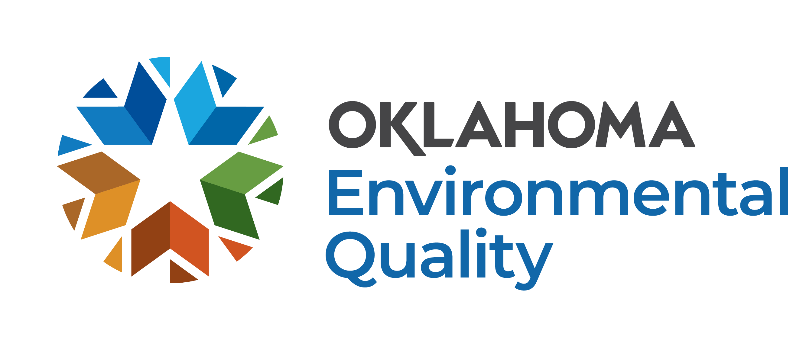 AIR QUALITY DIVISION707 N ROBINSON AVE., SUITE 4100P.O. Box 1677OKLAHOMA CITY, OK 73101-1677PHONE: (405) 702-4100DEQ FORM 100-100Revised August 23, 2023INTRODUCTIONThis package contains the State of Oklahoma Air Quality Permit Application for an individual Minor Facility permit for an oil and natural gas facility (DEQ Form #100-100 and supporting forms).  Please read all the directions carefully before you fill it out.  Answer all questions by checking the appropriate box or filling in a response.    Please note that delays in processing your application may occur if an incomplete application is submitted.  It is the applicant’s responsibility to submit a complete application well in advance of anticipated commencement of construction, startup dates, or the effective date of operating permit program requirements to allow sufficient time for proper application review and permit issuance.BACKGROUNDOklahoma operates a dual air quality permit system as defined in Oklahoma Administrative Code (OAC) 252:100.  The permit issuance process is described in OAC 252:004.  Except as provided in OAC 252:100-7-2(b)(5), a construction permit is required to commence construction or installation of a new facility or the modification of an existing facility. OAC 252:100-7-2(b)(5) addresses allowed construction activities after submission of a complete construction permit application but prior to issuance of a minor construction permit. After construction is completed, application for an operating permit must be submitted within 180 days after commencement of operation.  Operating permits issued under Subchapter 7 and after September 15, 2021, are considered Federally Enforceable State Operating Permits, FESOP. If you are uncertain whether a permit is required, a request for an applicability determination may be submitted to DEQ and a written determination will be made based on the data submitted.  An applicability determination can also be performed to determine whether a facility is a major or minor source.DEFINITIONSAffected Facility: An “Affected facility” is defined in 40 CFR §60.2 of the General Provisions to mean, with reference to a stationary source, any apparatus to which a standard is applicable. Each NSPS standard defines the applicability of the affected facility.Affected Source: An "affected source" is defined in 40 CFR §63.2 of the General Provisions as the stationary source, the group of stationary sources, or the portion of a stationary source that is regulated by a relevant standard or other requirement established pursuant to Section 112 of the Clean Air Act. Each MACT standard defines the applicability of the affected source.Appendix H Activities: Certain equipment or activities on the De Minimis Facilities list under OAC 252:100 Appendix H warrant inclusion in the facility’s emissions calculations if located at a permitted facility. AQD evaluated the De Minimis Facilities list and determined the equipment or activities that need to be included for oil and natural gas facilities (Appendix F of this package). Commencement of Operation or "commencing operation" means the owner or operator of the stationary source has begun, or caused to begin, emitting a regulated air pollutant from any activity for which the stationary source is designed and/or permitted. (OAC 252:100-1-3)Maintenance, Startup, Shutdown (MSS) emissions:  include air emissions resulting from the maintenance, startup, or shutdown of equipment or facilities at a site and may include activities such as routine maintenance and other activities such as equipment blowdowns, pipeline pigging, or tank de-gassing.Major Source: A source that has the potential to emit more than 100 tons/year of any air pollutant subject to regulation, 25 tons/year of Hazardous Air Pollutants (HAP), or 10 tons/year of any single HAP.Minor Facility: A facility that has the potential to emit less than 100 tons/year of a regulated air pollutant, less than 10 tons/year of any single HAP, and less than 25 tons/year total HAP in the aggregate.  These facilities are classified as Tier I sources and follow the simplest type of application process.Regulated Air Pollutant: Oxides of Nitrogen (NOx), Sulfur Dioxide (SO2), Lead (Pb), Particulate Matter less than 10 microns (PM10), Particulate Matter less than 2.5 microns (PM2.5), Carbon Monoxide (CO), and Ozone emitted directly and (regulated as "volatile organic compound" or "VOC"). VOC means any organic compound that participates in atmospheric photochemical reactions resulting in the formation of tropospheric ozone. Among the listed HAPs, of interest for oil and natural gas facilities are n-Hexane, Benzene, Toluene, Ethylbenzene, Xylene, and Formaldehyde.Synthetic Minor Facility: A facility which has the potential under maximum operating conditions to emit at the Major Source level, but which has a permit which restricts emissions to the minor facility level.  Such restrictions may include any of the following: hours of operation, emission control devices, and throughput.  Applications for minor facility permits are classified as Tier I unless an existing major source is requesting limits to become a synthetic minor, in which case the application would be processed as a Tier II.PUBLIC PARTICIPATIONRequirementAll Tier I processed construction permits are subject to a 30-day public comment period. All initial FESOPs are subject to a 30-day public comment period. For modifications of facilities under an existing FESOP which require a construction permit, the applicant may request a traditional or enhanced construction permit public review process on Form 100-884. Under a traditional review of the construction permit, the subsequent operating permit will be subject to a separate 30-day public review.Under an enhanced review of the construction permit the 30-day public review period of a draft construction permit is integrated with the review of the draft FESOP modification, and results in the issuance of a minor facility construction permit whose applicable FESOP implications have also been reviewed. Later, the requirements of the construction permit may be incorporated into a modified FESOP using the minor facility operating permit modification process, without further public or EPA review.Modifications of an existing FESOP that do not stem from a construction permit that went through enhanced review are subject to a 30-day public review period. More information on the public review process may be found here: https://www.deq.ok.gov/wp-content/uploads/air-division/PG_Tier_I_Public_Notice_Guidance.pdf.ProcessAfter AQD staff has prepared a draft permit based on a Tier I application, AQD will post the draft permit with pertinent facility information on the Department's public review web page: https://www.deq.ok.gov/permits-for-public-review/. The posting will identify the start and end dates for the 30-day public review period. AQD staff will respond to comments received, summarize substantive comments, and reply as appropriate. AQD staff will provide the applicant with a copy of any comments received and may seek information and input from the applicant as needed.PERMIT FEESFor applicable fees, please complete Form 100-815, which is included in this packet.A COMPLETE APPLICATION MUST INCLUDE:1.  DEQ Form # 100-810 (Landowner Affidavit)2.  DEQ Form # 100-884 (General Facility Info Form)3.  DEQ Form # 100-100 A through K (Emission Units info for each unit)4.  DEQ Form # 100-815 (AQ Application Classification Fees)5.  Fees or a DEQ issued receipt for fees paid6.  Facility Plot Plan & Process Flow Diagram7.  Supporting Application Documentation Identified on Form # 100-100-K.Submit A Completed Application To:Oklahoma Department of Environmental QualityAir Quality Division707 N. Robinson Ave., Suite 4100P.O. Box 1677Oklahoma City, Oklahoma 73101-1677 Or Submit online to:https://www.deq.ok.gov/air-quality-division/air-permits/DEQ LANDOWNER NOTIFICATION AFFIDAVITTier I, II, or III permit applicants must provide notice to the landowner(s).  The basis for this requirement is Title 27A of the Oklahoma Statutes, Supplement 1996, § 2-14-103(9), as described in OAC 252:4-7-13 (b).Please note that you MUST fill out and return this affidavit even if you don’t have to give any landowner notice.ORIf the landowner notice applies to your application (Option B above) you can send the following form to them as your notice:- - - - - - - - - - - - - - - - - - - - - - - - - - - - - - - - - - - - - - - - - - - - - - - - - - - - - - - - - - - - - - - - - - - - - - - - - - - - - - - - - - - - - - - - - - - NOTICE TO LANDOWNER OF FILINGDear Landowner: (Name)  	(Applicant Name) 	 has filed a permit application with the OklahomaDepartment of Environmental Quality for (Facility Name)		 facility.This application involves the land owned by you located at:Address or Legal Description:  	Signed:  		Date:  	For each affected facility under an NSPS or affected source under a MACT standard, provide the information requested in the table belowFor any control equipment listed here, provide supporting documentation of the control efficiency relied upon.For each engine, storage tank, and dehydration unit subject of this application, complete an equipment description table.Refer to Appendix F for De Minimis Activities that should be addressed in the application.Provide applicable information for each engine or turbine. For each engine or turbine, establish a NOX, CO, VOC, and formaldehyde short-term (lb/hr) emission rate. Applicant may rely upon the CO surrogate policy to demonstrate compliance with formaldehyde limits. The lb/hr emission rates established will be incorporated into the permit, as necessary.Provide documentation of the emission factors used to determine lb/hr emissions, unless relying upon AP-42. Note any inherent limitations on HP, such as limits associated with the equipment coupled to an engine.Tanks subject to this permit action identified in Form 100-100-A must submit supporting emission calculations or input and output files from emissions calculation software.Working loss turnover (saturation) factor (KN) should be set equal to 1 if the tanks are vapor balanced or have flashing emissions.Flashing emissions from the produced water tanks may be calculated assuming 1% of the throughput is condensate or crude oil.Capture efficiency is limited to 98%. Applicant may request a higher efficiency with additional monitoring and record keeping requirements to be established in the permit.For floating roof storage tanks, please provide landing loss calculations.Cleaning emissions are considered to be part of permitted tank emissions.Any new tank limits requested as part of this application are not in effect and may not be relied upon (e.g., for limiting applicability of 40 CFR Part 60, Subpart OOOOa requirements) until issuance of the corresponding permit. Please consult with a permit writer if you have questions or concerns after completing the enforceable limit eligibility review below.Fixed Roof1 Multiple tanks may be grouped by liquid.Internal/External Floating RoofProvide applicable information for each heater, boiler, and/or flare. For each unit, an emission factor shall be established for the listed pollutants. Provide documentation of the emission factors used, unless AP-42 is used. Please include data for the reboiler in the Fuel Burning Section 100-D of the application forms. If the applicant relies on an outlet condenser temperature equal to or greater than 100 °F, then monitoring of the condenser outlet temperature is not required (See Appendix A).  Emissions from loading condensate and produced water into tank trucks should be estimated using AP-42 (6/08), Section 5.2, Equation 1. Applicant should consult with AQD if proposing a different calculation method.Emissions routed to the tanks are distributed and represented at the tanks.Emissions from produced water loading may be calculated assuming 1% of the throughput is condensate or crude oil.Final factor considering any VOC reduction stated for methane/ethane.For when emissions from loading are routed to a tank the emissions shall be included in determining compliance with the tank emission limits.Please include data for the reboiler in the Fuel Burning Section 100-D of the application forms. If H2S emissions are less than 0.3 lb/hr, unit is not subject to OAC 252:100-31-26(1), H2S standards.Please refer to Appendix E for H2S dispersion modeling requirements.Fugitive VOC emissions need to be included in the emissions calculations to determine major source status for any facility with a storage tank subject to, or grandfathered from, NSPS Subpart K or Ka.  Separate tables may be necessary for controlled and uncontrolled sources or affected and unaffected sources under NSPS Subparts KKK, OOOO, OOOOa.The emission factors shown are the Oil and Gas Production Operations factors from the “Protocol for Equipment Leak Emission Estimates” EPA-453/R-95-017.  Other factors may be used, if applicable. Any form or spreadsheet containing the same relevant information may be substituted for this form.Notes:	1. Heavy oil has an API gravity of less than 20°.  Water/oil is any water stream in oil service with water content greater than 50% up to water content of 99%.2. The “Other” equipment type includes compressors, pressure relief valves, relief valves, diaphragms, drains, dump arms, hatches, instruments, meters, polished rods, and vents.  This “Other” equipment type should be applied for any equipment type other than connectors, flanges, open-ended lines, pumps, or valves.3. No EF for pumps in heavy oil service was provided in the EPA document as no data was collected in the API study.  This is a suggested factor from a June 2018, TCEQ memorandum without the estimated control efficiency for the TX LDAR program.Pneumatic DevicesCentrifugal Compressors Using Wet SealsReciprocating CompressorsMSS emissions are part of normal operation of a source and should be accounted for in planning, design, and implementation of operating procedures for process and control equipment. As such, MSS emissions should be included in Potential to Emit (PTE) calculations and are subject to applicable permitting requirements.Facility shall estimate MSS emissions to the extent that they are predictable and quantifiable. Please identify and explain “other” MSS emissions listed.SUPPORTING DOCUMENTS AND EMISSION CALCULATIONSMINOR FACILITYPlease use this checklist to identify supporting documentation submitted for emission units and emissions calculations subject to this permitting action including any changes to existing equipment or emission.When relying on process emissions calculation software or process simulator the input (parameters and composition) and output or stream reports must be included.TIER DETERMINATION INFORMATIONOAC 252:004-7 categorizes different types of Air Quality applications as Tier I, II, or III, depending on their complexity and the amount of public interest under DEQ’s “Uniform Permitting” system.  The Tier classification affects the amount of public review given the application.  Applicants may use the following as a checklist for determining Tier classification.OAC 252:4-7-32.	Air quality applications - Tier INo Public Notice Requirement		(1)	Relocation permit for a minor facility.		(2)	Modification of an existing FESOP that is based on the operating conditions of a construction permit that was processed under Tier I and completed the web-based public notice requirement and does not differ from those construction permit conditions in any way considered significant. [FESOP Enhanced NSR]		(3)	Extension of expiration date of a minor facility construction permit.		(4)	Modification of any Part 70 source operating permit condition that is based on the operating conditions of a construction permit that was processed under Tier I (with web-based public notice), Tier II, or Tier III and OAC 252:100-8-8 and does not differ from those construction permit conditions in any way considered significant under OAC 252:100-8-7.2(b)(2). [Enhanced NSR]		(5)	Extension of expiration date of a Part 70 source’s construction permit.		(6)	New, modified, and renewed individual authorizations under general permits for which a schedule of compliance is not required by OAC 252:100-8-5(e)(8)(B)(i).		(7)	Burn approvals.		(8)	Administrative amendments of all air quality permits and other authorizations.No Public Notice Requirement, 45-Day EPA Review Requirement		(1)	Minor modification to a Part 70 source operating permit where the facility obtained a prior construction permit for the modification as required by OAC 252:100-8-4(a)(1)(B)(iv). [Traditional NSR]		(2)	Minor modification under OAC 252:100-8-7.2(b)(1) to a Part 70 source operating permit that did not trigger an NSR permitting action.Web-based Public Notice Requirement		(1)	New minor NSR construction permit for a minor facility.		(2)	Initial operating permit for a new minor facility.		(3)	Modification of a construction permit for a minor facility.		(4)	Modification of an existing minor operating permit that was issued prior to September 15, 2021, and that will now become a FESOP.		(5)	Modification of a minor operating permit that did not undergo the FESOP Enhanced NSR Process. [Traditional NSR]		(6)	Construction permit for an existing Part 70 source as required by OAC 252:100-8-4(a)(1)(B)(iv).  OAC 252:4-7-33.	Air quality applications - Tier II		(1)	A minor facility seeking a permit for a facility modification that when completed would turn it into a Part 70 source.		(2)	Any permit application for a Part 70 source that would result, on issuance, with the facility being covered by a FESOP (PBR, GP, or individual facility operating permit).		(3)	Construction permit for a new Part 70 source not classified under Tier III.		(4)	Construction permit for an existing Part 70 source for any facility change considered significant under OAC 252:100-8-7.2(b)(2) and which is not classified under Tier III.		(5)	Initial operating permit for a Part 70 source.		(6)	Acid rain permit that is independent of a Part 70 permit application.		(7)	Temporary source permit under OAC 252:100-8-6.2.		(8)	Significant modification, as described in OAC 252:100-8-7.2(b)(2), of a Part 70 operating permit or a modification of a Part 70 operating permit incorporating a Tier II construction permit that did not undergo the Enhanced NSR Process.		(9)	Modification of a Part 70 operating permit when the conditions proposed for modification differ from the underlying construction permit’s operating conditions in any way considered significant under OAC 252:100-8-7.2(b)(2). 		(10)	A construction permit modification considered significant under OAC 252:100-8-7.2(b)(2) and which is not classified under Tier III.		(11)	Renewals of operating permits for Part 70 sources.		(12)	New, modified, and renewed general permits.		(13)	Individual authorizations under any general permit for which a schedule of compliance is required by OAC 252:100-8-5(e)(8)(B)(i).		(14)	Plant-wide emission plan approval under OAC 252:100-37-25(b) or OAC 252:100-39-46(j).OAC 252:4-7-34.	Air quality applications - Tier III(a)	A construction permit for any new major stationary source listed in this subsection requires a Tier III application. For purposes of this section, "Major stationary source" means:		(1)	Any of the following sources of air pollutants which emits, or has the PTE, 100 TPY or more of any pollutant subject to regulation:		(A)	carbon black plants (furnace process),		(B)	charcoal production plants,		(C)	chemical process plants,		(D)	coal cleaning plants (with thermal dryers),		(E)	coke oven batteries,		(F)	fossil-fuel boilers (or combustion thereof), totaling more than 250 million BTU per hour heat input,		(G)	fossil fuel-fired steam electric plants of more than 250 million BTU per hour heat input,		(H)	fuel conversion plants,		(I)	glass fiber processing plants,		(J)	hydrofluoric, sulfuric or nitric acid plants,		(K)	iron and steel mill plants,		(L)	Kraft pulp mills,		(M)	lime plants,		(N)	incinerators, except where used exclusively as air pollution control devices,		(O)	petroleum refineries,		(P)	petroleum storage and transfer units with a total storage capacity exceeding 300,000 barrels,		(Q)	phosphate rock processing plant,		(R)	Portland cement plants,		(S)	primary aluminum ore reduction plants,		(T)	primary copper smelters,		(U)	primary lead smelters,		(V)	primary zinc smelters,		(W)	secondary metal production plants,		(X)	sintering plants,		(Y)	sulfur recovery plants, or		(Z)	taconite ore processing plants, and		(2)	Any other source not specified in paragraph (1) of this definition which emits, or has the PTE, 250 TPY or more of any pollutant subject to regulation.(b)	Existing incinerators.  An application for any change in emissions or potential to emit, or any change in any permit condition, that would have caused an incinerator to be defined as a major stationary source when originally permitted shall require a Tier III application. APPENDICES A THROUGH FCONSTRUCTION, OPERATION, MAINTENANCE AND MONITORING REQUIREMENTS FOR CONTROL DEVICESMODELING GUIDANCE FOR H2S SOURCESAPPENDIX H ACTIVITIES LISTAppendix AGlycol Dehydration Units and Amine UnitsAppendix BNon-Selective Catalytic Reduction (NSCR)Oxidation CatalystAppendix CVapor Collection and Control for LoadingAppendix DFlares or enclosed combustion devicesAPPENDIX EThe following facilities may not rely on the H2S modeling conducted in support of the Oil and Gas General Permit (2022) and are required to submit site specific air dispersion modeling to demonstrate compliance with OAC 252:100-31-7: Facilities with multiple amine units.Facilities with combustion equipment fired with fuels other than liquid petroleum gas (LPG) or natural gas with a maximum total sulfur content greater than 162 ppmv; or stationary reciprocating engines burning liquid fuels other than gasoline, diesel fuel, or No. 2 fuel oil with a total sulfur content greater than 0.05% by weight. Facilities storing/distributing crude oil that cannot demonstrate a maximum H2S concentration of 6 ppmw for all categories of crude oil stored at the facility. Such demonstration must be documented using the methods outlined in Appendix B of Oil Gas General Permit (2022). Facilities with glycol dehydration units that process natural gas with an H2S content greater than 4 ppmv. Facilities with amine units under the following conditions: (1) that process natural gas with an H2S content greater than 4 ppmv; or (2) that do not control emissions from the rich amine flash tank and amine regeneration vent. To be considered controlled, the rich amine flash tank may either be routed to the inlet, fuel gas system, or a flare. The amine regeneration still vent must be routed to a flare meeting the requirements of OAC 252:100-31-26. Facilities with amine units that process natural gas with an H2S content greater than 4 ppmv, or that do not control emissions from the rich amine flash tank and amine regeneration vent, require a site-specific determination of compliance with the H2S ambient concentration limit of OAC 252:100-31-7.Facilities with amine units that process more than 0.1276 long ton per day (LTPD) of sulfur.  Facilities with amine units without sulfur recovery that process more than 0.1276 LTPD of sulfur would be a major source for SO2.APPENDIX FAppendix H ActivitiesStorage TanksFuel/VOC storage tanks with less than 400 gallons capacity, or fuel/VOC storage tanks with less than 10,567 gallons capacity built after July 23, 1984, or tanks storing fuel/VOC that has a true vapor pressure at storage conditions less than 1.5 psia. This includes Fuel Oils Nos. 2 - 6, Nos. 2-GO - 4-GO, Diesel Fuel Oils Nos. 2-D - 4-D, and Kerosene.Tanks containing separated water produced from oil and gas operations.Emergency use equipment, unless utilized in excess of 500 hours per year, and associated fuel storage tankage.BlowdownsBlowdown of compressors or other vessels containing natural gas or liquid hydrocarbons for maintenance due to emergency circumstances.Combustion EquipmentSpace heaters and boilers less than 10 MMBTU/hr heat input.Emissions from non-natural gas fueled stationary internal combustion engines rated less than 50 hp output.Emissions from gas turbines with less than 215 kilowatt rating of electric output.Natural gas fueled internal combustion engines rated <150 hp and <20 years old.Emergency use equipment, unless utilized in excess of 500 hours per year, and associated fuel storage tankage.Fugitive Emission SourcesPneumatic starters on reciprocating engines, turbines, compressors, or other equipment.Instrument systems utilizing air or natural gas.MSSPipeline maintenance pigging activities. General maintenance, upkeep, and replacement activities, including those which do not alter the capacity of process, combustion or control equipment nor increase regulated pollutant emissions, unless subject to NESHAP or NSPS.Crude oil tank bottom reclaiming.MiscellaneousVent emissions from gas streams used as buffer or seal gas in rotating pump and compressor seals.Engine crankcase vents and equipment lubricating sumps.ACFM	Actual Cubic Feet per MinuteAD	Applicability DeterminationAFRC	Air-to-Fuel Ratio ControllerAPI	American Petroleum InstituteASTM	American Society for Testing and MaterialsBACT	Best Available Control TechnologyBAE	Baseline Actual EmissionsBBL	Barrel(s)BHP	Brake Horsepower (bhp)BTU	British thermal unit (Btu)C&E	Compliance and EnforcementCAA	Clean Air ActCAM	Compliance Assurance MonitoringCAS	Chemical Abstract ServiceCAAA	Clean Air Act AmendmentsCC	Catalytic ConverterCCR	Continuous Catalyst RegenerationCD	Consent DecreeCEM	Continuous Emission MonitorCFC	ChlorofluorocarbonCFR	Code of Federal RegulationsCI	Compression IgnitionCNG	Compressed Natural GasCO	Carbon Monoxide or Consent OrderCOA	Capable of AccommodatingCOM	Continuous Opacity MonitorD	DayDEF	Diesel Exhaust FluidDG	Demand GrowthDSCF	Dry Standard (At Standard Conditions) Cubic Foot (Feet)EGU	Electric Generating UnitEI	Emissions InventoryEPA	Environmental Protection AgencyESP	Electrostatic PrecipitatorEUG	Emissions Unit GroupEUSGU	Electric Utility Steam Generating UnitFCE	Full Compliance EvaluationFCCU	Fluid Catalytic Cracking UnitFEL	Federally Enforceable Limit(s)FESOP	Federally Enforceable State Operating PermitFIP	Federal Implementation PlanFR	Federal RegisterGACT	Generally Achievable Control TechnologyGAL	Gallon (gal)GDF	Gasoline Dispensing FacilityGEP	Good Engineering PracticeGHG	Greenhouse GasesGR	Grain(s) (gr)H2CO	FormaldehydeH2S	Hydrogen SulfideHAP	Hazardous Air PollutantsHC	HydrocarbonHCFC	HydrochlorofluorocarbonHFR	Horizontal Fixed RoofHON	Hazardous Organic NESHAPHP	Horsepower (hp)HR	Hour (hr)I&M	Inspection and MaintenanceIBR	Incorporation by ReferenceICE	Internal Combustion EngineLAER	Lowest Achievable Emission RateLB	Pound(s) [Mass] (lb, lbs, lbm)LB/HR	Pound(s) per Hour (lb/hr)LDAR	Leak Detection and RepairLNG	Liquefied Natural GasLT	Long Ton(s) (metric)M	Thousand (Roman Numeral)MAAC	Maximum Acceptable Ambient ConcentrationMACT	Maximum Achievable Control TechnologyMM	Prefix used for Million (Thousand-Thousand)MMBTU	Million British Thermal Units (MMBtu)MMBTUH	Million British Thermal Units per Hour (MMBtu/hr)MMSCF	Million Standard Cubic Feet (MMscf)MMSCFD	Million Standard Cubic Feet per DayMSDS	Material Safety Data SheetMWC	Municipal Waste CombustorMWe	Megawatt ElectricalNA	NonattainmentNAAQS	National Ambient Air Quality StandardsNAICS	North American Industry Classification SystemNESHAP	National Emission Standards for Hazardous Air PollutantsNH3	AmmoniaNMHC	Non-methane HydrocarbonNGL	Natural Gas LiquidsNO2	Nitrogen DioxideNOx	Nitrogen OxidesNOI	Notice of IntentNSCR	Non-Selective Catalytic ReductionNSPS	New Source Performance StandardsNSR	New Source ReviewO3	OzoneO&G	Oil and GasO&M	Operation and MaintenanceO&NG	Oil and Natural GasOAC	Oklahoma Administrative CodeOC	Oxidation CatalystPAH	Polycyclic Aromatic HydrocarbonsPAE	Projected Actual EmissionsPAL	Plant-wide Applicability LimitPb	LeadPBR	Permit by RulePCB	Polychlorinated BiphenylsPCE	Partial Compliance EvaluationPEA	Portable Emissions AnalyzerPFAS	Per- and Polyfluoroalkyl SubstancePM	Particulate MatterPM2.5	Particulate Matter with an Aerodynamic Diameter <= 2.5 MicrometersPM10	Particulate Matter with an Aerodynamic Diameter <= 10 MicrometersPOM	Particulate Organic Matter or Polycyclic Organic Matterppb	Parts per Billionppm	Parts per Millionppmv	Parts per Million Volumeppmvd	Parts per Million Dry VolumePSD	Prevention of Significant Deteriorationpsi	Pounds per Square Inchpsia	Pounds per Square Inch Absolutepsig	Pounds per Square Inch GageRACT	Reasonably Available Control TechnologyRATA	Relative Accuracy Test AuditRAP	Regulated Air Pollutant or	Reclaimed Asphalt PavementRFG	Refinery Fuel GasRICE	Reciprocating Internal Combustion EngineRO	Responsible OfficialROAT	Regional Office at TulsaRVP	Reid Vapor PressureSCC	Source Classification CodeSCF	Standard Cubic FootSCFD	Standard Cubic Feet per DaySCFM	Standard Cubic Feet per MinuteSCR	Selective Catalytic ReductionSER	Significant Emission RateSI	Spark IgnitionSIC	Standard Industrial ClassificationSIP	State Implementation PlanSNCR	Selective Non-Catalytic ReductionSO2	Sulfur DioxideSOx	Sulfur OxidesSOP	Standard Operating ProcedureSRU	Sulfur Recovery UnitT	TonsTAC	Toxic Air ContaminantTEG	Triethylene GlycolTHC	Total HydrocarbonsTPY	Tons per YearTRS	Total Reduced SulfurTSP	Total Suspended ParticulatesTV	Title V of the Federal Clean Air Actμg/m3	Micrograms per Cubic MeterUS EPA	U. S. Environmental Protection AgencyVFR	Vertical Fixed RoofVMT	Vehicle Miles TraveledVOC	Volatile Organic CompoundVOL	Volatile Organic LiquidVRT	Vapor Recovery TowerVRU	Vapor Recovery UnitYR	Year2SLB	2-Stroke Lean Burn4SLB	4-Stroke Lean Burn4SRB	4-Stroke Rich BurnAPPLICATION INSTRUCTIONSMINOR FACILITY OIL & NATURAL GAS FACILITYASSISTANCE AVAILABLEDEQ Customer Assistance:  (800) 869-1400Air Quality Division:  (405) 702-4100ANOTICE TO THE LANDOWNER(S) IS NOT REQUIRED because: (check one)My application does not involve any land.My application involves only land owned by me (or applicant business).I have a current lease given to accomplish the permitted purpose.I have a current easement given to accomplish the permitted purpose.BNOTICE TO THE LANDOWNER(S) IS REQUIRED because the land is owned by someone other than myself or the applicant business AND I HAVE NOTIFIED the following (check one):NOTICE TO THE LANDOWNER(S) IS REQUIRED because the land is owned by someone other than myself or the applicant business AND I HAVE NOTIFIED the following (check one):NOTICE TO THE LANDOWNER(S) IS REQUIRED because the land is owned by someone other than myself or the applicant business AND I HAVE NOTIFIED the following (check one):Landowner(s)Lessor or Administrator or Executor of the landMETHOD OF DELIVERY (check one):METHOD OF DELIVERY (check one):METHOD OF DELIVERY (check one):METHOD OF DELIVERY (check one):Actual notice, for which I have a signed and dated receiptActual notice, for which I have a signed and dated receiptActual notice, for which I have a signed and dated receiptService by Sheriff or private process server, for which I have an affidavitService by Sheriff or private process server, for which I have an affidavitService by Sheriff or private process server, for which I have an affidavitService by certified mail, restricted delivery, for which I have a signed return receiptService by certified mail, restricted delivery, for which I have a signed return receiptService by certified mail, restricted delivery, for which I have a signed return receiptLegal publication, for which I have an affidavit of publication from the newspaper, because the landowners could not be located through due diligenceLegal publication, for which I have an affidavit of publication from the newspaper, because the landowners could not be located through due diligenceLegal publication, for which I have an affidavit of publication from the newspaper, because the landowners could not be located through due diligenceLANDOWNER AFFIDAVIT CERTIFICATIONLANDOWNER AFFIDAVIT CERTIFICATIONLANDOWNER AFFIDAVIT CERTIFICATIONLANDOWNER AFFIDAVIT CERTIFICATIONLANDOWNER AFFIDAVIT CERTIFICATIONLANDOWNER AFFIDAVIT CERTIFICATIONLANDOWNER AFFIDAVIT CERTIFICATIONLANDOWNER AFFIDAVIT CERTIFICATIONI, as the applicant or an authorized representative of the applicant, hereby certify that I own the real property, have a current lease or easement which is given to accomplish the permitted purpose (per Option A above), or have provided legal notice to the landowner(s) (per Option B above) about the permit application for the facility described below.I, as the applicant or an authorized representative of the applicant, hereby certify that I own the real property, have a current lease or easement which is given to accomplish the permitted purpose (per Option A above), or have provided legal notice to the landowner(s) (per Option B above) about the permit application for the facility described below.I, as the applicant or an authorized representative of the applicant, hereby certify that I own the real property, have a current lease or easement which is given to accomplish the permitted purpose (per Option A above), or have provided legal notice to the landowner(s) (per Option B above) about the permit application for the facility described below.I, as the applicant or an authorized representative of the applicant, hereby certify that I own the real property, have a current lease or easement which is given to accomplish the permitted purpose (per Option A above), or have provided legal notice to the landowner(s) (per Option B above) about the permit application for the facility described below.I, as the applicant or an authorized representative of the applicant, hereby certify that I own the real property, have a current lease or easement which is given to accomplish the permitted purpose (per Option A above), or have provided legal notice to the landowner(s) (per Option B above) about the permit application for the facility described below.I, as the applicant or an authorized representative of the applicant, hereby certify that I own the real property, have a current lease or easement which is given to accomplish the permitted purpose (per Option A above), or have provided legal notice to the landowner(s) (per Option B above) about the permit application for the facility described below.I, as the applicant or an authorized representative of the applicant, hereby certify that I own the real property, have a current lease or easement which is given to accomplish the permitted purpose (per Option A above), or have provided legal notice to the landowner(s) (per Option B above) about the permit application for the facility described below.I, as the applicant or an authorized representative of the applicant, hereby certify that I own the real property, have a current lease or easement which is given to accomplish the permitted purpose (per Option A above), or have provided legal notice to the landowner(s) (per Option B above) about the permit application for the facility described below.Company NameFacility NameFacility NameFacility Address or Legal Description.Responsible Official (signature)Responsible Official (signature)Date SignedResponsible Official (typed)Responsible Official (typed)TitleTitleAIR QUALITY PERMIT APPLICATIONGENERAL FACILITY INFORMATIONAIR QUALITY PERMIT APPLICATIONGENERAL FACILITY INFORMATIONAIR QUALITY PERMIT APPLICATIONGENERAL FACILITY INFORMATIONAIR QUALITY PERMIT APPLICATIONGENERAL FACILITY INFORMATIONAIR QUALITY PERMIT APPLICATIONGENERAL FACILITY INFORMATIONAIR QUALITY PERMIT APPLICATIONGENERAL FACILITY INFORMATIONAIR QUALITY PERMIT APPLICATIONGENERAL FACILITY INFORMATIONAIR QUALITY PERMIT APPLICATIONGENERAL FACILITY INFORMATIONAIR QUALITY PERMIT APPLICATIONGENERAL FACILITY INFORMATIONAIR QUALITY PERMIT APPLICATIONGENERAL FACILITY INFORMATIONAIR QUALITY PERMIT APPLICATIONGENERAL FACILITY INFORMATIONAIR QUALITY PERMIT APPLICATIONGENERAL FACILITY INFORMATIONAIR QUALITY PERMIT APPLICATIONGENERAL FACILITY INFORMATIONAIR QUALITY PERMIT APPLICATIONGENERAL FACILITY INFORMATIONAIR QUALITY PERMIT APPLICATIONGENERAL FACILITY INFORMATIONAIR QUALITY PERMIT APPLICATIONGENERAL FACILITY INFORMATIONAIR QUALITY PERMIT APPLICATIONGENERAL FACILITY INFORMATIONAIR QUALITY PERMIT APPLICATIONGENERAL FACILITY INFORMATIONAIR QUALITY PERMIT APPLICATIONGENERAL FACILITY INFORMATIONAIR QUALITY PERMIT APPLICATIONGENERAL FACILITY INFORMATIONAIR QUALITY PERMIT APPLICATIONGENERAL FACILITY INFORMATIONAIR QUALITY PERMIT APPLICATIONGENERAL FACILITY INFORMATIONAIR QUALITY PERMIT APPLICATIONGENERAL FACILITY INFORMATIONAIR QUALITY PERMIT APPLICATIONGENERAL FACILITY INFORMATIONAIR QUALITY PERMIT APPLICATIONGENERAL FACILITY INFORMATIONAIR QUALITY PERMIT APPLICATIONGENERAL FACILITY INFORMATIONAIR QUALITY PERMIT APPLICATIONGENERAL FACILITY INFORMATIONAIR QUALITY PERMIT APPLICATIONGENERAL FACILITY INFORMATIONAIR QUALITY PERMIT APPLICATIONGENERAL FACILITY INFORMATIONAIR QUALITY PERMIT APPLICATIONGENERAL FACILITY INFORMATIONAIR QUALITY PERMIT APPLICATIONGENERAL FACILITY INFORMATIONAIR QUALITY PERMIT APPLICATIONGENERAL FACILITY INFORMATIONAIR QUALITY PERMIT APPLICATIONGENERAL FACILITY INFORMATIONAIR QUALITY PERMIT APPLICATIONGENERAL FACILITY INFORMATIONAIR QUALITY PERMIT APPLICATIONGENERAL FACILITY INFORMATIONAIR QUALITY PERMIT APPLICATIONGENERAL FACILITY INFORMATIONAIR QUALITY PERMIT APPLICATIONGENERAL FACILITY INFORMATIONAPPLICATION NUMBER (AQD Use Only)APPLICATION NUMBER (AQD Use Only)APPLICATION NUMBER (AQD Use Only)APPLICATION NUMBER (AQD Use Only)APPLICATION NUMBER (AQD Use Only)APPLICATION NUMBER (AQD Use Only)APPLICATION NUMBER (AQD Use Only)APPLICATION NUMBER (AQD Use Only)APPLICATION NUMBER (AQD Use Only)APPLICATION NUMBER (AQD Use Only)APPLICATION NUMBER (AQD Use Only)APPLICATION NUMBER (AQD Use Only)APPLICATION NUMBER (AQD Use Only)APPLICATION NUMBER (AQD Use Only)APPLICATION NUMBER (AQD Use Only)APPLICATION NUMBER (AQD Use Only)APPLICATION NUMBER (AQD Use Only)APPLICATION NUMBER (AQD Use Only)APPLICATION NUMBER (AQD Use Only)APPLICATION NUMBER (AQD Use Only)APPLICATION NUMBER (AQD Use Only)APPLICATION NUMBER (AQD Use Only)APPLICATION NUMBER (AQD Use Only)APPLICATION NUMBER (AQD Use Only)APPLICATION NUMBER (AQD Use Only)APPLICATION NUMBER (AQD Use Only)APPLICATION NUMBER (AQD Use Only)APPLICATION NUMBER (AQD Use Only)APPLICATION NUMBER (AQD Use Only)APPLICATION NUMBER (AQD Use Only)APPLICATION NUMBER (AQD Use Only)APPLICATION NUMBER (AQD Use Only)1COMPANY INFORMATIONCOMPANY INFORMATIONCOMPANY INFORMATIONCOMPANY INFORMATIONCOMPANY INFORMATIONCOMPANY INFORMATIONCOMPANY INFORMATIONCOMPANY INFORMATIONCOMPANY INFORMATIONCOMPANY INFORMATIONCOMPANY INFORMATIONCOMPANY INFORMATIONCOMPANY INFORMATIONCOMPANY INFORMATIONCOMPANY INFORMATIONCOMPANY INFORMATIONCOMPANY INFORMATIONCOMPANY INFORMATIONCOMPANY INFORMATIONCOMPANY INFORMATIONCOMPANY INFORMATIONCOMPANY INFORMATIONNameNameNameNameNameNameNameNameNameMailing AddressMailing AddressMailing AddressMailing AddressMailing AddressMailing AddressMailing AddressMailing AddressMailing AddressCity City City City City StateStateStateStateStateStateStateStateStateStateZipZipZipZipZip2APPLICATION TYPEAPPLICATION TYPEAPPLICATION TYPEAPPLICATION TYPEAPPLICATION TYPEAPPLICATION TYPEAPPLICATION TYPEAPPLICATION TYPEAPPLICATION TYPEAPPLICATION TYPEAPPLICATION TYPEAPPLICATION TYPEAPPLICATION TYPEAPPLICATION TYPEApplicability DeterminationApplicability DeterminationApplicability DeterminationApplicability DeterminationApplicability DeterminationApplicability DeterminationApplicability DeterminationApplicability DeterminationApplicability DeterminationApplicability DeterminationApplicability DeterminationApplicability DeterminationApplicability DeterminationApplicability DeterminationApplicability DeterminationApplicability DeterminationApplicability DeterminationApplicability DeterminationApplicability DeterminationApplicability DeterminationApplicability DeterminationApplicability DeterminationApplicability DeterminationApplicability DeterminationApplicability DeterminationApplicability DeterminationApplicability DeterminationApplicability DeterminationApplicability DeterminationApplicability DeterminationApplicability DeterminationConstruction PermitConstruction PermitConstruction PermitConstruction PermitConstruction PermitConstruction PermitConstruction PermitConstruction PermitConstruction PermitConstruction PermitConstruction PermitConstruction PermitConstruction PermitConstruction PermitConstruction PermitConstruction PermitConstruction PermitConstruction PermitConstruction PermitConstruction PermitConstruction PermitConstruction PermitConstruction PermitConstruction PermitOperating PermitOperating PermitOperating PermitOperating PermitOperating PermitOperating PermitOperating PermitOperating PermitOperating PermitOperating PermitOperating PermitOperating PermitOperating PermitOperating PermitOperating PermitOperating PermitOperating PermitOperating PermitOperating PermitGP Authorization To ConstructGP Authorization To ConstructGP Authorization To ConstructGP Authorization To ConstructGP Authorization To ConstructGP Authorization To ConstructGP Authorization To ConstructGP Authorization To ConstructGP Authorization To ConstructGP Authorization To ConstructGP Authorization To ConstructGP Authorization To ConstructGP Authorization To ConstructGP Authorization To ConstructGP Authorization To ConstructGP Authorization To ConstructGP Authorization To ConstructGP Authorization To ConstructGP Authorization To ConstructGP Authorization To ConstructGP Authorization To ConstructGP Authorization To ConstructGP Authorization To OperateGP Authorization To OperateGP Authorization To OperateGP Authorization To OperateGP Authorization To OperateGP Authorization To OperateGP Authorization To OperateGP Authorization To OperateGP Authorization To OperateGP Authorization To OperateGP Authorization To OperateGP Authorization To OperateGP Authorization To OperateGP Authorization To OperateGP Authorization To OperateGP Authorization To OperateGP Authorization To OperateGP Authorization To OperateGP Authorization To OperateGP Authorization To OperateGP Authorization To OperateGP Authorization To OperateGP Authorization To OperateGP Authorization To OperateGP Authorization To OperateGP Authorization To OperateGP Authorization To OperateGP Authorization To OperateGP Authorization To OperateGP Authorization To OperateGP Authorization To OperateGP Authorization To OperateGP Authorization To OperateGP Name:GP Name:GP Name:GP Name:GP Name:GP Name:GP Name:GP Name:GP Name:GP Name:GP Name:GP Name:GP Name:GP Name:GP Name:GP Name:RenewalRenewalRenewalRenewalRenewalRenewalModificationModificationModificationModificationModificationModificationModificationModificationModificationModificationModificationModificationModificationRelocationRelocationRelocationRelocationRelocationRelocationRelocationRelocationRelocationRelocationRelocationRelocationRelocationRelocationRelocationRelocationPBRPBRPBRPBRPBRPBRPBRPBRPBRPBRPBRPBRPBR Type:PBR Type:PBR Type:PBR Type:PBR Type:PBR Type:PBR Type:PBR Type:PBR Type:PBR Type:PBR Type:PBR Type:PBR Type:PBR Type:PBR Type:PBR Type:Permit Number(s) (If Applicable) Permit Number(s) (If Applicable) Permit Number(s) (If Applicable) Permit Number(s) (If Applicable) Permit Number(s) (If Applicable) Permit Number(s) (If Applicable) Permit Number(s) (If Applicable) Permit Number(s) (If Applicable) Permit Number(s) (If Applicable) Permit Number(s) (If Applicable) Permit Number(s) (If Applicable) Permit Number(s) (If Applicable) Permit Number(s) (If Applicable) Permit Number(s) (If Applicable) Permit Number(s) (If Applicable) Permit Number(s) (If Applicable) Permit Number(s) (If Applicable) Permit Number(s) (If Applicable) Permit Number(s) (If Applicable) Permit Number(s) (If Applicable) Permit Number(s) (If Applicable) Permit Number(s) (If Applicable) Permit Number(s) (If Applicable) Est. Date of Construction/Modification Start:Est. Date of Construction/Modification Start:Est. Date of Construction/Modification Start:Est. Date of Construction/Modification Start:Est. Date of Construction/Modification Start:Est. Date of Construction/Modification Start:Est. Date of Construction/Modification Start:Est. Date of Construction/Modification Start:Est. Date of Construction/Modification Start:Est. Date of Construction/Modification Start:Est. Date of Construction/Modification Start:Est. Date of Construction/Modification Start:Est. Date of Construction/Modification Start:Est. Date of Construction/Modification Start:Est. Date of Construction/Modification Start:Est. Date of Construction/Modification Start:Est. Date of Construction/Modification Start:Est. Date of Construction/Modification Start:Est. Date of Construction/Modification Start:Est. Date of Construction/Modification Start:Est. Date of Construction/Modification Start:Est. Date of Construction/Modification Start:Est. Date of Construction/Modification Start:Est. Date of Construction/Modification Start:Est. Date of Construction/Modification Start:Est. Date of Construction/Modification Start:Est. Date of Construction/Modification Start:Est. Date of Construction/Modification Start:Est. Date of Construction/Modification Start:Est. Date of Construction/Modification Start:Est. Date of Construction/Modification Start:Operational Start-up: Operational Start-up: Operational Start-up: Operational Start-up: Operational Start-up: Operational Start-up: Operational Start-up: Operational Start-up: Operational Start-up: Operational Start-up: Operational Start-up: Operational Start-up: Operational Start-up: Operational Start-up: Operational Start-up: Operational Start-up: Operational Start-up: Operational Start-up: Operational Start-up: Operational Start-up: Operational Start-up: Operational Start-up: Operational Start-up: Operational Start-up: Operational Start-up: Construction Permit Public Review Process:Construction Permit Public Review Process:Construction Permit Public Review Process:Construction Permit Public Review Process:Construction Permit Public Review Process:Construction Permit Public Review Process:Construction Permit Public Review Process:Construction Permit Public Review Process:Construction Permit Public Review Process:Construction Permit Public Review Process:Construction Permit Public Review Process:Construction Permit Public Review Process:Construction Permit Public Review Process:Construction Permit Public Review Process:Construction Permit Public Review Process:Construction Permit Public Review Process:Construction Permit Public Review Process:Construction Permit Public Review Process:Construction Permit Public Review Process:Construction Permit Public Review Process:Construction Permit Public Review Process:Construction Permit Public Review Process:Construction Permit Public Review Process:Construction Permit Public Review Process:Construction Permit Public Review Process:Construction Permit Public Review Process:Construction Permit Public Review Process:Construction Permit Public Review Process:Construction Permit Public Review Process:Construction Permit Public Review Process:Construction Permit Public Review Process:TraditionalTraditionalTraditionalTraditionalTraditionalTraditionalTraditionalTraditionalTraditionalTraditionalTraditionalTraditionalTraditionalTraditionalTraditionalTraditionalTraditionalTraditionalTraditionalTraditionalTraditionalTraditionalTraditionalTraditionalTraditionalTraditionalTraditionalTraditionalTraditionalTraditionalTraditionalTraditionalTraditionalEnhancedEnhancedEnhancedEnhancedEnhancedEnhancedEnhancedEnhancedEnhancedEnhancedEnhancedEnhancedEnhancedEnhancedEnhancedEnhancedEnhancedEnhancedEnhancedEnhancedEnhancedEnhancedEnhancedEnhancedEnhancedEnhancedEnhancedEnhancedEnhancedEnhancedEnhancedEnhanced3IS CONFIDENTIAL INFORMATION INCLUDED?IS CONFIDENTIAL INFORMATION INCLUDED?IS CONFIDENTIAL INFORMATION INCLUDED?IS CONFIDENTIAL INFORMATION INCLUDED?IS CONFIDENTIAL INFORMATION INCLUDED?IS CONFIDENTIAL INFORMATION INCLUDED?IS CONFIDENTIAL INFORMATION INCLUDED?IS CONFIDENTIAL INFORMATION INCLUDED?IS CONFIDENTIAL INFORMATION INCLUDED?IS CONFIDENTIAL INFORMATION INCLUDED?IS CONFIDENTIAL INFORMATION INCLUDED?IS CONFIDENTIAL INFORMATION INCLUDED?IS CONFIDENTIAL INFORMATION INCLUDED?IS CONFIDENTIAL INFORMATION INCLUDED?IS CONFIDENTIAL INFORMATION INCLUDED?IS CONFIDENTIAL INFORMATION INCLUDED?IS CONFIDENTIAL INFORMATION INCLUDED?IS CONFIDENTIAL INFORMATION INCLUDED?IS CONFIDENTIAL INFORMATION INCLUDED?IS CONFIDENTIAL INFORMATION INCLUDED?IS CONFIDENTIAL INFORMATION INCLUDED?IS CONFIDENTIAL INFORMATION INCLUDED?IS CONFIDENTIAL INFORMATION INCLUDED?IS CONFIDENTIAL INFORMATION INCLUDED?IS CONFIDENTIAL INFORMATION INCLUDED?IS CONFIDENTIAL INFORMATION INCLUDED?IS CONFIDENTIAL INFORMATION INCLUDED?IS CONFIDENTIAL INFORMATION INCLUDED?IS CONFIDENTIAL INFORMATION INCLUDED?IS CONFIDENTIAL INFORMATION INCLUDED?IS CONFIDENTIAL INFORMATION INCLUDED?IS CONFIDENTIAL INFORMATION INCLUDED?IS CONFIDENTIAL INFORMATION INCLUDED?IS CONFIDENTIAL INFORMATION INCLUDED?IS CONFIDENTIAL INFORMATION INCLUDED?IS CONFIDENTIAL INFORMATION INCLUDED?IS CONFIDENTIAL INFORMATION INCLUDED?IS CONFIDENTIAL INFORMATION INCLUDED?IS CONFIDENTIAL INFORMATION INCLUDED?IS CONFIDENTIAL INFORMATION INCLUDED?IS CONFIDENTIAL INFORMATION INCLUDED?IS CONFIDENTIAL INFORMATION INCLUDED?IS CONFIDENTIAL INFORMATION INCLUDED?IS CONFIDENTIAL INFORMATION INCLUDED?YESYESYESYESYESYESYESYESYESYESYESYESYESYESYESYESYESYESYESYESYESYESYESNONONONONONONONONONONONONONONONONONONONONONONONOBy including confidential information, Applicant acknowledges that such information may be shared with the U.S. Environmental Protection Agency for purposes consistent with the Federal Clean Air Act, 42 U.S.C. §§ 4201 et. seq.By including confidential information, Applicant acknowledges that such information may be shared with the U.S. Environmental Protection Agency for purposes consistent with the Federal Clean Air Act, 42 U.S.C. §§ 4201 et. seq.By including confidential information, Applicant acknowledges that such information may be shared with the U.S. Environmental Protection Agency for purposes consistent with the Federal Clean Air Act, 42 U.S.C. §§ 4201 et. seq.By including confidential information, Applicant acknowledges that such information may be shared with the U.S. Environmental Protection Agency for purposes consistent with the Federal Clean Air Act, 42 U.S.C. §§ 4201 et. seq.By including confidential information, Applicant acknowledges that such information may be shared with the U.S. Environmental Protection Agency for purposes consistent with the Federal Clean Air Act, 42 U.S.C. §§ 4201 et. seq.By including confidential information, Applicant acknowledges that such information may be shared with the U.S. Environmental Protection Agency for purposes consistent with the Federal Clean Air Act, 42 U.S.C. §§ 4201 et. seq.By including confidential information, Applicant acknowledges that such information may be shared with the U.S. Environmental Protection Agency for purposes consistent with the Federal Clean Air Act, 42 U.S.C. §§ 4201 et. seq.By including confidential information, Applicant acknowledges that such information may be shared with the U.S. Environmental Protection Agency for purposes consistent with the Federal Clean Air Act, 42 U.S.C. §§ 4201 et. seq.By including confidential information, Applicant acknowledges that such information may be shared with the U.S. Environmental Protection Agency for purposes consistent with the Federal Clean Air Act, 42 U.S.C. §§ 4201 et. seq.By including confidential information, Applicant acknowledges that such information may be shared with the U.S. Environmental Protection Agency for purposes consistent with the Federal Clean Air Act, 42 U.S.C. §§ 4201 et. seq.By including confidential information, Applicant acknowledges that such information may be shared with the U.S. Environmental Protection Agency for purposes consistent with the Federal Clean Air Act, 42 U.S.C. §§ 4201 et. seq.By including confidential information, Applicant acknowledges that such information may be shared with the U.S. Environmental Protection Agency for purposes consistent with the Federal Clean Air Act, 42 U.S.C. §§ 4201 et. seq.By including confidential information, Applicant acknowledges that such information may be shared with the U.S. Environmental Protection Agency for purposes consistent with the Federal Clean Air Act, 42 U.S.C. §§ 4201 et. seq.By including confidential information, Applicant acknowledges that such information may be shared with the U.S. Environmental Protection Agency for purposes consistent with the Federal Clean Air Act, 42 U.S.C. §§ 4201 et. seq.By including confidential information, Applicant acknowledges that such information may be shared with the U.S. Environmental Protection Agency for purposes consistent with the Federal Clean Air Act, 42 U.S.C. §§ 4201 et. seq.By including confidential information, Applicant acknowledges that such information may be shared with the U.S. Environmental Protection Agency for purposes consistent with the Federal Clean Air Act, 42 U.S.C. §§ 4201 et. seq.By including confidential information, Applicant acknowledges that such information may be shared with the U.S. Environmental Protection Agency for purposes consistent with the Federal Clean Air Act, 42 U.S.C. §§ 4201 et. seq.By including confidential information, Applicant acknowledges that such information may be shared with the U.S. Environmental Protection Agency for purposes consistent with the Federal Clean Air Act, 42 U.S.C. §§ 4201 et. seq.By including confidential information, Applicant acknowledges that such information may be shared with the U.S. Environmental Protection Agency for purposes consistent with the Federal Clean Air Act, 42 U.S.C. §§ 4201 et. seq.By including confidential information, Applicant acknowledges that such information may be shared with the U.S. Environmental Protection Agency for purposes consistent with the Federal Clean Air Act, 42 U.S.C. §§ 4201 et. seq.By including confidential information, Applicant acknowledges that such information may be shared with the U.S. Environmental Protection Agency for purposes consistent with the Federal Clean Air Act, 42 U.S.C. §§ 4201 et. seq.By including confidential information, Applicant acknowledges that such information may be shared with the U.S. Environmental Protection Agency for purposes consistent with the Federal Clean Air Act, 42 U.S.C. §§ 4201 et. seq.By including confidential information, Applicant acknowledges that such information may be shared with the U.S. Environmental Protection Agency for purposes consistent with the Federal Clean Air Act, 42 U.S.C. §§ 4201 et. seq.By including confidential information, Applicant acknowledges that such information may be shared with the U.S. Environmental Protection Agency for purposes consistent with the Federal Clean Air Act, 42 U.S.C. §§ 4201 et. seq.By including confidential information, Applicant acknowledges that such information may be shared with the U.S. Environmental Protection Agency for purposes consistent with the Federal Clean Air Act, 42 U.S.C. §§ 4201 et. seq.By including confidential information, Applicant acknowledges that such information may be shared with the U.S. Environmental Protection Agency for purposes consistent with the Federal Clean Air Act, 42 U.S.C. §§ 4201 et. seq.By including confidential information, Applicant acknowledges that such information may be shared with the U.S. Environmental Protection Agency for purposes consistent with the Federal Clean Air Act, 42 U.S.C. §§ 4201 et. seq.By including confidential information, Applicant acknowledges that such information may be shared with the U.S. Environmental Protection Agency for purposes consistent with the Federal Clean Air Act, 42 U.S.C. §§ 4201 et. seq.By including confidential information, Applicant acknowledges that such information may be shared with the U.S. Environmental Protection Agency for purposes consistent with the Federal Clean Air Act, 42 U.S.C. §§ 4201 et. seq.By including confidential information, Applicant acknowledges that such information may be shared with the U.S. Environmental Protection Agency for purposes consistent with the Federal Clean Air Act, 42 U.S.C. §§ 4201 et. seq.By including confidential information, Applicant acknowledges that such information may be shared with the U.S. Environmental Protection Agency for purposes consistent with the Federal Clean Air Act, 42 U.S.C. §§ 4201 et. seq.By including confidential information, Applicant acknowledges that such information may be shared with the U.S. Environmental Protection Agency for purposes consistent with the Federal Clean Air Act, 42 U.S.C. §§ 4201 et. seq.By including confidential information, Applicant acknowledges that such information may be shared with the U.S. Environmental Protection Agency for purposes consistent with the Federal Clean Air Act, 42 U.S.C. §§ 4201 et. seq.By including confidential information, Applicant acknowledges that such information may be shared with the U.S. Environmental Protection Agency for purposes consistent with the Federal Clean Air Act, 42 U.S.C. §§ 4201 et. seq.By including confidential information, Applicant acknowledges that such information may be shared with the U.S. Environmental Protection Agency for purposes consistent with the Federal Clean Air Act, 42 U.S.C. §§ 4201 et. seq.By including confidential information, Applicant acknowledges that such information may be shared with the U.S. Environmental Protection Agency for purposes consistent with the Federal Clean Air Act, 42 U.S.C. §§ 4201 et. seq.By including confidential information, Applicant acknowledges that such information may be shared with the U.S. Environmental Protection Agency for purposes consistent with the Federal Clean Air Act, 42 U.S.C. §§ 4201 et. seq.By including confidential information, Applicant acknowledges that such information may be shared with the U.S. Environmental Protection Agency for purposes consistent with the Federal Clean Air Act, 42 U.S.C. §§ 4201 et. seq.By including confidential information, Applicant acknowledges that such information may be shared with the U.S. Environmental Protection Agency for purposes consistent with the Federal Clean Air Act, 42 U.S.C. §§ 4201 et. seq.By including confidential information, Applicant acknowledges that such information may be shared with the U.S. Environmental Protection Agency for purposes consistent with the Federal Clean Air Act, 42 U.S.C. §§ 4201 et. seq.By including confidential information, Applicant acknowledges that such information may be shared with the U.S. Environmental Protection Agency for purposes consistent with the Federal Clean Air Act, 42 U.S.C. §§ 4201 et. seq.By including confidential information, Applicant acknowledges that such information may be shared with the U.S. Environmental Protection Agency for purposes consistent with the Federal Clean Air Act, 42 U.S.C. §§ 4201 et. seq.By including confidential information, Applicant acknowledges that such information may be shared with the U.S. Environmental Protection Agency for purposes consistent with the Federal Clean Air Act, 42 U.S.C. §§ 4201 et. seq.By including confidential information, Applicant acknowledges that such information may be shared with the U.S. Environmental Protection Agency for purposes consistent with the Federal Clean Air Act, 42 U.S.C. §§ 4201 et. seq.By including confidential information, Applicant acknowledges that such information may be shared with the U.S. Environmental Protection Agency for purposes consistent with the Federal Clean Air Act, 42 U.S.C. §§ 4201 et. seq.By including confidential information, Applicant acknowledges that such information may be shared with the U.S. Environmental Protection Agency for purposes consistent with the Federal Clean Air Act, 42 U.S.C. §§ 4201 et. seq.By including confidential information, Applicant acknowledges that such information may be shared with the U.S. Environmental Protection Agency for purposes consistent with the Federal Clean Air Act, 42 U.S.C. §§ 4201 et. seq.By including confidential information, Applicant acknowledges that such information may be shared with the U.S. Environmental Protection Agency for purposes consistent with the Federal Clean Air Act, 42 U.S.C. §§ 4201 et. seq.By including confidential information, Applicant acknowledges that such information may be shared with the U.S. Environmental Protection Agency for purposes consistent with the Federal Clean Air Act, 42 U.S.C. §§ 4201 et. seq.By including confidential information, Applicant acknowledges that such information may be shared with the U.S. Environmental Protection Agency for purposes consistent with the Federal Clean Air Act, 42 U.S.C. §§ 4201 et. seq.By including confidential information, Applicant acknowledges that such information may be shared with the U.S. Environmental Protection Agency for purposes consistent with the Federal Clean Air Act, 42 U.S.C. §§ 4201 et. seq.By including confidential information, Applicant acknowledges that such information may be shared with the U.S. Environmental Protection Agency for purposes consistent with the Federal Clean Air Act, 42 U.S.C. §§ 4201 et. seq.By including confidential information, Applicant acknowledges that such information may be shared with the U.S. Environmental Protection Agency for purposes consistent with the Federal Clean Air Act, 42 U.S.C. §§ 4201 et. seq.By including confidential information, Applicant acknowledges that such information may be shared with the U.S. Environmental Protection Agency for purposes consistent with the Federal Clean Air Act, 42 U.S.C. §§ 4201 et. seq.By including confidential information, Applicant acknowledges that such information may be shared with the U.S. Environmental Protection Agency for purposes consistent with the Federal Clean Air Act, 42 U.S.C. §§ 4201 et. seq.By including confidential information, Applicant acknowledges that such information may be shared with the U.S. Environmental Protection Agency for purposes consistent with the Federal Clean Air Act, 42 U.S.C. §§ 4201 et. seq.By including confidential information, Applicant acknowledges that such information may be shared with the U.S. Environmental Protection Agency for purposes consistent with the Federal Clean Air Act, 42 U.S.C. §§ 4201 et. seq.By including confidential information, Applicant acknowledges that such information may be shared with the U.S. Environmental Protection Agency for purposes consistent with the Federal Clean Air Act, 42 U.S.C. §§ 4201 et. seq.By including confidential information, Applicant acknowledges that such information may be shared with the U.S. Environmental Protection Agency for purposes consistent with the Federal Clean Air Act, 42 U.S.C. §§ 4201 et. seq.By including confidential information, Applicant acknowledges that such information may be shared with the U.S. Environmental Protection Agency for purposes consistent with the Federal Clean Air Act, 42 U.S.C. §§ 4201 et. seq.By including confidential information, Applicant acknowledges that such information may be shared with the U.S. Environmental Protection Agency for purposes consistent with the Federal Clean Air Act, 42 U.S.C. §§ 4201 et. seq.By including confidential information, Applicant acknowledges that such information may be shared with the U.S. Environmental Protection Agency for purposes consistent with the Federal Clean Air Act, 42 U.S.C. §§ 4201 et. seq.By including confidential information, Applicant acknowledges that such information may be shared with the U.S. Environmental Protection Agency for purposes consistent with the Federal Clean Air Act, 42 U.S.C. §§ 4201 et. seq.By including confidential information, Applicant acknowledges that such information may be shared with the U.S. Environmental Protection Agency for purposes consistent with the Federal Clean Air Act, 42 U.S.C. §§ 4201 et. seq.By including confidential information, Applicant acknowledges that such information may be shared with the U.S. Environmental Protection Agency for purposes consistent with the Federal Clean Air Act, 42 U.S.C. §§ 4201 et. seq.By including confidential information, Applicant acknowledges that such information may be shared with the U.S. Environmental Protection Agency for purposes consistent with the Federal Clean Air Act, 42 U.S.C. §§ 4201 et. seq.By including confidential information, Applicant acknowledges that such information may be shared with the U.S. Environmental Protection Agency for purposes consistent with the Federal Clean Air Act, 42 U.S.C. §§ 4201 et. seq.By including confidential information, Applicant acknowledges that such information may be shared with the U.S. Environmental Protection Agency for purposes consistent with the Federal Clean Air Act, 42 U.S.C. §§ 4201 et. seq.By including confidential information, Applicant acknowledges that such information may be shared with the U.S. Environmental Protection Agency for purposes consistent with the Federal Clean Air Act, 42 U.S.C. §§ 4201 et. seq.By including confidential information, Applicant acknowledges that such information may be shared with the U.S. Environmental Protection Agency for purposes consistent with the Federal Clean Air Act, 42 U.S.C. §§ 4201 et. seq.By including confidential information, Applicant acknowledges that such information may be shared with the U.S. Environmental Protection Agency for purposes consistent with the Federal Clean Air Act, 42 U.S.C. §§ 4201 et. seq.By including confidential information, Applicant acknowledges that such information may be shared with the U.S. Environmental Protection Agency for purposes consistent with the Federal Clean Air Act, 42 U.S.C. §§ 4201 et. seq.By including confidential information, Applicant acknowledges that such information may be shared with the U.S. Environmental Protection Agency for purposes consistent with the Federal Clean Air Act, 42 U.S.C. §§ 4201 et. seq.By including confidential information, Applicant acknowledges that such information may be shared with the U.S. Environmental Protection Agency for purposes consistent with the Federal Clean Air Act, 42 U.S.C. §§ 4201 et. seq.By including confidential information, Applicant acknowledges that such information may be shared with the U.S. Environmental Protection Agency for purposes consistent with the Federal Clean Air Act, 42 U.S.C. §§ 4201 et. seq.By including confidential information, Applicant acknowledges that such information may be shared with the U.S. Environmental Protection Agency for purposes consistent with the Federal Clean Air Act, 42 U.S.C. §§ 4201 et. seq.By including confidential information, Applicant acknowledges that such information may be shared with the U.S. Environmental Protection Agency for purposes consistent with the Federal Clean Air Act, 42 U.S.C. §§ 4201 et. seq.By including confidential information, Applicant acknowledges that such information may be shared with the U.S. Environmental Protection Agency for purposes consistent with the Federal Clean Air Act, 42 U.S.C. §§ 4201 et. seq.By including confidential information, Applicant acknowledges that such information may be shared with the U.S. Environmental Protection Agency for purposes consistent with the Federal Clean Air Act, 42 U.S.C. §§ 4201 et. seq.By including confidential information, Applicant acknowledges that such information may be shared with the U.S. Environmental Protection Agency for purposes consistent with the Federal Clean Air Act, 42 U.S.C. §§ 4201 et. seq.By including confidential information, Applicant acknowledges that such information may be shared with the U.S. Environmental Protection Agency for purposes consistent with the Federal Clean Air Act, 42 U.S.C. §§ 4201 et. seq.By including confidential information, Applicant acknowledges that such information may be shared with the U.S. Environmental Protection Agency for purposes consistent with the Federal Clean Air Act, 42 U.S.C. §§ 4201 et. seq.By including confidential information, Applicant acknowledges that such information may be shared with the U.S. Environmental Protection Agency for purposes consistent with the Federal Clean Air Act, 42 U.S.C. §§ 4201 et. seq.By including confidential information, Applicant acknowledges that such information may be shared with the U.S. Environmental Protection Agency for purposes consistent with the Federal Clean Air Act, 42 U.S.C. §§ 4201 et. seq.By including confidential information, Applicant acknowledges that such information may be shared with the U.S. Environmental Protection Agency for purposes consistent with the Federal Clean Air Act, 42 U.S.C. §§ 4201 et. seq.By including confidential information, Applicant acknowledges that such information may be shared with the U.S. Environmental Protection Agency for purposes consistent with the Federal Clean Air Act, 42 U.S.C. §§ 4201 et. seq.By including confidential information, Applicant acknowledges that such information may be shared with the U.S. Environmental Protection Agency for purposes consistent with the Federal Clean Air Act, 42 U.S.C. §§ 4201 et. seq.By including confidential information, Applicant acknowledges that such information may be shared with the U.S. Environmental Protection Agency for purposes consistent with the Federal Clean Air Act, 42 U.S.C. §§ 4201 et. seq.By including confidential information, Applicant acknowledges that such information may be shared with the U.S. Environmental Protection Agency for purposes consistent with the Federal Clean Air Act, 42 U.S.C. §§ 4201 et. seq.By including confidential information, Applicant acknowledges that such information may be shared with the U.S. Environmental Protection Agency for purposes consistent with the Federal Clean Air Act, 42 U.S.C. §§ 4201 et. seq.By including confidential information, Applicant acknowledges that such information may be shared with the U.S. Environmental Protection Agency for purposes consistent with the Federal Clean Air Act, 42 U.S.C. §§ 4201 et. seq.By including confidential information, Applicant acknowledges that such information may be shared with the U.S. Environmental Protection Agency for purposes consistent with the Federal Clean Air Act, 42 U.S.C. §§ 4201 et. seq.By including confidential information, Applicant acknowledges that such information may be shared with the U.S. Environmental Protection Agency for purposes consistent with the Federal Clean Air Act, 42 U.S.C. §§ 4201 et. seq.By including confidential information, Applicant acknowledges that such information may be shared with the U.S. Environmental Protection Agency for purposes consistent with the Federal Clean Air Act, 42 U.S.C. §§ 4201 et. seq.By including confidential information, Applicant acknowledges that such information may be shared with the U.S. Environmental Protection Agency for purposes consistent with the Federal Clean Air Act, 42 U.S.C. §§ 4201 et. seq.By including confidential information, Applicant acknowledges that such information may be shared with the U.S. Environmental Protection Agency for purposes consistent with the Federal Clean Air Act, 42 U.S.C. §§ 4201 et. seq.By including confidential information, Applicant acknowledges that such information may be shared with the U.S. Environmental Protection Agency for purposes consistent with the Federal Clean Air Act, 42 U.S.C. §§ 4201 et. seq.By including confidential information, Applicant acknowledges that such information may be shared with the U.S. Environmental Protection Agency for purposes consistent with the Federal Clean Air Act, 42 U.S.C. §§ 4201 et. seq.By including confidential information, Applicant acknowledges that such information may be shared with the U.S. Environmental Protection Agency for purposes consistent with the Federal Clean Air Act, 42 U.S.C. §§ 4201 et. seq.By including confidential information, Applicant acknowledges that such information may be shared with the U.S. Environmental Protection Agency for purposes consistent with the Federal Clean Air Act, 42 U.S.C. §§ 4201 et. seq.By including confidential information, Applicant acknowledges that such information may be shared with the U.S. Environmental Protection Agency for purposes consistent with the Federal Clean Air Act, 42 U.S.C. §§ 4201 et. seq.By including confidential information, Applicant acknowledges that such information may be shared with the U.S. Environmental Protection Agency for purposes consistent with the Federal Clean Air Act, 42 U.S.C. §§ 4201 et. seq.By including confidential information, Applicant acknowledges that such information may be shared with the U.S. Environmental Protection Agency for purposes consistent with the Federal Clean Air Act, 42 U.S.C. §§ 4201 et. seq.By including confidential information, Applicant acknowledges that such information may be shared with the U.S. Environmental Protection Agency for purposes consistent with the Federal Clean Air Act, 42 U.S.C. §§ 4201 et. seq.4TIER CLASSIFICATIONTIER CLASSIFICATIONTIER CLASSIFICATIONTIER CLASSIFICATIONTIER CLASSIFICATIONTIER CLASSIFICATIONTIER CLASSIFICATIONTIER CLASSIFICATIONTIER CLASSIFICATIONTIER CLASSIFICATIONTIER CLASSIFICATIONTIER CLASSIFICATIONTIER CLASSIFICATIONTIER CLASSIFICATIONTIER CLASSIFICATIONTIER CLASSIFICATIONTIER CLASSIFICATIONTIER CLASSIFICATIONTIER CLASSIFICATIONTier ITier ITier ITier ITier ITier ITier ITier ITier ITier ITier ITier IITier IITier IITier IITier IITier IITier IITier IITier IITier IITier IITier IITier IITier IITier IITier IITier IITier IITier IITier IITier IITier IITier IITier IITier IITier IIITier IIITier IIITier IIITier IIITier IIITier IIITier IIITier IIITier IIITier IIITier IIITier IIITier IIITier IIIN/A – AD onlyN/A – AD onlyN/A – AD onlyN/A – AD onlyN/A – AD onlyN/A – AD onlyN/A – AD onlyN/A – AD onlyN/A – AD onlyN/A – AD onlyN/A – AD onlyN/A – AD onlyN/A – AD onlyN/A – AD onlyN/A – AD onlyN/A – AD onlyFACILITY TYPEFACILITY TYPEFACILITY TYPEFACILITY TYPEFACILITY TYPEFACILITY TYPEFACILITY TYPEFACILITY TYPEFACILITY TYPEFACILITY TYPEFACILITY TYPEFACILITY TYPEFACILITY TYPEFACILITY TYPEFACILITY TYPEFACILITY TYPEFACILITY TYPEFACILITY TYPEFACILITY TYPEFACILITY TYPEMajorMajorMajorMajorMajorMajorMajorMajorMajorMajorMajorMinorMinorMinorMinorMinorMinorMinorMinorMinorMinorMinorMinorMinorMinorMinorMinorMinorMinorMinorMinorMinorMinorMinorMinorMinorSynthetic MinorSynthetic MinorSynthetic MinorSynthetic MinorSynthetic MinorSynthetic MinorSynthetic MinorSynthetic MinorSynthetic MinorSynthetic MinorSynthetic MinorSynthetic MinorSynthetic MinorSynthetic MinorSynthetic MinorSynthetic MinorSynthetic MinorSynthetic MinorSynthetic MinorSynthetic MinorSynthetic MinorSynthetic MinorSynthetic MinorSynthetic MinorSynthetic MinorSynthetic MinorSynthetic MinorSynthetic MinorSynthetic MinorSynthetic MinorSynthetic MinorSynthetic MinorSynthetic MinorSynthetic MinorSynthetic MinorSynthetic MinorSynthetic Minor5FEES SUBMITTEDFEES SUBMITTEDFEES SUBMITTEDFEES SUBMITTEDFEES SUBMITTEDFEES SUBMITTEDFEES SUBMITTEDFEES SUBMITTEDFEES SUBMITTEDFEES SUBMITTEDFEES SUBMITTEDFEES SUBMITTEDFEES SUBMITTEDFEES SUBMITTEDFEES SUBMITTED$$$$$$$$$$$$$$$$$$$$$$$Check #Check #Check #Check #Check #Check #Check #Check #Check #Check #Check #Check #Check #Check #Check #Check #Check #Check #DateDateDateDateDateDateDateDateDateDateDateDateDate6TECHNICAL CONTACTTECHNICAL CONTACTTECHNICAL CONTACTTECHNICAL CONTACTTECHNICAL CONTACTTECHNICAL CONTACTTECHNICAL CONTACTTECHNICAL CONTACTTECHNICAL CONTACTTECHNICAL CONTACTTECHNICAL CONTACTTECHNICAL CONTACTTECHNICAL CONTACTTECHNICAL CONTACTTECHNICAL CONTACTTECHNICAL CONTACTTECHNICAL CONTACTTECHNICAL CONTACTTECHNICAL CONTACTTECHNICAL CONTACTTECHNICAL CONTACTNameNameNameNameNameNameNamePhonePhonePhonePhonePhoneEmail AddressEmail AddressEmail AddressEmail AddressEmail AddressEmail AddressEmail AddressEmail AddressEmail AddressEmail AddressEmail AddressEmail AddressEmail AddressEmail AddressEmail AddressEmail AddressEmail AddressEmail AddressCompany NameCompany NameCompany NameCompany NameCompany NameCompany NameCompany NameCompany NameCompany NameCompany NameCompany NameStreet AddressStreet AddressStreet AddressStreet AddressStreet AddressStreet AddressStreet AddressStreet AddressStreet AddressStreet AddressStreet AddressCityCityCityCityCityStateStateStateStateStateStateStateStateStateZipZipZipZip77FACILITY INFORMATIONFACILITY INFORMATIONFACILITY INFORMATIONFACILITY INFORMATIONFACILITY INFORMATIONFACILITY INFORMATIONFACILITY INFORMATIONFACILITY INFORMATIONFACILITY INFORMATIONFACILITY INFORMATIONFACILITY INFORMATIONFACILITY INFORMATIONFACILITY INFORMATIONFACILITY INFORMATIONFACILITY INFORMATIONFACILITY INFORMATIONFACILITY INFORMATIONFACILITY INFORMATIONFACILITY INFORMATIONFACILITY INFORMATIONFACILITY INFORMATIONFACILITY INFORMATIONNameNameNameNameNameNameSIC Code(s)SIC Code(s)SIC Code(s)SIC Code(s)SIC Code(s)SIC Code(s)SIC Code(s)SIC Code(s)NAICS Code(s)NAICS Code(s)NAICS Code(s)NAICS Code(s)NAICS Code(s)NAICS Code(s)NAICS Code(s)NAICS Code(s)NAICS Code(s)NAICS Code(s)NAICS Code(s)NAICS Code(s)NAICS Code(s)NAICS Code(s)NAICS Code(s)NAICS Code(s)Contact PersonContact PersonContact PersonContact PersonContact PersonContact PersonContact PersonContact PersonTitleTitleTitleTitleTitleTitleTitleTitleTitleTitleTitleTitlePhonePhonePhonePhonePhonePhonePhonePhonePhonePhonePhonePhonePhonePhonePhonePhoneLEGAL DESCRIPTIONLEGAL DESCRIPTIONLEGAL DESCRIPTIONLEGAL DESCRIPTIONLEGAL DESCRIPTIONLEGAL DESCRIPTIONLEGAL DESCRIPTIONLEGAL DESCRIPTIONLEGAL DESCRIPTIONLEGAL DESCRIPTIONLEGAL DESCRIPTIONLEGAL DESCRIPTIONLEGAL DESCRIPTIONSub SectionSub SectionSub SectionSub SectionSub SectionSub SectionSub SectionSub SectionSub SectionSub SectionSub SectionSub SectionSub SectionSub SectionSub SectionSectionSectionSectionSectionSectionSectionSectionSectionSectionSectionSectionSectionSectionSectionSectionTownshipTownshipTownshipTownshipTownshipTownshipTownshipTownshipTownshipTownshipTownshipTownshipTownshipTownshipTownshipTownshipRangeRangeRangeRangeRangeRangeRangeRangePhysical Address or Driving DirectionsPhysical Address or Driving DirectionsPhysical Address or Driving DirectionsPhysical Address or Driving DirectionsPhysical Address or Driving DirectionsPhysical Address or Driving DirectionsPhysical Address or Driving DirectionsPhysical Address or Driving DirectionsPhysical Address or Driving DirectionsPhysical Address or Driving DirectionsPhysical Address or Driving DirectionsPhysical Address or Driving DirectionsPhysical Address or Driving DirectionsCity or Nearest TownCity or Nearest TownCity or Nearest TownCity or Nearest TownCity or Nearest TownCity or Nearest TownCity or Nearest TownCity or Nearest TownCity or Nearest TownCity or Nearest TownCity or Nearest TownCity or Nearest TownCity or Nearest TownZipZipZipZipZipZipZipZipZipZipZipCountyCountyCountyCountyCountyCountyCountyCountyCountyCountyCountyCountyCounty888GEOGRAPHIC COORDINATESGEOGRAPHIC COORDINATESGEOGRAPHIC COORDINATESGEOGRAPHIC COORDINATESGEOGRAPHIC COORDINATESGEOGRAPHIC COORDINATESGEOGRAPHIC COORDINATESGEOGRAPHIC COORDINATESGEOGRAPHIC COORDINATESGEOGRAPHIC COORDINATESGEOGRAPHIC COORDINATESGEOGRAPHIC COORDINATESGEOGRAPHIC COORDINATESGEOGRAPHIC COORDINATESGEOGRAPHIC COORDINATESGEOGRAPHIC COORDINATESGEOGRAPHIC COORDINATESGEOGRAPHIC COORDINATESGEOGRAPHIC COORDINATESGEOGRAPHIC COORDINATESGEOGRAPHIC COORDINATESGEOGRAPHIC COORDINATESGEOGRAPHIC COORDINATESLatitude (to 5 Decimals)Latitude (to 5 Decimals)Latitude (to 5 Decimals)Latitude (to 5 Decimals)Latitude (to 5 Decimals)Latitude (to 5 Decimals)Latitude (to 5 Decimals)Latitude (to 5 Decimals)Latitude (to 5 Decimals)Latitude (to 5 Decimals)Latitude (to 5 Decimals)Latitude (to 5 Decimals)Latitude (to 5 Decimals)Latitude (to 5 Decimals)Latitude (to 5 Decimals)Latitude (to 5 Decimals)Latitude (to 5 Decimals)Latitude (to 5 Decimals)Latitude (to 5 Decimals)Latitude (to 5 Decimals)Latitude (to 5 Decimals)Longitude (to 5 Decimals)Longitude (to 5 Decimals)Longitude (to 5 Decimals)Longitude (to 5 Decimals)Longitude (to 5 Decimals)Longitude (to 5 Decimals)Longitude (to 5 Decimals)Longitude (to 5 Decimals)Longitude (to 5 Decimals)Longitude (to 5 Decimals)Longitude (to 5 Decimals)Longitude (to 5 Decimals)Longitude (to 5 Decimals)Longitude (to 5 Decimals)Longitude (to 5 Decimals)Longitude (to 5 Decimals)Longitude (to 5 Decimals)Longitude (to 5 Decimals)Longitude (to 5 Decimals)Longitude (to 5 Decimals)Longitude (to 5 Decimals)Longitude (to 5 Decimals)Longitude (to 5 Decimals)Longitude (to 5 Decimals)Longitude (to 5 Decimals)REFERENCE POINTREFERENCE POINTREFERENCE POINTREFERENCE POINTREFERENCE POINTREFERENCE POINTREFERENCE POINTREFERENCE POINTREFERENCE POINTREFERENCE POINTREFERENCE POINTREFERENCE POINTREFERENCE POINTREFERENCE POINTFacility Entrance Point or First Gate of Lease Property (preferred above all other options)Facility Entrance Point or First Gate of Lease Property (preferred above all other options)Facility Entrance Point or First Gate of Lease Property (preferred above all other options)Facility Entrance Point or First Gate of Lease Property (preferred above all other options)Facility Entrance Point or First Gate of Lease Property (preferred above all other options)Facility Entrance Point or First Gate of Lease Property (preferred above all other options)Facility Entrance Point or First Gate of Lease Property (preferred above all other options)Facility Entrance Point or First Gate of Lease Property (preferred above all other options)Facility Entrance Point or First Gate of Lease Property (preferred above all other options)Facility Entrance Point or First Gate of Lease Property (preferred above all other options)Facility Entrance Point or First Gate of Lease Property (preferred above all other options)Facility Entrance Point or First Gate of Lease Property (preferred above all other options)Facility Entrance Point or First Gate of Lease Property (preferred above all other options)Facility Entrance Point or First Gate of Lease Property (preferred above all other options)Facility Entrance Point or First Gate of Lease Property (preferred above all other options)Facility Entrance Point or First Gate of Lease Property (preferred above all other options)Facility Entrance Point or First Gate of Lease Property (preferred above all other options)Facility Entrance Point or First Gate of Lease Property (preferred above all other options)Facility Entrance Point or First Gate of Lease Property (preferred above all other options)Facility Entrance Point or First Gate of Lease Property (preferred above all other options)Facility Entrance Point or First Gate of Lease Property (preferred above all other options)Facility Entrance Point or First Gate of Lease Property (preferred above all other options)Facility Entrance Point or First Gate of Lease Property (preferred above all other options)Facility Entrance Point or First Gate of Lease Property (preferred above all other options)Facility Entrance Point or First Gate of Lease Property (preferred above all other options)Facility Entrance Point or First Gate of Lease Property (preferred above all other options)Facility Entrance Point or First Gate of Lease Property (preferred above all other options)Facility Entrance Point or First Gate of Lease Property (preferred above all other options)Facility Entrance Point or First Gate of Lease Property (preferred above all other options)Facility Entrance Point or First Gate of Lease Property (preferred above all other options)Facility Entrance Point or First Gate of Lease Property (preferred above all other options)Facility Entrance Point or First Gate of Lease Property (preferred above all other options)Facility Entrance Point or First Gate of Lease Property (preferred above all other options)Facility Entrance Point or First Gate of Lease Property (preferred above all other options)Facility Entrance Point or First Gate of Lease Property (preferred above all other options)Facility Entrance Point or First Gate of Lease Property (preferred above all other options)Facility Entrance Point or First Gate of Lease Property (preferred above all other options)Facility Entrance Point or First Gate of Lease Property (preferred above all other options)Facility Entrance Point or First Gate of Lease Property (preferred above all other options)Facility Entrance Point or First Gate of Lease Property (preferred above all other options)Facility Entrance Point or First Gate of Lease Property (preferred above all other options)Facility Entrance Point or First Gate of Lease Property (preferred above all other options)Facility Entrance Point or First Gate of Lease Property (preferred above all other options)Facility Entrance Point or First Gate of Lease Property (preferred above all other options)Facility Entrance Point or First Gate of Lease Property (preferred above all other options)Facility Entrance Point or First Gate of Lease Property (preferred above all other options)Facility Entrance Point or First Gate of Lease Property (preferred above all other options)Facility Entrance Point or First Gate of Lease Property (preferred above all other options)Facility Entrance Point or First Gate of Lease Property (preferred above all other options)Facility Entrance Point or First Gate of Lease Property (preferred above all other options)Facility Entrance Point or First Gate of Lease Property (preferred above all other options)Facility Entrance Point or First Gate of Lease Property (preferred above all other options)Facility Entrance Point or First Gate of Lease Property (preferred above all other options)Facility Entrance Point or First Gate of Lease Property (preferred above all other options)Facility Entrance Point or First Gate of Lease Property (preferred above all other options)Facility Entrance Point or First Gate of Lease Property (preferred above all other options)Facility Entrance Point or First Gate of Lease Property (preferred above all other options)Facility Entrance Point or First Gate of Lease Property (preferred above all other options)Facility Entrance Point or First Gate of Lease Property (preferred above all other options)Facility Entrance Point or First Gate of Lease Property (preferred above all other options)Facility Entrance Point or First Gate of Lease Property (preferred above all other options)Facility Entrance Point or First Gate of Lease Property (preferred above all other options)Facility Entrance Point or First Gate of Lease Property (preferred above all other options)Facility Entrance Point or First Gate of Lease Property (preferred above all other options)Facility Entrance Point or First Gate of Lease Property (preferred above all other options)Facility Entrance Point or First Gate of Lease Property (preferred above all other options)Facility Entrance Point or First Gate of Lease Property (preferred above all other options)Facility Entrance Point or First Gate of Lease Property (preferred above all other options)Facility Entrance Point or First Gate of Lease Property (preferred above all other options)Facility Entrance Point or First Gate of Lease Property (preferred above all other options)Facility Entrance Point or First Gate of Lease Property (preferred above all other options)Facility Entrance Point or First Gate of Lease Property (preferred above all other options)Facility Entrance Point or First Gate of Lease Property (preferred above all other options)Facility Entrance Point or First Gate of Lease Property (preferred above all other options)Facility Entrance Point or First Gate of Lease Property (preferred above all other options)Facility Entrance Point or First Gate of Lease Property (preferred above all other options)Facility Entrance Point or First Gate of Lease Property (preferred above all other options)Facility Entrance Point or First Gate of Lease Property (preferred above all other options)Facility Entrance Point or First Gate of Lease Property (preferred above all other options)Facility Entrance Point or First Gate of Lease Property (preferred above all other options)Facility Entrance Point or First Gate of Lease Property (preferred above all other options)Facility Entrance Point or First Gate of Lease Property (preferred above all other options)Facility Entrance Point or First Gate of Lease Property (preferred above all other options)Facility Entrance Point or First Gate of Lease Property (preferred above all other options)Facility Entrance Point or First Gate of Lease Property (preferred above all other options)Facility Entrance Point or First Gate of Lease Property (preferred above all other options)Facility Entrance Point or First Gate of Lease Property (preferred above all other options)Center of FacilityCenter of FacilityCenter of FacilityCenter of FacilityCenter of FacilityCenter of FacilityCenter of FacilityCenter of FacilityCenter of FacilityCenter of FacilityOther (Specify):Other (Specify):Other (Specify):Other (Specify):Other (Specify):Other (Specify):Other (Specify):Other (Specify):Other (Specify):Other (Specify):Other (Specify):Other (Specify):Other (Specify):Other (Specify):Other (Specify):Other (Specify):9999APPLICATION CERTIFICATIONAPPLICATION CERTIFICATIONAPPLICATION CERTIFICATIONAPPLICATION CERTIFICATIONAPPLICATION CERTIFICATIONAPPLICATION CERTIFICATIONAPPLICATION CERTIFICATIONAPPLICATION CERTIFICATIONAPPLICATION CERTIFICATIONAPPLICATION CERTIFICATIONAPPLICATION CERTIFICATIONAPPLICATION CERTIFICATIONAPPLICATION CERTIFICATIONAPPLICATION CERTIFICATIONAPPLICATION CERTIFICATIONAPPLICATION CERTIFICATIONAPPLICATION CERTIFICATIONAPPLICATION CERTIFICATIONAPPLICATION CERTIFICATIONAPPLICATION CERTIFICATIONAPPLICATION CERTIFICATIONAPPLICATION CERTIFICATIONAPPLICATION CERTIFICATIONAPPLICATION CERTIFICATIONThis application, including all attachments, has been submitted as required by OAC 252:100.This application, including all attachments, has been submitted as required by OAC 252:100.This application, including all attachments, has been submitted as required by OAC 252:100.This application, including all attachments, has been submitted as required by OAC 252:100.This application, including all attachments, has been submitted as required by OAC 252:100.This application, including all attachments, has been submitted as required by OAC 252:100.This application, including all attachments, has been submitted as required by OAC 252:100.This application, including all attachments, has been submitted as required by OAC 252:100.This application, including all attachments, has been submitted as required by OAC 252:100.This application, including all attachments, has been submitted as required by OAC 252:100.This application, including all attachments, has been submitted as required by OAC 252:100.This application, including all attachments, has been submitted as required by OAC 252:100.This application, including all attachments, has been submitted as required by OAC 252:100.This application, including all attachments, has been submitted as required by OAC 252:100.This application, including all attachments, has been submitted as required by OAC 252:100.This application, including all attachments, has been submitted as required by OAC 252:100.This application, including all attachments, has been submitted as required by OAC 252:100.This application, including all attachments, has been submitted as required by OAC 252:100.This application, including all attachments, has been submitted as required by OAC 252:100.This application, including all attachments, has been submitted as required by OAC 252:100.This application, including all attachments, has been submitted as required by OAC 252:100.This application, including all attachments, has been submitted as required by OAC 252:100.This application, including all attachments, has been submitted as required by OAC 252:100.This application, including all attachments, has been submitted as required by OAC 252:100.This application, including all attachments, has been submitted as required by OAC 252:100.This application, including all attachments, has been submitted as required by OAC 252:100.This application, including all attachments, has been submitted as required by OAC 252:100.This application, including all attachments, has been submitted as required by OAC 252:100.This application, including all attachments, has been submitted as required by OAC 252:100.This application, including all attachments, has been submitted as required by OAC 252:100.This application, including all attachments, has been submitted as required by OAC 252:100.This application, including all attachments, has been submitted as required by OAC 252:100.This application, including all attachments, has been submitted as required by OAC 252:100.This application, including all attachments, has been submitted as required by OAC 252:100.This application, including all attachments, has been submitted as required by OAC 252:100.This application, including all attachments, has been submitted as required by OAC 252:100.This application, including all attachments, has been submitted as required by OAC 252:100.This application, including all attachments, has been submitted as required by OAC 252:100.This application, including all attachments, has been submitted as required by OAC 252:100.This application, including all attachments, has been submitted as required by OAC 252:100.This application, including all attachments, has been submitted as required by OAC 252:100.This application, including all attachments, has been submitted as required by OAC 252:100.This application, including all attachments, has been submitted as required by OAC 252:100.This application, including all attachments, has been submitted as required by OAC 252:100.This application, including all attachments, has been submitted as required by OAC 252:100.This application, including all attachments, has been submitted as required by OAC 252:100.This application, including all attachments, has been submitted as required by OAC 252:100.This application, including all attachments, has been submitted as required by OAC 252:100.This application, including all attachments, has been submitted as required by OAC 252:100.This application, including all attachments, has been submitted as required by OAC 252:100.This application, including all attachments, has been submitted as required by OAC 252:100.This application, including all attachments, has been submitted as required by OAC 252:100.This application, including all attachments, has been submitted as required by OAC 252:100.This application, including all attachments, has been submitted as required by OAC 252:100.This application, including all attachments, has been submitted as required by OAC 252:100.This application, including all attachments, has been submitted as required by OAC 252:100.This application, including all attachments, has been submitted as required by OAC 252:100.This application, including all attachments, has been submitted as required by OAC 252:100.This application, including all attachments, has been submitted as required by OAC 252:100.This application, including all attachments, has been submitted as required by OAC 252:100.This application, including all attachments, has been submitted as required by OAC 252:100.This application, including all attachments, has been submitted as required by OAC 252:100.This application, including all attachments, has been submitted as required by OAC 252:100.This application, including all attachments, has been submitted as required by OAC 252:100.This application, including all attachments, has been submitted as required by OAC 252:100.This application, including all attachments, has been submitted as required by OAC 252:100.This application, including all attachments, has been submitted as required by OAC 252:100.This application, including all attachments, has been submitted as required by OAC 252:100.This application, including all attachments, has been submitted as required by OAC 252:100.This application, including all attachments, has been submitted as required by OAC 252:100.This application, including all attachments, has been submitted as required by OAC 252:100.This application, including all attachments, has been submitted as required by OAC 252:100.This application, including all attachments, has been submitted as required by OAC 252:100.This application, including all attachments, has been submitted as required by OAC 252:100.This application, including all attachments, has been submitted as required by OAC 252:100.This application, including all attachments, has been submitted as required by OAC 252:100.I certify that (a) I am the Responsible Official for this company as defined in OAC 252:100-1-3; and (b) based on information and belief formed after reasonable inquiry, the statements and information contained in this application are true, accurate, and complete.I certify that (a) I am the Responsible Official for this company as defined in OAC 252:100-1-3; and (b) based on information and belief formed after reasonable inquiry, the statements and information contained in this application are true, accurate, and complete.I certify that (a) I am the Responsible Official for this company as defined in OAC 252:100-1-3; and (b) based on information and belief formed after reasonable inquiry, the statements and information contained in this application are true, accurate, and complete.I certify that (a) I am the Responsible Official for this company as defined in OAC 252:100-1-3; and (b) based on information and belief formed after reasonable inquiry, the statements and information contained in this application are true, accurate, and complete.I certify that (a) I am the Responsible Official for this company as defined in OAC 252:100-1-3; and (b) based on information and belief formed after reasonable inquiry, the statements and information contained in this application are true, accurate, and complete.I certify that (a) I am the Responsible Official for this company as defined in OAC 252:100-1-3; and (b) based on information and belief formed after reasonable inquiry, the statements and information contained in this application are true, accurate, and complete.I certify that (a) I am the Responsible Official for this company as defined in OAC 252:100-1-3; and (b) based on information and belief formed after reasonable inquiry, the statements and information contained in this application are true, accurate, and complete.I certify that (a) I am the Responsible Official for this company as defined in OAC 252:100-1-3; and (b) based on information and belief formed after reasonable inquiry, the statements and information contained in this application are true, accurate, and complete.I certify that (a) I am the Responsible Official for this company as defined in OAC 252:100-1-3; and (b) based on information and belief formed after reasonable inquiry, the statements and information contained in this application are true, accurate, and complete.I certify that (a) I am the Responsible Official for this company as defined in OAC 252:100-1-3; and (b) based on information and belief formed after reasonable inquiry, the statements and information contained in this application are true, accurate, and complete.I certify that (a) I am the Responsible Official for this company as defined in OAC 252:100-1-3; and (b) based on information and belief formed after reasonable inquiry, the statements and information contained in this application are true, accurate, and complete.I certify that (a) I am the Responsible Official for this company as defined in OAC 252:100-1-3; and (b) based on information and belief formed after reasonable inquiry, the statements and information contained in this application are true, accurate, and complete.I certify that (a) I am the Responsible Official for this company as defined in OAC 252:100-1-3; and (b) based on information and belief formed after reasonable inquiry, the statements and information contained in this application are true, accurate, and complete.I certify that (a) I am the Responsible Official for this company as defined in OAC 252:100-1-3; and (b) based on information and belief formed after reasonable inquiry, the statements and information contained in this application are true, accurate, and complete.I certify that (a) I am the Responsible Official for this company as defined in OAC 252:100-1-3; and (b) based on information and belief formed after reasonable inquiry, the statements and information contained in this application are true, accurate, and complete.I certify that (a) I am the Responsible Official for this company as defined in OAC 252:100-1-3; and (b) based on information and belief formed after reasonable inquiry, the statements and information contained in this application are true, accurate, and complete.I certify that (a) I am the Responsible Official for this company as defined in OAC 252:100-1-3; and (b) based on information and belief formed after reasonable inquiry, the statements and information contained in this application are true, accurate, and complete.I certify that (a) I am the Responsible Official for this company as defined in OAC 252:100-1-3; and (b) based on information and belief formed after reasonable inquiry, the statements and information contained in this application are true, accurate, and complete.I certify that (a) I am the Responsible Official for this company as defined in OAC 252:100-1-3; and (b) based on information and belief formed after reasonable inquiry, the statements and information contained in this application are true, accurate, and complete.I certify that (a) I am the Responsible Official for this company as defined in OAC 252:100-1-3; and (b) based on information and belief formed after reasonable inquiry, the statements and information contained in this application are true, accurate, and complete.I certify that (a) I am the Responsible Official for this company as defined in OAC 252:100-1-3; and (b) based on information and belief formed after reasonable inquiry, the statements and information contained in this application are true, accurate, and complete.I certify that (a) I am the Responsible Official for this company as defined in OAC 252:100-1-3; and (b) based on information and belief formed after reasonable inquiry, the statements and information contained in this application are true, accurate, and complete.I certify that (a) I am the Responsible Official for this company as defined in OAC 252:100-1-3; and (b) based on information and belief formed after reasonable inquiry, the statements and information contained in this application are true, accurate, and complete.I certify that (a) I am the Responsible Official for this company as defined in OAC 252:100-1-3; and (b) based on information and belief formed after reasonable inquiry, the statements and information contained in this application are true, accurate, and complete.I certify that (a) I am the Responsible Official for this company as defined in OAC 252:100-1-3; and (b) based on information and belief formed after reasonable inquiry, the statements and information contained in this application are true, accurate, and complete.I certify that (a) I am the Responsible Official for this company as defined in OAC 252:100-1-3; and (b) based on information and belief formed after reasonable inquiry, the statements and information contained in this application are true, accurate, and complete.I certify that (a) I am the Responsible Official for this company as defined in OAC 252:100-1-3; and (b) based on information and belief formed after reasonable inquiry, the statements and information contained in this application are true, accurate, and complete.I certify that (a) I am the Responsible Official for this company as defined in OAC 252:100-1-3; and (b) based on information and belief formed after reasonable inquiry, the statements and information contained in this application are true, accurate, and complete.I certify that (a) I am the Responsible Official for this company as defined in OAC 252:100-1-3; and (b) based on information and belief formed after reasonable inquiry, the statements and information contained in this application are true, accurate, and complete.I certify that (a) I am the Responsible Official for this company as defined in OAC 252:100-1-3; and (b) based on information and belief formed after reasonable inquiry, the statements and information contained in this application are true, accurate, and complete.I certify that (a) I am the Responsible Official for this company as defined in OAC 252:100-1-3; and (b) based on information and belief formed after reasonable inquiry, the statements and information contained in this application are true, accurate, and complete.I certify that (a) I am the Responsible Official for this company as defined in OAC 252:100-1-3; and (b) based on information and belief formed after reasonable inquiry, the statements and information contained in this application are true, accurate, and complete.I certify that (a) I am the Responsible Official for this company as defined in OAC 252:100-1-3; and (b) based on information and belief formed after reasonable inquiry, the statements and information contained in this application are true, accurate, and complete.I certify that (a) I am the Responsible Official for this company as defined in OAC 252:100-1-3; and (b) based on information and belief formed after reasonable inquiry, the statements and information contained in this application are true, accurate, and complete.I certify that (a) I am the Responsible Official for this company as defined in OAC 252:100-1-3; and (b) based on information and belief formed after reasonable inquiry, the statements and information contained in this application are true, accurate, and complete.I certify that (a) I am the Responsible Official for this company as defined in OAC 252:100-1-3; and (b) based on information and belief formed after reasonable inquiry, the statements and information contained in this application are true, accurate, and complete.I certify that (a) I am the Responsible Official for this company as defined in OAC 252:100-1-3; and (b) based on information and belief formed after reasonable inquiry, the statements and information contained in this application are true, accurate, and complete.I certify that (a) I am the Responsible Official for this company as defined in OAC 252:100-1-3; and (b) based on information and belief formed after reasonable inquiry, the statements and information contained in this application are true, accurate, and complete.I certify that (a) I am the Responsible Official for this company as defined in OAC 252:100-1-3; and (b) based on information and belief formed after reasonable inquiry, the statements and information contained in this application are true, accurate, and complete.I certify that (a) I am the Responsible Official for this company as defined in OAC 252:100-1-3; and (b) based on information and belief formed after reasonable inquiry, the statements and information contained in this application are true, accurate, and complete.I certify that (a) I am the Responsible Official for this company as defined in OAC 252:100-1-3; and (b) based on information and belief formed after reasonable inquiry, the statements and information contained in this application are true, accurate, and complete.I certify that (a) I am the Responsible Official for this company as defined in OAC 252:100-1-3; and (b) based on information and belief formed after reasonable inquiry, the statements and information contained in this application are true, accurate, and complete.I certify that (a) I am the Responsible Official for this company as defined in OAC 252:100-1-3; and (b) based on information and belief formed after reasonable inquiry, the statements and information contained in this application are true, accurate, and complete.I certify that (a) I am the Responsible Official for this company as defined in OAC 252:100-1-3; and (b) based on information and belief formed after reasonable inquiry, the statements and information contained in this application are true, accurate, and complete.I certify that (a) I am the Responsible Official for this company as defined in OAC 252:100-1-3; and (b) based on information and belief formed after reasonable inquiry, the statements and information contained in this application are true, accurate, and complete.I certify that (a) I am the Responsible Official for this company as defined in OAC 252:100-1-3; and (b) based on information and belief formed after reasonable inquiry, the statements and information contained in this application are true, accurate, and complete.I certify that (a) I am the Responsible Official for this company as defined in OAC 252:100-1-3; and (b) based on information and belief formed after reasonable inquiry, the statements and information contained in this application are true, accurate, and complete.I certify that (a) I am the Responsible Official for this company as defined in OAC 252:100-1-3; and (b) based on information and belief formed after reasonable inquiry, the statements and information contained in this application are true, accurate, and complete.I certify that (a) I am the Responsible Official for this company as defined in OAC 252:100-1-3; and (b) based on information and belief formed after reasonable inquiry, the statements and information contained in this application are true, accurate, and complete.I certify that (a) I am the Responsible Official for this company as defined in OAC 252:100-1-3; and (b) based on information and belief formed after reasonable inquiry, the statements and information contained in this application are true, accurate, and complete.I certify that (a) I am the Responsible Official for this company as defined in OAC 252:100-1-3; and (b) based on information and belief formed after reasonable inquiry, the statements and information contained in this application are true, accurate, and complete.I certify that (a) I am the Responsible Official for this company as defined in OAC 252:100-1-3; and (b) based on information and belief formed after reasonable inquiry, the statements and information contained in this application are true, accurate, and complete.I certify that (a) I am the Responsible Official for this company as defined in OAC 252:100-1-3; and (b) based on information and belief formed after reasonable inquiry, the statements and information contained in this application are true, accurate, and complete.I certify that (a) I am the Responsible Official for this company as defined in OAC 252:100-1-3; and (b) based on information and belief formed after reasonable inquiry, the statements and information contained in this application are true, accurate, and complete.I certify that (a) I am the Responsible Official for this company as defined in OAC 252:100-1-3; and (b) based on information and belief formed after reasonable inquiry, the statements and information contained in this application are true, accurate, and complete.I certify that (a) I am the Responsible Official for this company as defined in OAC 252:100-1-3; and (b) based on information and belief formed after reasonable inquiry, the statements and information contained in this application are true, accurate, and complete.I certify that (a) I am the Responsible Official for this company as defined in OAC 252:100-1-3; and (b) based on information and belief formed after reasonable inquiry, the statements and information contained in this application are true, accurate, and complete.I certify that (a) I am the Responsible Official for this company as defined in OAC 252:100-1-3; and (b) based on information and belief formed after reasonable inquiry, the statements and information contained in this application are true, accurate, and complete.I certify that (a) I am the Responsible Official for this company as defined in OAC 252:100-1-3; and (b) based on information and belief formed after reasonable inquiry, the statements and information contained in this application are true, accurate, and complete.I certify that (a) I am the Responsible Official for this company as defined in OAC 252:100-1-3; and (b) based on information and belief formed after reasonable inquiry, the statements and information contained in this application are true, accurate, and complete.I certify that (a) I am the Responsible Official for this company as defined in OAC 252:100-1-3; and (b) based on information and belief formed after reasonable inquiry, the statements and information contained in this application are true, accurate, and complete.I certify that (a) I am the Responsible Official for this company as defined in OAC 252:100-1-3; and (b) based on information and belief formed after reasonable inquiry, the statements and information contained in this application are true, accurate, and complete.I certify that (a) I am the Responsible Official for this company as defined in OAC 252:100-1-3; and (b) based on information and belief formed after reasonable inquiry, the statements and information contained in this application are true, accurate, and complete.I certify that (a) I am the Responsible Official for this company as defined in OAC 252:100-1-3; and (b) based on information and belief formed after reasonable inquiry, the statements and information contained in this application are true, accurate, and complete.I certify that (a) I am the Responsible Official for this company as defined in OAC 252:100-1-3; and (b) based on information and belief formed after reasonable inquiry, the statements and information contained in this application are true, accurate, and complete.I certify that (a) I am the Responsible Official for this company as defined in OAC 252:100-1-3; and (b) based on information and belief formed after reasonable inquiry, the statements and information contained in this application are true, accurate, and complete.I certify that (a) I am the Responsible Official for this company as defined in OAC 252:100-1-3; and (b) based on information and belief formed after reasonable inquiry, the statements and information contained in this application are true, accurate, and complete.I certify that (a) I am the Responsible Official for this company as defined in OAC 252:100-1-3; and (b) based on information and belief formed after reasonable inquiry, the statements and information contained in this application are true, accurate, and complete.I certify that (a) I am the Responsible Official for this company as defined in OAC 252:100-1-3; and (b) based on information and belief formed after reasonable inquiry, the statements and information contained in this application are true, accurate, and complete.I certify that (a) I am the Responsible Official for this company as defined in OAC 252:100-1-3; and (b) based on information and belief formed after reasonable inquiry, the statements and information contained in this application are true, accurate, and complete.I certify that (a) I am the Responsible Official for this company as defined in OAC 252:100-1-3; and (b) based on information and belief formed after reasonable inquiry, the statements and information contained in this application are true, accurate, and complete.I certify that (a) I am the Responsible Official for this company as defined in OAC 252:100-1-3; and (b) based on information and belief formed after reasonable inquiry, the statements and information contained in this application are true, accurate, and complete.I certify that (a) I am the Responsible Official for this company as defined in OAC 252:100-1-3; and (b) based on information and belief formed after reasonable inquiry, the statements and information contained in this application are true, accurate, and complete.I certify that (a) I am the Responsible Official for this company as defined in OAC 252:100-1-3; and (b) based on information and belief formed after reasonable inquiry, the statements and information contained in this application are true, accurate, and complete.I certify that (a) I am the Responsible Official for this company as defined in OAC 252:100-1-3; and (b) based on information and belief formed after reasonable inquiry, the statements and information contained in this application are true, accurate, and complete.I certify that (a) I am the Responsible Official for this company as defined in OAC 252:100-1-3; and (b) based on information and belief formed after reasonable inquiry, the statements and information contained in this application are true, accurate, and complete.I certify that (a) I am the Responsible Official for this company as defined in OAC 252:100-1-3; and (b) based on information and belief formed after reasonable inquiry, the statements and information contained in this application are true, accurate, and complete.I certify that (a) I am the Responsible Official for this company as defined in OAC 252:100-1-3; and (b) based on information and belief formed after reasonable inquiry, the statements and information contained in this application are true, accurate, and complete.I certify that (a) I am the Responsible Official for this company as defined in OAC 252:100-1-3; and (b) based on information and belief formed after reasonable inquiry, the statements and information contained in this application are true, accurate, and complete.I certify that (a) I am the Responsible Official for this company as defined in OAC 252:100-1-3; and (b) based on information and belief formed after reasonable inquiry, the statements and information contained in this application are true, accurate, and complete.I certify that (a) I am the Responsible Official for this company as defined in OAC 252:100-1-3; and (b) based on information and belief formed after reasonable inquiry, the statements and information contained in this application are true, accurate, and complete.I certify that (a) I am the Responsible Official for this company as defined in OAC 252:100-1-3; and (b) based on information and belief formed after reasonable inquiry, the statements and information contained in this application are true, accurate, and complete.I certify that (a) I am the Responsible Official for this company as defined in OAC 252:100-1-3; and (b) based on information and belief formed after reasonable inquiry, the statements and information contained in this application are true, accurate, and complete.I certify that (a) I am the Responsible Official for this company as defined in OAC 252:100-1-3; and (b) based on information and belief formed after reasonable inquiry, the statements and information contained in this application are true, accurate, and complete.I certify that (a) I am the Responsible Official for this company as defined in OAC 252:100-1-3; and (b) based on information and belief formed after reasonable inquiry, the statements and information contained in this application are true, accurate, and complete.I certify that (a) I am the Responsible Official for this company as defined in OAC 252:100-1-3; and (b) based on information and belief formed after reasonable inquiry, the statements and information contained in this application are true, accurate, and complete.I certify that (a) I am the Responsible Official for this company as defined in OAC 252:100-1-3; and (b) based on information and belief formed after reasonable inquiry, the statements and information contained in this application are true, accurate, and complete.I certify that (a) I am the Responsible Official for this company as defined in OAC 252:100-1-3; and (b) based on information and belief formed after reasonable inquiry, the statements and information contained in this application are true, accurate, and complete.I certify that (a) I am the Responsible Official for this company as defined in OAC 252:100-1-3; and (b) based on information and belief formed after reasonable inquiry, the statements and information contained in this application are true, accurate, and complete.I certify that (a) I am the Responsible Official for this company as defined in OAC 252:100-1-3; and (b) based on information and belief formed after reasonable inquiry, the statements and information contained in this application are true, accurate, and complete.I certify that (a) I am the Responsible Official for this company as defined in OAC 252:100-1-3; and (b) based on information and belief formed after reasonable inquiry, the statements and information contained in this application are true, accurate, and complete.I certify that (a) I am the Responsible Official for this company as defined in OAC 252:100-1-3; and (b) based on information and belief formed after reasonable inquiry, the statements and information contained in this application are true, accurate, and complete.I certify that (a) I am the Responsible Official for this company as defined in OAC 252:100-1-3; and (b) based on information and belief formed after reasonable inquiry, the statements and information contained in this application are true, accurate, and complete.I certify that (a) I am the Responsible Official for this company as defined in OAC 252:100-1-3; and (b) based on information and belief formed after reasonable inquiry, the statements and information contained in this application are true, accurate, and complete.I certify that (a) I am the Responsible Official for this company as defined in OAC 252:100-1-3; and (b) based on information and belief formed after reasonable inquiry, the statements and information contained in this application are true, accurate, and complete.I certify that (a) I am the Responsible Official for this company as defined in OAC 252:100-1-3; and (b) based on information and belief formed after reasonable inquiry, the statements and information contained in this application are true, accurate, and complete.I certify that (a) I am the Responsible Official for this company as defined in OAC 252:100-1-3; and (b) based on information and belief formed after reasonable inquiry, the statements and information contained in this application are true, accurate, and complete.I certify that (a) I am the Responsible Official for this company as defined in OAC 252:100-1-3; and (b) based on information and belief formed after reasonable inquiry, the statements and information contained in this application are true, accurate, and complete.I certify that (a) I am the Responsible Official for this company as defined in OAC 252:100-1-3; and (b) based on information and belief formed after reasonable inquiry, the statements and information contained in this application are true, accurate, and complete.I certify that (a) I am the Responsible Official for this company as defined in OAC 252:100-1-3; and (b) based on information and belief formed after reasonable inquiry, the statements and information contained in this application are true, accurate, and complete.I certify that (a) I am the Responsible Official for this company as defined in OAC 252:100-1-3; and (b) based on information and belief formed after reasonable inquiry, the statements and information contained in this application are true, accurate, and complete.I certify that (a) I am the Responsible Official for this company as defined in OAC 252:100-1-3; and (b) based on information and belief formed after reasonable inquiry, the statements and information contained in this application are true, accurate, and complete.I certify that (a) I am the Responsible Official for this company as defined in OAC 252:100-1-3; and (b) based on information and belief formed after reasonable inquiry, the statements and information contained in this application are true, accurate, and complete.I certify that (a) I am the Responsible Official for this company as defined in OAC 252:100-1-3; and (b) based on information and belief formed after reasonable inquiry, the statements and information contained in this application are true, accurate, and complete.Responsible Official (name)Responsible Official (name)Responsible Official (name)Responsible Official (name)Responsible Official (name)Responsible Official (name)Responsible Official (name)Responsible Official (name)Responsible Official (name)Responsible Official (name)Responsible Official (name)Responsible Official (name)Responsible Official (name)Responsible Official (name)Responsible Official (name)Responsible Official (name)Responsible Official (name)Responsible Official (name)Responsible Official (name)TitleTitleTitleTitleTitleTitleTitleTitleTitleResponsible Official (signature)Responsible Official (signature)Responsible Official (signature)Responsible Official (signature)Responsible Official (signature)Responsible Official (signature)Responsible Official (signature)Responsible Official (signature)Responsible Official (signature)Responsible Official (signature)Responsible Official (signature)Responsible Official (signature)Responsible Official (signature)Responsible Official (signature)Responsible Official (signature)Responsible Official (signature)Responsible Official (signature)Responsible Official (signature)Responsible Official (signature)DateDateDateDateDateDateDateDateDatePhonePhonePhonePhonePhonePhoneEmail AddressEmail AddressEmail AddressEmail AddressEmail AddressEmail AddressEmail AddressEmail AddressEmail AddressEmail AddressEmail AddressEmail AddressEmail AddressEmail AddressEmail AddressEmail AddressEmail AddressEmail AddressStreet AddressStreet AddressStreet AddressStreet AddressStreet AddressStreet AddressStreet AddressStreet AddressStreet AddressStreet AddressStreet AddressStreet AddressCityCityCityCityCityStateStateStateStateStateStateStateZipZipZipZipZipEMISSION UNITS – SUMMARYEmission Unit IDDescription (Make/Model, Capacity, Contents, Size, etc.)Manufacture or Modification DateInstalled DateControl Equipment (if any)Control Equipment (if any)Subject to NSPS or NESHAP?Appendix H Activity?Appendix H Activity?Subject to this Permit Action?Emission Unit IDDescription (Make/Model, Capacity, Contents, Size, etc.)Manufacture or Modification DateInstalled DateTypeCapture / Control Efficiency (%)If Yes, Specify SubpartYesNoSubject to this Permit Action?EMISSION UNITS – ENGINES & TURBINESMINOR FACILITY ENGINE DESIGNENGINE DESIGNEngineEngineEngineTurbineTurbineTurbineTurbineTurbineManufacture DateManufacture DateManufacture DateManufacture DateManufacture DateManufacture DateManufacture DateManufacture DateManufacture DateManufacture DateEmission Unit ID#Emission Unit ID#Serial NumberSerial NumberSerial NumberSerial NumberSerial NumberSerial NumberSerial NumberEngine / Turbine MakeEngine / Turbine MakeModel NumberModel NumberModel NumberModel NumberModel NumberModel NumberModel NumberFuel Type (NG, Diesel, etc.)Fuel Type (NG, Diesel, etc.)Equipped with Air Fuel Ratio Controller (AFRC)?Equipped with Air Fuel Ratio Controller (AFRC)?Equipped with Air Fuel Ratio Controller (AFRC)?Equipped with Air Fuel Ratio Controller (AFRC)?Equipped with Air Fuel Ratio Controller (AFRC)?Equipped with Air Fuel Ratio Controller (AFRC)?Equipped with Air Fuel Ratio Controller (AFRC)?Equipped with Air Fuel Ratio Controller (AFRC)?Equipped with Air Fuel Ratio Controller (AFRC)?Equipped with Air Fuel Ratio Controller (AFRC)?Equipped with Air Fuel Ratio Controller (AFRC)?Equipped with Air Fuel Ratio Controller (AFRC)?Equipped with Air Fuel Ratio Controller (AFRC)?Equipped with Air Fuel Ratio Controller (AFRC)?Equipped with Air Fuel Ratio Controller (AFRC)?Equipped with Air Fuel Ratio Controller (AFRC)?Equipped with Air Fuel Ratio Controller (AFRC)?Equipped with Air Fuel Ratio Controller (AFRC)?Equipped with Air Fuel Ratio Controller (AFRC)?Equipped with Air Fuel Ratio Controller (AFRC)?Equipped with Air Fuel Ratio Controller (AFRC)?YesNoNoType (check all that apply)Type (check all that apply)Lean-burnLean-burnLean-burnLean-burnRich-burnRich-burnRich-burnRich-burnRich-burnRich-burnRich-burn4-stroke4-stroke4-stroke4-stroke4-stroke4-stroke4-stroke2-stroke2-stroke2-stroke2-strokeControl EquipmentControl EquipmentNoneNoneNSCRNSCRNSCROxidation CatalystOxidation CatalystOxidation CatalystOxidation CatalystOxidation CatalystOxidation CatalystOxidation CatalystOxidation CatalystOxidation CatalystOxidation CatalystOxidation CatalystOther: (specify)Other: (specify)Other: (specify)Other: (specify)Other: (specify)Other: (specify)LB/HR CALCULATIONSLB/HR CALCULATIONSLB/HR CALCULATIONSMaximum Rated HPMaximum Rated HPMaximum Rated HPMaximum Rated HPMaximum Rated HPMaximum Rated HPMaximum Rated HPMaximum Rated HPMaximum Rated HPMaximum Rated HPBtu/bhp-hrBtu/bhp-hrBtu/bhp-hrBtu/bhp-hrBtu/bhp-hrBtu/bhp-hrBtu/bhp-hrBtu/bhp-hrBtu/bhp-hrBtu/bhp-hrBtu/bhp-hrPollutantPollutantPollutantFactor (Units)Factor (Units)Factor (Units)Factor (Units)Factor (Units)Factor (Units)Factor (Units)Factor (Units)lb/hrlb/hrlb/hrlb/hrlb/hrlb/hrlb/hrlb/hrlb/hrSourceSourceSourceSourceSourceSourceSourceSourceSourceSourceSourceSourceSourceNOXNOXNOXCOCOCOVOCVOCVOCFormaldehydeFormaldehydeFormaldehydeComments:ENGINE DESIGNENGINE DESIGNEngine   Engine   Engine   TurbineTurbineTurbineManufacture DateManufacture DateManufacture DateManufacture DateManufacture DateManufacture DateManufacture DateManufacture DateEmission Unit ID#Emission Unit ID#Serial NumberSerial NumberSerial NumberSerial NumberSerial NumberSerial NumberSerial NumberEngine / Turbine MakeEngine / Turbine MakeModel NumberModel NumberModel NumberModel NumberModel NumberModel NumberFuel Type (NG, Diesel, etc.)Fuel Type (NG, Diesel, etc.)Equipped with Air Fuel Ratio Controller (AFRC)?Equipped with Air Fuel Ratio Controller (AFRC)?Equipped with Air Fuel Ratio Controller (AFRC)?Equipped with Air Fuel Ratio Controller (AFRC)?Equipped with Air Fuel Ratio Controller (AFRC)?Equipped with Air Fuel Ratio Controller (AFRC)?Equipped with Air Fuel Ratio Controller (AFRC)?Equipped with Air Fuel Ratio Controller (AFRC)?Equipped with Air Fuel Ratio Controller (AFRC)?Equipped with Air Fuel Ratio Controller (AFRC)?Equipped with Air Fuel Ratio Controller (AFRC)?Equipped with Air Fuel Ratio Controller (AFRC)?Equipped with Air Fuel Ratio Controller (AFRC)?Equipped with Air Fuel Ratio Controller (AFRC)?Equipped with Air Fuel Ratio Controller (AFRC)?Equipped with Air Fuel Ratio Controller (AFRC)?YesNoType (check all that apply)Type (check all that apply)Lean-burnLean-burnLean-burnLean-burnRich-burnRich-burnRich-burnRich-burnRich-burnRich-burnRich-burn4-stroke4-stroke4-stroke4-stroke4-stroke2-stroke2-stroke2-stroke2-strokeControl EquipmentControl EquipmentNoneNoneNSCRNSCROxidation CatalystOxidation CatalystOxidation CatalystOxidation CatalystOxidation CatalystOxidation CatalystOxidation CatalystOxidation CatalystOxidation CatalystOxidation CatalystOther: (specify)Other: (specify)Other: (specify)Other: (specify)Other: (specify)LB/HR CALCULATIONSLB/HR CALCULATIONSLB/HR CALCULATIONSMaximum Rated HPMaximum Rated HPMaximum Rated HPMaximum Rated HPMaximum Rated HPMaximum Rated HPMaximum Rated HPMaximum Rated HPBtu/bhp-hrBtu/bhp-hrBtu/bhp-hrBtu/bhp-hrBtu/bhp-hrBtu/bhp-hrBtu/bhp-hrBtu/bhp-hrPollutantPollutantPollutantFactor (Units)Factor (Units)Factor (Units)Factor (Units)Factor (Units)Factor (Units)lb/hrlb/hrlb/hrlb/hrlb/hrlb/hrlb/hrlb/hrSourceSourceSourceSourceSourceSourceSourceSourceSourceSourceNOXNOXNOXCOCOCOVOCVOCVOCFormaldehydeFormaldehydeFormaldehydeComments:EMISSION UNITS - STORAGE TANKSMINOR FACILITY Federally Enforceable LimitsFederally Enforceable LimitsFederally Enforceable LimitsFederally Enforceable LimitsFederally Enforceable LimitsFederally Enforceable LimitsFederally Enforceable LimitsEligibility ReviewEligibility ReviewEligibility ReviewEligibility ReviewEligibility ReviewEligibility ReviewEligibility ReviewWell Affected FacilitiesWell Affected FacilitiesWell Affected FacilitiesYesNoAre you requesting enforceable limits within 30 days after startup of production of the well(s)? If yes, please provide the startup date of well productionAre you requesting enforceable limits within 30 days after startup of production of the well(s)? If yes, please provide the startup date of well productionAre you requesting enforceable limits within 30 days after startup of production of the well(s)? If yes, please provide the startup date of well productionYesNoAre you requesting enforceable limits for existing tanks with an initial PTE of less than 6 TPY as calculated based on the maximum average daily throughput as defined in §60.5430a. Are you requesting enforceable limits for existing tanks with an initial PTE of less than 6 TPY as calculated based on the maximum average daily throughput as defined in §60.5430a. Are you requesting enforceable limits for existing tanks with an initial PTE of less than 6 TPY as calculated based on the maximum average daily throughput as defined in §60.5430a. YesNoAre you requesting enforceable limits for a new tank at an existing facility where the installation of the tank is unrelated to the modification of a well site? If yes, the enforceable limit must be requested prior to startup of the new tank.Are you requesting enforceable limits for a new tank at an existing facility where the installation of the tank is unrelated to the modification of a well site? If yes, the enforceable limit must be requested prior to startup of the new tank.Are you requesting enforceable limits for a new tank at an existing facility where the installation of the tank is unrelated to the modification of a well site? If yes, the enforceable limit must be requested prior to startup of the new tank.YesNoCompressor Station or Gas Processing PlantCompressor Station or Gas Processing PlantCompressor Station or Gas Processing PlantYesNoAre you requesting enforceable limits prior to startup of the compressor station or onshore natural gas processing plant? If yes, please provide the startup date of the compressor station or onshore natural gas processing plant.Are you requesting enforceable limits prior to startup of the compressor station or onshore natural gas processing plant? If yes, please provide the startup date of the compressor station or onshore natural gas processing plant.Are you requesting enforceable limits prior to startup of the compressor station or onshore natural gas processing plant? If yes, please provide the startup date of the compressor station or onshore natural gas processing plant.YesNoAre you requesting enforceable limits for a tank after the startup of the compressor station or onshore natural gas processing plant?  If yes, the enforceable limit must be requested prior to startup of the new tank.Are you requesting enforceable limits for a tank after the startup of the compressor station or onshore natural gas processing plant?  If yes, the enforceable limit must be requested prior to startup of the new tank.Are you requesting enforceable limits for a tank after the startup of the compressor station or onshore natural gas processing plant?  If yes, the enforceable limit must be requested prior to startup of the new tank.YesNoVRU RemovalVRU RemovalVRU RemovalYesNoAre you requesting enforceable limits for tanks within 30 days of removal of the VRU from operation? If yes, please provide the date of removal from operation. Are you requesting enforceable limits for tanks within 30 days of removal of the VRU from operation? If yes, please provide the date of removal from operation. Are you requesting enforceable limits for tanks within 30 days of removal of the VRU from operation? If yes, please provide the date of removal from operation. YesNoIf you answer no to the question applicable to your facility/situation, you may not be eligible for enforceable limits. If you answer no to the question applicable to your facility/situation, you may not be eligible for enforceable limits. If you answer no to the question applicable to your facility/situation, you may not be eligible for enforceable limits. If you answer no to the question applicable to your facility/situation, you may not be eligible for enforceable limits. If you answer no to the question applicable to your facility/situation, you may not be eligible for enforceable limits. If you answer no to the question applicable to your facility/situation, you may not be eligible for enforceable limits. If you answer no to the question applicable to your facility/situation, you may not be eligible for enforceable limits. Enforceable Limits RequestTank Number(s)Requested Limit (TPY)Requested Limit (TPY)Requested Limit (TPY)Requested Limit (TPY)Requested Limit (TPY)The listed tanks and requested limits will be included in the permit.The listed tanks and requested limits will be included in the permit.The listed tanks and requested limits will be included in the permit.The listed tanks and requested limits will be included in the permit.The listed tanks and requested limits will be included in the permit.The listed tanks and requested limits will be included in the permit.The listed tanks and requested limits will be included in the permit.The listed tanks and requested limits will be included in the permit.Tanks Not Requesting Federally Enforceable LimitsTanks Not Requesting Federally Enforceable LimitsEmission Unit ID #List tanks not requesting enforceable limitsList tanks not requesting enforceable limitsList tanks not requesting enforceable limitsList tanks not requesting enforceable limitsList tanks not requesting enforceable limitsList tanks not requesting enforceable limitsList tanks not requesting enforceable limitsList tanks not requesting enforceable limitsParameter (Tank IDs) 1ContentsThroughput, gal/yrWorking/Breathing Calculation Method/ToolWorking/Breathing Emissions, TPYFlash Calculation Method/ToolFlashing Emissions, TPYCleaning Calculation Method/ToolCleaning Emissions, TPYControl Type, see Appendix DCapture Efficiency, %Control Efficiency, %Tank VOC Emitted at Tank, TPYTank VOC Emitted at Flare, TPYTotal VOC Emissions, TPYBenzene, TPYToluene, TPYEthylbenzene, TPYXylene, TPYn-Hexane, TPYTotal HAP, TPYParameter (Tank IDs)1ContentsVapor Pressure, psiaThroughput, gal/yrStanding/Working Calculation Method/ToolStanding/Working Emissions, TPYLanding Calculation Method/ToolLanding Emissions, TPYCleaning Calculation Method/ToolCleaning Emissions, TPYControl Type, see Appendix DCapture Efficiency, %Control Efficiency, %Tank VOC Emitted at Tank, TPYTank VOC Emitted at Flare, TPYTotal VOC Emissions, TPYBenzene, TPYToluene, TPYEthylbenzene, TPYXylene, TPYn-Hexane, TPYTotal HAP, TPYHEATERS/BOILERS/FLARESMINOR FACILITYEmission Unit ID #Heat Input (Units)Fuel BurnedEmission Unit ID(s) #POLLUTANTEmission Factor (Unit)Emission Factor SourceCommentsNOXCOVOCSO2PMEmission Unit ID(s) #POLLUTANTEmission Factor (Unit)Emission Factor SourceCommentsNOxCOVOCSO2PMDEHYDRATION UNITMINOR FACILITY ParameterCalculation Method (GRI GLYCalc or Process Simulator)Type of GlycolDry Gas Flow Rate, MMSCFDInlet Gas H2S Concentration, ppmvGlycol Pump TypeLean Glycol Pump Design Capacity, gpmLean Glycol Recirculation Rate Input, gpmRegenerator VentCondenser Outlet Temperature, °FControl Method, refer to Appendix AOverall Control Efficiency, %VOC Emissions, TPYFlash TankFlash Tank Temperature, °FFlash Tank Pressure, psigControl Method, refer to Appendix AOverall Control Efficiency, %VOC Emissions, TPYSafety Factor, % (if used) Total EmissionsVOC, TPYBenzene, TPYToluene, TPYEthylbenzene, TPYXylene, TPYn-Hexane, TPYTotal HAP, TPYLOADING EMISSIONSMINOR FACILITY Liquids LoadedThroughput, gal/yrSaturation FactorTemp., °FTVP, psiaMW, lb/lb-molVOC, wt.%Emission Factor, lb/103 gal (1)Control Method Efficiency, see Appendix CCapture Efficiency, %VOC Emitted at Truck, TPYVOC Routed to Control, TPYVOC Routed to Tanks, TPY (2)Total VOC Emissions, TPYBenzene, TPYToluene, TPYEthylbenzene, TPYXylene, TPYn-Hexane, TPYTotal HAP, TPYAMINE UNITMINOR FACILITY ParameterValueCalculation Method (AMINECalc or Process Simulator)Type of AmineInlet Gas Flow Rate, MMSCFDInlet Gas H2S Concentration, ppmvOutlet Gas H2S Concentration, ppmvLean Amine Pump Design Capacity, gpmLean Amine Recirculation Rate Input, gpmInlet Gas Temperature, °FInlet Gas Pressure, psigAmine Solution Concentration, wt. %Regenerator VentControl MethodVOC/H2S Control Efficiency, %Flash TankTemperature, °FPressure, psigControl MethodVOC/H2S Control Efficiency, %Total EmissionsVOC, TPYH2S, lb/hrSO2, TPYBenzene, TPYToluene, TPYEthylbenzene, TPYXylene, TPYn-Hexane, TPYTotal HAP, TPYFUGITIVE EMISSIONSMINOR FACILITY FUGITIVE EMISSION SOURCESFUGITIVE EMISSION SOURCESFUGITIVE EMISSION SOURCESEmission Unit ID#Emission Unit ID#SourceTypeService 1Number of SourcesEmissions Factor,lb/hr/sourceWeight % VOCVOC EmissionsVOC EmissionsType of ControlSourceTypeService 1Number of SourcesEmissions Factor,lb/hr/sourceWeight % VOClb/hrTPYType of ControlValvesGas0.00992ValvesLight Oil0.00551ValvesHeavy Oil0.00002ValvesWater/Oil0.00022Pump SealsGas0.00529Pump SealsLight Oil0.02866Pump SealsHeavy Oil 30.01610Pump SealsWater/Oil0.00005ConnectorsGas0.00044ConnectorsLight Oil0.00046ConnectorsHeavy Oil0.00002ConnectorsWater/Oil0.00024FlangesGas0.00086FlangesLight Oil0.00024FlangesHeavy Oil0.00000FlangesWater/Oil0.00001Open-ended linesGas0.00441Open-ended linesLight Oil0.00309Open-ended linesHeavy Oil0.00031Open-ended linesWater/Oil0.00055Other 2Gas0.01940Other 2Light Oil0.01653Other 2Heavy Oil0.00007Other 2Water/Oil0.03086TOTALOTHER NSPS AFFECTED EQUIPMENTMINOR FACILITYDevice TypeNumber of DevicesSubject to NSPS (if not provide reason)Continuous Bleed Natural Gas Driven Pneumatic ControllerNatural Gas Driven Diaphragm PumpsManufacturer / ModelSerial Number or Unique IdentifierCompressor Rated HPManufacture DateSubject to NSPS (if not provide reason)Manufacturer / ModelSerial Number or Unique IdentifierCompressor Rated HPManufacture DateSubject to NSPS (if not provide reason)MAINTENANCE, STARTUP, AND SHUTDOWN (MSS)MINOR FACILITYParameterEmissions (TPY)Blowdown \ Venting Emissions or ActivitiesVOCOther MSS Activities, Identify Each ActivityNOXCOVOCPM2.5PM10SO2Other PollutantTotal EmissionsVOCNOXCOPM2.5PM10SO2Other PollutantBenzeneTolueneEthylbenzeneXylenen-HexaneTotal HAPSupporting Documents and Emission Calculations AttachedYesNoAmine Unit emission calculationsGlycol Dehydration Unit emission calculationsTank emission calculations and include the following:	Flashing emissions	Working and breathing emissions	Landing emissions	Cleaning emissionsLoading emissions calculationsFugitive emission calculationsMSS emission calculationsAppendix H Activities emission calculations (not otherwise addressed)Process flow diagramsRepresentative Sample Guidance Forms DEQ 100-702 and required sample reports40 CFR Part 63 Subpart HH Facility Registration Form DEQ 100-401EPA Engine CertificationManufacturer Emission Data Sheet(s) for all engines and engine control equipmentH2S content analysis of inlet gas stream for Amine UnitsSite specific dispersion modeling if the facility cannot meet the criteria identified in Appendix EPlease indicate if this application is being used as notification under any applicable NSPS and NESHAP and attach information as required by the individual federal rule and general requirements under 40 CFR §60.7 (a).AIR QUALITY DIVISIONCLASSIFICATION OF AQ PERMIT APPLICATIONS& APPLICATION FEESAIR QUALITY DIVISIONCLASSIFICATION OF AQ PERMIT APPLICATIONS& APPLICATION FEESAIR QUALITY DIVISIONCLASSIFICATION OF AQ PERMIT APPLICATIONS& APPLICATION FEESAIR QUALITY DIVISIONCLASSIFICATION OF AQ PERMIT APPLICATIONS& APPLICATION FEESAIR QUALITY DIVISIONCLASSIFICATION OF AQ PERMIT APPLICATIONS& APPLICATION FEESAIR QUALITY DIVISIONCLASSIFICATION OF AQ PERMIT APPLICATIONS& APPLICATION FEESAIR QUALITY DIVISIONCLASSIFICATION OF AQ PERMIT APPLICATIONS& APPLICATION FEESAIR QUALITY DIVISIONCLASSIFICATION OF AQ PERMIT APPLICATIONS& APPLICATION FEESAIR QUALITY DIVISIONCLASSIFICATION OF AQ PERMIT APPLICATIONS& APPLICATION FEESAIR QUALITY DIVISIONCLASSIFICATION OF AQ PERMIT APPLICATIONS& APPLICATION FEESAIR QUALITY DIVISIONCLASSIFICATION OF AQ PERMIT APPLICATIONS& APPLICATION FEESAIR QUALITY DIVISIONCLASSIFICATION OF AQ PERMIT APPLICATIONS& APPLICATION FEESAIR QUALITY DIVISIONCLASSIFICATION OF AQ PERMIT APPLICATIONS& APPLICATION FEESAIR QUALITY DIVISIONCLASSIFICATION OF AQ PERMIT APPLICATIONS& APPLICATION FEESApplication Number(AQD Use Only)Application Number(AQD Use Only)Application Number(AQD Use Only)Application Number(AQD Use Only)Application Number(AQD Use Only)Company NameCompany NameCompany NameFacility NameFacility NameFacility NameMailing AddressMailing AddressMailing AddressCity City City City City StateStateStateStateZipZipZipThis form is used to document both a preliminary determination of the Tier classification and any associated Application Fee.Step 1:  APPLICATION CLASSIFICATION AND TIER DETERMINATIONDEQ’s “Uniform Permitting” system, under OAC 252:004, categorizes different types of applications as Tier I, II, or III, depending on their complexity and the amount of public interest.  The main effect of a Tier classification is the amount of public review given the application.  For Air Quality permits, Tier I basically includes minor facilities and most synthetic minor facilities.  Tier II covers major sources, and Tier III covers only very large sources such as those requiring PSD review.  Additional information to make a preliminary determination of the Tier classification is provided on the next page.  This determination will be verified before permit issuance.Note that all Tier II and III applications require public notice of the application in one newspaper local to the site or facility as soon after the filing date as possible.  Other public participation requirements, such as notice of draft and proposed permit, and notice of public meeting may also be required.  Contact our office for more information on these requirements.This form is used to document both a preliminary determination of the Tier classification and any associated Application Fee.Step 1:  APPLICATION CLASSIFICATION AND TIER DETERMINATIONDEQ’s “Uniform Permitting” system, under OAC 252:004, categorizes different types of applications as Tier I, II, or III, depending on their complexity and the amount of public interest.  The main effect of a Tier classification is the amount of public review given the application.  For Air Quality permits, Tier I basically includes minor facilities and most synthetic minor facilities.  Tier II covers major sources, and Tier III covers only very large sources such as those requiring PSD review.  Additional information to make a preliminary determination of the Tier classification is provided on the next page.  This determination will be verified before permit issuance.Note that all Tier II and III applications require public notice of the application in one newspaper local to the site or facility as soon after the filing date as possible.  Other public participation requirements, such as notice of draft and proposed permit, and notice of public meeting may also be required.  Contact our office for more information on these requirements.This form is used to document both a preliminary determination of the Tier classification and any associated Application Fee.Step 1:  APPLICATION CLASSIFICATION AND TIER DETERMINATIONDEQ’s “Uniform Permitting” system, under OAC 252:004, categorizes different types of applications as Tier I, II, or III, depending on their complexity and the amount of public interest.  The main effect of a Tier classification is the amount of public review given the application.  For Air Quality permits, Tier I basically includes minor facilities and most synthetic minor facilities.  Tier II covers major sources, and Tier III covers only very large sources such as those requiring PSD review.  Additional information to make a preliminary determination of the Tier classification is provided on the next page.  This determination will be verified before permit issuance.Note that all Tier II and III applications require public notice of the application in one newspaper local to the site or facility as soon after the filing date as possible.  Other public participation requirements, such as notice of draft and proposed permit, and notice of public meeting may also be required.  Contact our office for more information on these requirements.This form is used to document both a preliminary determination of the Tier classification and any associated Application Fee.Step 1:  APPLICATION CLASSIFICATION AND TIER DETERMINATIONDEQ’s “Uniform Permitting” system, under OAC 252:004, categorizes different types of applications as Tier I, II, or III, depending on their complexity and the amount of public interest.  The main effect of a Tier classification is the amount of public review given the application.  For Air Quality permits, Tier I basically includes minor facilities and most synthetic minor facilities.  Tier II covers major sources, and Tier III covers only very large sources such as those requiring PSD review.  Additional information to make a preliminary determination of the Tier classification is provided on the next page.  This determination will be verified before permit issuance.Note that all Tier II and III applications require public notice of the application in one newspaper local to the site or facility as soon after the filing date as possible.  Other public participation requirements, such as notice of draft and proposed permit, and notice of public meeting may also be required.  Contact our office for more information on these requirements.This form is used to document both a preliminary determination of the Tier classification and any associated Application Fee.Step 1:  APPLICATION CLASSIFICATION AND TIER DETERMINATIONDEQ’s “Uniform Permitting” system, under OAC 252:004, categorizes different types of applications as Tier I, II, or III, depending on their complexity and the amount of public interest.  The main effect of a Tier classification is the amount of public review given the application.  For Air Quality permits, Tier I basically includes minor facilities and most synthetic minor facilities.  Tier II covers major sources, and Tier III covers only very large sources such as those requiring PSD review.  Additional information to make a preliminary determination of the Tier classification is provided on the next page.  This determination will be verified before permit issuance.Note that all Tier II and III applications require public notice of the application in one newspaper local to the site or facility as soon after the filing date as possible.  Other public participation requirements, such as notice of draft and proposed permit, and notice of public meeting may also be required.  Contact our office for more information on these requirements.This form is used to document both a preliminary determination of the Tier classification and any associated Application Fee.Step 1:  APPLICATION CLASSIFICATION AND TIER DETERMINATIONDEQ’s “Uniform Permitting” system, under OAC 252:004, categorizes different types of applications as Tier I, II, or III, depending on their complexity and the amount of public interest.  The main effect of a Tier classification is the amount of public review given the application.  For Air Quality permits, Tier I basically includes minor facilities and most synthetic minor facilities.  Tier II covers major sources, and Tier III covers only very large sources such as those requiring PSD review.  Additional information to make a preliminary determination of the Tier classification is provided on the next page.  This determination will be verified before permit issuance.Note that all Tier II and III applications require public notice of the application in one newspaper local to the site or facility as soon after the filing date as possible.  Other public participation requirements, such as notice of draft and proposed permit, and notice of public meeting may also be required.  Contact our office for more information on these requirements.This form is used to document both a preliminary determination of the Tier classification and any associated Application Fee.Step 1:  APPLICATION CLASSIFICATION AND TIER DETERMINATIONDEQ’s “Uniform Permitting” system, under OAC 252:004, categorizes different types of applications as Tier I, II, or III, depending on their complexity and the amount of public interest.  The main effect of a Tier classification is the amount of public review given the application.  For Air Quality permits, Tier I basically includes minor facilities and most synthetic minor facilities.  Tier II covers major sources, and Tier III covers only very large sources such as those requiring PSD review.  Additional information to make a preliminary determination of the Tier classification is provided on the next page.  This determination will be verified before permit issuance.Note that all Tier II and III applications require public notice of the application in one newspaper local to the site or facility as soon after the filing date as possible.  Other public participation requirements, such as notice of draft and proposed permit, and notice of public meeting may also be required.  Contact our office for more information on these requirements.This form is used to document both a preliminary determination of the Tier classification and any associated Application Fee.Step 1:  APPLICATION CLASSIFICATION AND TIER DETERMINATIONDEQ’s “Uniform Permitting” system, under OAC 252:004, categorizes different types of applications as Tier I, II, or III, depending on their complexity and the amount of public interest.  The main effect of a Tier classification is the amount of public review given the application.  For Air Quality permits, Tier I basically includes minor facilities and most synthetic minor facilities.  Tier II covers major sources, and Tier III covers only very large sources such as those requiring PSD review.  Additional information to make a preliminary determination of the Tier classification is provided on the next page.  This determination will be verified before permit issuance.Note that all Tier II and III applications require public notice of the application in one newspaper local to the site or facility as soon after the filing date as possible.  Other public participation requirements, such as notice of draft and proposed permit, and notice of public meeting may also be required.  Contact our office for more information on these requirements.This form is used to document both a preliminary determination of the Tier classification and any associated Application Fee.Step 1:  APPLICATION CLASSIFICATION AND TIER DETERMINATIONDEQ’s “Uniform Permitting” system, under OAC 252:004, categorizes different types of applications as Tier I, II, or III, depending on their complexity and the amount of public interest.  The main effect of a Tier classification is the amount of public review given the application.  For Air Quality permits, Tier I basically includes minor facilities and most synthetic minor facilities.  Tier II covers major sources, and Tier III covers only very large sources such as those requiring PSD review.  Additional information to make a preliminary determination of the Tier classification is provided on the next page.  This determination will be verified before permit issuance.Note that all Tier II and III applications require public notice of the application in one newspaper local to the site or facility as soon after the filing date as possible.  Other public participation requirements, such as notice of draft and proposed permit, and notice of public meeting may also be required.  Contact our office for more information on these requirements.This form is used to document both a preliminary determination of the Tier classification and any associated Application Fee.Step 1:  APPLICATION CLASSIFICATION AND TIER DETERMINATIONDEQ’s “Uniform Permitting” system, under OAC 252:004, categorizes different types of applications as Tier I, II, or III, depending on their complexity and the amount of public interest.  The main effect of a Tier classification is the amount of public review given the application.  For Air Quality permits, Tier I basically includes minor facilities and most synthetic minor facilities.  Tier II covers major sources, and Tier III covers only very large sources such as those requiring PSD review.  Additional information to make a preliminary determination of the Tier classification is provided on the next page.  This determination will be verified before permit issuance.Note that all Tier II and III applications require public notice of the application in one newspaper local to the site or facility as soon after the filing date as possible.  Other public participation requirements, such as notice of draft and proposed permit, and notice of public meeting may also be required.  Contact our office for more information on these requirements.This form is used to document both a preliminary determination of the Tier classification and any associated Application Fee.Step 1:  APPLICATION CLASSIFICATION AND TIER DETERMINATIONDEQ’s “Uniform Permitting” system, under OAC 252:004, categorizes different types of applications as Tier I, II, or III, depending on their complexity and the amount of public interest.  The main effect of a Tier classification is the amount of public review given the application.  For Air Quality permits, Tier I basically includes minor facilities and most synthetic minor facilities.  Tier II covers major sources, and Tier III covers only very large sources such as those requiring PSD review.  Additional information to make a preliminary determination of the Tier classification is provided on the next page.  This determination will be verified before permit issuance.Note that all Tier II and III applications require public notice of the application in one newspaper local to the site or facility as soon after the filing date as possible.  Other public participation requirements, such as notice of draft and proposed permit, and notice of public meeting may also be required.  Contact our office for more information on these requirements.This form is used to document both a preliminary determination of the Tier classification and any associated Application Fee.Step 1:  APPLICATION CLASSIFICATION AND TIER DETERMINATIONDEQ’s “Uniform Permitting” system, under OAC 252:004, categorizes different types of applications as Tier I, II, or III, depending on their complexity and the amount of public interest.  The main effect of a Tier classification is the amount of public review given the application.  For Air Quality permits, Tier I basically includes minor facilities and most synthetic minor facilities.  Tier II covers major sources, and Tier III covers only very large sources such as those requiring PSD review.  Additional information to make a preliminary determination of the Tier classification is provided on the next page.  This determination will be verified before permit issuance.Note that all Tier II and III applications require public notice of the application in one newspaper local to the site or facility as soon after the filing date as possible.  Other public participation requirements, such as notice of draft and proposed permit, and notice of public meeting may also be required.  Contact our office for more information on these requirements.This form is used to document both a preliminary determination of the Tier classification and any associated Application Fee.Step 1:  APPLICATION CLASSIFICATION AND TIER DETERMINATIONDEQ’s “Uniform Permitting” system, under OAC 252:004, categorizes different types of applications as Tier I, II, or III, depending on their complexity and the amount of public interest.  The main effect of a Tier classification is the amount of public review given the application.  For Air Quality permits, Tier I basically includes minor facilities and most synthetic minor facilities.  Tier II covers major sources, and Tier III covers only very large sources such as those requiring PSD review.  Additional information to make a preliminary determination of the Tier classification is provided on the next page.  This determination will be verified before permit issuance.Note that all Tier II and III applications require public notice of the application in one newspaper local to the site or facility as soon after the filing date as possible.  Other public participation requirements, such as notice of draft and proposed permit, and notice of public meeting may also be required.  Contact our office for more information on these requirements.This form is used to document both a preliminary determination of the Tier classification and any associated Application Fee.Step 1:  APPLICATION CLASSIFICATION AND TIER DETERMINATIONDEQ’s “Uniform Permitting” system, under OAC 252:004, categorizes different types of applications as Tier I, II, or III, depending on their complexity and the amount of public interest.  The main effect of a Tier classification is the amount of public review given the application.  For Air Quality permits, Tier I basically includes minor facilities and most synthetic minor facilities.  Tier II covers major sources, and Tier III covers only very large sources such as those requiring PSD review.  Additional information to make a preliminary determination of the Tier classification is provided on the next page.  This determination will be verified before permit issuance.Note that all Tier II and III applications require public notice of the application in one newspaper local to the site or facility as soon after the filing date as possible.  Other public participation requirements, such as notice of draft and proposed permit, and notice of public meeting may also be required.  Contact our office for more information on these requirements.This form is used to document both a preliminary determination of the Tier classification and any associated Application Fee.Step 1:  APPLICATION CLASSIFICATION AND TIER DETERMINATIONDEQ’s “Uniform Permitting” system, under OAC 252:004, categorizes different types of applications as Tier I, II, or III, depending on their complexity and the amount of public interest.  The main effect of a Tier classification is the amount of public review given the application.  For Air Quality permits, Tier I basically includes minor facilities and most synthetic minor facilities.  Tier II covers major sources, and Tier III covers only very large sources such as those requiring PSD review.  Additional information to make a preliminary determination of the Tier classification is provided on the next page.  This determination will be verified before permit issuance.Note that all Tier II and III applications require public notice of the application in one newspaper local to the site or facility as soon after the filing date as possible.  Other public participation requirements, such as notice of draft and proposed permit, and notice of public meeting may also be required.  Contact our office for more information on these requirements.This form is used to document both a preliminary determination of the Tier classification and any associated Application Fee.Step 1:  APPLICATION CLASSIFICATION AND TIER DETERMINATIONDEQ’s “Uniform Permitting” system, under OAC 252:004, categorizes different types of applications as Tier I, II, or III, depending on their complexity and the amount of public interest.  The main effect of a Tier classification is the amount of public review given the application.  For Air Quality permits, Tier I basically includes minor facilities and most synthetic minor facilities.  Tier II covers major sources, and Tier III covers only very large sources such as those requiring PSD review.  Additional information to make a preliminary determination of the Tier classification is provided on the next page.  This determination will be verified before permit issuance.Note that all Tier II and III applications require public notice of the application in one newspaper local to the site or facility as soon after the filing date as possible.  Other public participation requirements, such as notice of draft and proposed permit, and notice of public meeting may also be required.  Contact our office for more information on these requirements.This form is used to document both a preliminary determination of the Tier classification and any associated Application Fee.Step 1:  APPLICATION CLASSIFICATION AND TIER DETERMINATIONDEQ’s “Uniform Permitting” system, under OAC 252:004, categorizes different types of applications as Tier I, II, or III, depending on their complexity and the amount of public interest.  The main effect of a Tier classification is the amount of public review given the application.  For Air Quality permits, Tier I basically includes minor facilities and most synthetic minor facilities.  Tier II covers major sources, and Tier III covers only very large sources such as those requiring PSD review.  Additional information to make a preliminary determination of the Tier classification is provided on the next page.  This determination will be verified before permit issuance.Note that all Tier II and III applications require public notice of the application in one newspaper local to the site or facility as soon after the filing date as possible.  Other public participation requirements, such as notice of draft and proposed permit, and notice of public meeting may also be required.  Contact our office for more information on these requirements.This form is used to document both a preliminary determination of the Tier classification and any associated Application Fee.Step 1:  APPLICATION CLASSIFICATION AND TIER DETERMINATIONDEQ’s “Uniform Permitting” system, under OAC 252:004, categorizes different types of applications as Tier I, II, or III, depending on their complexity and the amount of public interest.  The main effect of a Tier classification is the amount of public review given the application.  For Air Quality permits, Tier I basically includes minor facilities and most synthetic minor facilities.  Tier II covers major sources, and Tier III covers only very large sources such as those requiring PSD review.  Additional information to make a preliminary determination of the Tier classification is provided on the next page.  This determination will be verified before permit issuance.Note that all Tier II and III applications require public notice of the application in one newspaper local to the site or facility as soon after the filing date as possible.  Other public participation requirements, such as notice of draft and proposed permit, and notice of public meeting may also be required.  Contact our office for more information on these requirements.This form is used to document both a preliminary determination of the Tier classification and any associated Application Fee.Step 1:  APPLICATION CLASSIFICATION AND TIER DETERMINATIONDEQ’s “Uniform Permitting” system, under OAC 252:004, categorizes different types of applications as Tier I, II, or III, depending on their complexity and the amount of public interest.  The main effect of a Tier classification is the amount of public review given the application.  For Air Quality permits, Tier I basically includes minor facilities and most synthetic minor facilities.  Tier II covers major sources, and Tier III covers only very large sources such as those requiring PSD review.  Additional information to make a preliminary determination of the Tier classification is provided on the next page.  This determination will be verified before permit issuance.Note that all Tier II and III applications require public notice of the application in one newspaper local to the site or facility as soon after the filing date as possible.  Other public participation requirements, such as notice of draft and proposed permit, and notice of public meeting may also be required.  Contact our office for more information on these requirements.This form is used to document both a preliminary determination of the Tier classification and any associated Application Fee.Step 1:  APPLICATION CLASSIFICATION AND TIER DETERMINATIONDEQ’s “Uniform Permitting” system, under OAC 252:004, categorizes different types of applications as Tier I, II, or III, depending on their complexity and the amount of public interest.  The main effect of a Tier classification is the amount of public review given the application.  For Air Quality permits, Tier I basically includes minor facilities and most synthetic minor facilities.  Tier II covers major sources, and Tier III covers only very large sources such as those requiring PSD review.  Additional information to make a preliminary determination of the Tier classification is provided on the next page.  This determination will be verified before permit issuance.Note that all Tier II and III applications require public notice of the application in one newspaper local to the site or facility as soon after the filing date as possible.  Other public participation requirements, such as notice of draft and proposed permit, and notice of public meeting may also be required.  Contact our office for more information on these requirements.This form is used to document both a preliminary determination of the Tier classification and any associated Application Fee.Step 1:  APPLICATION CLASSIFICATION AND TIER DETERMINATIONDEQ’s “Uniform Permitting” system, under OAC 252:004, categorizes different types of applications as Tier I, II, or III, depending on their complexity and the amount of public interest.  The main effect of a Tier classification is the amount of public review given the application.  For Air Quality permits, Tier I basically includes minor facilities and most synthetic minor facilities.  Tier II covers major sources, and Tier III covers only very large sources such as those requiring PSD review.  Additional information to make a preliminary determination of the Tier classification is provided on the next page.  This determination will be verified before permit issuance.Note that all Tier II and III applications require public notice of the application in one newspaper local to the site or facility as soon after the filing date as possible.  Other public participation requirements, such as notice of draft and proposed permit, and notice of public meeting may also be required.  Contact our office for more information on these requirements.This form is used to document both a preliminary determination of the Tier classification and any associated Application Fee.Step 1:  APPLICATION CLASSIFICATION AND TIER DETERMINATIONDEQ’s “Uniform Permitting” system, under OAC 252:004, categorizes different types of applications as Tier I, II, or III, depending on their complexity and the amount of public interest.  The main effect of a Tier classification is the amount of public review given the application.  For Air Quality permits, Tier I basically includes minor facilities and most synthetic minor facilities.  Tier II covers major sources, and Tier III covers only very large sources such as those requiring PSD review.  Additional information to make a preliminary determination of the Tier classification is provided on the next page.  This determination will be verified before permit issuance.Note that all Tier II and III applications require public notice of the application in one newspaper local to the site or facility as soon after the filing date as possible.  Other public participation requirements, such as notice of draft and proposed permit, and notice of public meeting may also be required.  Contact our office for more information on these requirements.This form is used to document both a preliminary determination of the Tier classification and any associated Application Fee.Step 1:  APPLICATION CLASSIFICATION AND TIER DETERMINATIONDEQ’s “Uniform Permitting” system, under OAC 252:004, categorizes different types of applications as Tier I, II, or III, depending on their complexity and the amount of public interest.  The main effect of a Tier classification is the amount of public review given the application.  For Air Quality permits, Tier I basically includes minor facilities and most synthetic minor facilities.  Tier II covers major sources, and Tier III covers only very large sources such as those requiring PSD review.  Additional information to make a preliminary determination of the Tier classification is provided on the next page.  This determination will be verified before permit issuance.Note that all Tier II and III applications require public notice of the application in one newspaper local to the site or facility as soon after the filing date as possible.  Other public participation requirements, such as notice of draft and proposed permit, and notice of public meeting may also be required.  Contact our office for more information on these requirements.This form is used to document both a preliminary determination of the Tier classification and any associated Application Fee.Step 1:  APPLICATION CLASSIFICATION AND TIER DETERMINATIONDEQ’s “Uniform Permitting” system, under OAC 252:004, categorizes different types of applications as Tier I, II, or III, depending on their complexity and the amount of public interest.  The main effect of a Tier classification is the amount of public review given the application.  For Air Quality permits, Tier I basically includes minor facilities and most synthetic minor facilities.  Tier II covers major sources, and Tier III covers only very large sources such as those requiring PSD review.  Additional information to make a preliminary determination of the Tier classification is provided on the next page.  This determination will be verified before permit issuance.Note that all Tier II and III applications require public notice of the application in one newspaper local to the site or facility as soon after the filing date as possible.  Other public participation requirements, such as notice of draft and proposed permit, and notice of public meeting may also be required.  Contact our office for more information on these requirements.This form is used to document both a preliminary determination of the Tier classification and any associated Application Fee.Step 1:  APPLICATION CLASSIFICATION AND TIER DETERMINATIONDEQ’s “Uniform Permitting” system, under OAC 252:004, categorizes different types of applications as Tier I, II, or III, depending on their complexity and the amount of public interest.  The main effect of a Tier classification is the amount of public review given the application.  For Air Quality permits, Tier I basically includes minor facilities and most synthetic minor facilities.  Tier II covers major sources, and Tier III covers only very large sources such as those requiring PSD review.  Additional information to make a preliminary determination of the Tier classification is provided on the next page.  This determination will be verified before permit issuance.Note that all Tier II and III applications require public notice of the application in one newspaper local to the site or facility as soon after the filing date as possible.  Other public participation requirements, such as notice of draft and proposed permit, and notice of public meeting may also be required.  Contact our office for more information on these requirements.This form is used to document both a preliminary determination of the Tier classification and any associated Application Fee.Step 1:  APPLICATION CLASSIFICATION AND TIER DETERMINATIONDEQ’s “Uniform Permitting” system, under OAC 252:004, categorizes different types of applications as Tier I, II, or III, depending on their complexity and the amount of public interest.  The main effect of a Tier classification is the amount of public review given the application.  For Air Quality permits, Tier I basically includes minor facilities and most synthetic minor facilities.  Tier II covers major sources, and Tier III covers only very large sources such as those requiring PSD review.  Additional information to make a preliminary determination of the Tier classification is provided on the next page.  This determination will be verified before permit issuance.Note that all Tier II and III applications require public notice of the application in one newspaper local to the site or facility as soon after the filing date as possible.  Other public participation requirements, such as notice of draft and proposed permit, and notice of public meeting may also be required.  Contact our office for more information on these requirements.This form is used to document both a preliminary determination of the Tier classification and any associated Application Fee.Step 1:  APPLICATION CLASSIFICATION AND TIER DETERMINATIONDEQ’s “Uniform Permitting” system, under OAC 252:004, categorizes different types of applications as Tier I, II, or III, depending on their complexity and the amount of public interest.  The main effect of a Tier classification is the amount of public review given the application.  For Air Quality permits, Tier I basically includes minor facilities and most synthetic minor facilities.  Tier II covers major sources, and Tier III covers only very large sources such as those requiring PSD review.  Additional information to make a preliminary determination of the Tier classification is provided on the next page.  This determination will be verified before permit issuance.Note that all Tier II and III applications require public notice of the application in one newspaper local to the site or facility as soon after the filing date as possible.  Other public participation requirements, such as notice of draft and proposed permit, and notice of public meeting may also be required.  Contact our office for more information on these requirements.This form is used to document both a preliminary determination of the Tier classification and any associated Application Fee.Step 1:  APPLICATION CLASSIFICATION AND TIER DETERMINATIONDEQ’s “Uniform Permitting” system, under OAC 252:004, categorizes different types of applications as Tier I, II, or III, depending on their complexity and the amount of public interest.  The main effect of a Tier classification is the amount of public review given the application.  For Air Quality permits, Tier I basically includes minor facilities and most synthetic minor facilities.  Tier II covers major sources, and Tier III covers only very large sources such as those requiring PSD review.  Additional information to make a preliminary determination of the Tier classification is provided on the next page.  This determination will be verified before permit issuance.Note that all Tier II and III applications require public notice of the application in one newspaper local to the site or facility as soon after the filing date as possible.  Other public participation requirements, such as notice of draft and proposed permit, and notice of public meeting may also be required.  Contact our office for more information on these requirements.This form is used to document both a preliminary determination of the Tier classification and any associated Application Fee.Step 1:  APPLICATION CLASSIFICATION AND TIER DETERMINATIONDEQ’s “Uniform Permitting” system, under OAC 252:004, categorizes different types of applications as Tier I, II, or III, depending on their complexity and the amount of public interest.  The main effect of a Tier classification is the amount of public review given the application.  For Air Quality permits, Tier I basically includes minor facilities and most synthetic minor facilities.  Tier II covers major sources, and Tier III covers only very large sources such as those requiring PSD review.  Additional information to make a preliminary determination of the Tier classification is provided on the next page.  This determination will be verified before permit issuance.Note that all Tier II and III applications require public notice of the application in one newspaper local to the site or facility as soon after the filing date as possible.  Other public participation requirements, such as notice of draft and proposed permit, and notice of public meeting may also be required.  Contact our office for more information on these requirements.This form is used to document both a preliminary determination of the Tier classification and any associated Application Fee.Step 1:  APPLICATION CLASSIFICATION AND TIER DETERMINATIONDEQ’s “Uniform Permitting” system, under OAC 252:004, categorizes different types of applications as Tier I, II, or III, depending on their complexity and the amount of public interest.  The main effect of a Tier classification is the amount of public review given the application.  For Air Quality permits, Tier I basically includes minor facilities and most synthetic minor facilities.  Tier II covers major sources, and Tier III covers only very large sources such as those requiring PSD review.  Additional information to make a preliminary determination of the Tier classification is provided on the next page.  This determination will be verified before permit issuance.Note that all Tier II and III applications require public notice of the application in one newspaper local to the site or facility as soon after the filing date as possible.  Other public participation requirements, such as notice of draft and proposed permit, and notice of public meeting may also be required.  Contact our office for more information on these requirements.This form is used to document both a preliminary determination of the Tier classification and any associated Application Fee.Step 1:  APPLICATION CLASSIFICATION AND TIER DETERMINATIONDEQ’s “Uniform Permitting” system, under OAC 252:004, categorizes different types of applications as Tier I, II, or III, depending on their complexity and the amount of public interest.  The main effect of a Tier classification is the amount of public review given the application.  For Air Quality permits, Tier I basically includes minor facilities and most synthetic minor facilities.  Tier II covers major sources, and Tier III covers only very large sources such as those requiring PSD review.  Additional information to make a preliminary determination of the Tier classification is provided on the next page.  This determination will be verified before permit issuance.Note that all Tier II and III applications require public notice of the application in one newspaper local to the site or facility as soon after the filing date as possible.  Other public participation requirements, such as notice of draft and proposed permit, and notice of public meeting may also be required.  Contact our office for more information on these requirements.This form is used to document both a preliminary determination of the Tier classification and any associated Application Fee.Step 1:  APPLICATION CLASSIFICATION AND TIER DETERMINATIONDEQ’s “Uniform Permitting” system, under OAC 252:004, categorizes different types of applications as Tier I, II, or III, depending on their complexity and the amount of public interest.  The main effect of a Tier classification is the amount of public review given the application.  For Air Quality permits, Tier I basically includes minor facilities and most synthetic minor facilities.  Tier II covers major sources, and Tier III covers only very large sources such as those requiring PSD review.  Additional information to make a preliminary determination of the Tier classification is provided on the next page.  This determination will be verified before permit issuance.Note that all Tier II and III applications require public notice of the application in one newspaper local to the site or facility as soon after the filing date as possible.  Other public participation requirements, such as notice of draft and proposed permit, and notice of public meeting may also be required.  Contact our office for more information on these requirements.This form is used to document both a preliminary determination of the Tier classification and any associated Application Fee.Step 1:  APPLICATION CLASSIFICATION AND TIER DETERMINATIONDEQ’s “Uniform Permitting” system, under OAC 252:004, categorizes different types of applications as Tier I, II, or III, depending on their complexity and the amount of public interest.  The main effect of a Tier classification is the amount of public review given the application.  For Air Quality permits, Tier I basically includes minor facilities and most synthetic minor facilities.  Tier II covers major sources, and Tier III covers only very large sources such as those requiring PSD review.  Additional information to make a preliminary determination of the Tier classification is provided on the next page.  This determination will be verified before permit issuance.Note that all Tier II and III applications require public notice of the application in one newspaper local to the site or facility as soon after the filing date as possible.  Other public participation requirements, such as notice of draft and proposed permit, and notice of public meeting may also be required.  Contact our office for more information on these requirements.This form is used to document both a preliminary determination of the Tier classification and any associated Application Fee.Step 1:  APPLICATION CLASSIFICATION AND TIER DETERMINATIONDEQ’s “Uniform Permitting” system, under OAC 252:004, categorizes different types of applications as Tier I, II, or III, depending on their complexity and the amount of public interest.  The main effect of a Tier classification is the amount of public review given the application.  For Air Quality permits, Tier I basically includes minor facilities and most synthetic minor facilities.  Tier II covers major sources, and Tier III covers only very large sources such as those requiring PSD review.  Additional information to make a preliminary determination of the Tier classification is provided on the next page.  This determination will be verified before permit issuance.Note that all Tier II and III applications require public notice of the application in one newspaper local to the site or facility as soon after the filing date as possible.  Other public participation requirements, such as notice of draft and proposed permit, and notice of public meeting may also be required.  Contact our office for more information on these requirements.This form is used to document both a preliminary determination of the Tier classification and any associated Application Fee.Step 1:  APPLICATION CLASSIFICATION AND TIER DETERMINATIONDEQ’s “Uniform Permitting” system, under OAC 252:004, categorizes different types of applications as Tier I, II, or III, depending on their complexity and the amount of public interest.  The main effect of a Tier classification is the amount of public review given the application.  For Air Quality permits, Tier I basically includes minor facilities and most synthetic minor facilities.  Tier II covers major sources, and Tier III covers only very large sources such as those requiring PSD review.  Additional information to make a preliminary determination of the Tier classification is provided on the next page.  This determination will be verified before permit issuance.Note that all Tier II and III applications require public notice of the application in one newspaper local to the site or facility as soon after the filing date as possible.  Other public participation requirements, such as notice of draft and proposed permit, and notice of public meeting may also be required.  Contact our office for more information on these requirements.This form is used to document both a preliminary determination of the Tier classification and any associated Application Fee.Step 1:  APPLICATION CLASSIFICATION AND TIER DETERMINATIONDEQ’s “Uniform Permitting” system, under OAC 252:004, categorizes different types of applications as Tier I, II, or III, depending on their complexity and the amount of public interest.  The main effect of a Tier classification is the amount of public review given the application.  For Air Quality permits, Tier I basically includes minor facilities and most synthetic minor facilities.  Tier II covers major sources, and Tier III covers only very large sources such as those requiring PSD review.  Additional information to make a preliminary determination of the Tier classification is provided on the next page.  This determination will be verified before permit issuance.Note that all Tier II and III applications require public notice of the application in one newspaper local to the site or facility as soon after the filing date as possible.  Other public participation requirements, such as notice of draft and proposed permit, and notice of public meeting may also be required.  Contact our office for more information on these requirements.This form is used to document both a preliminary determination of the Tier classification and any associated Application Fee.Step 1:  APPLICATION CLASSIFICATION AND TIER DETERMINATIONDEQ’s “Uniform Permitting” system, under OAC 252:004, categorizes different types of applications as Tier I, II, or III, depending on their complexity and the amount of public interest.  The main effect of a Tier classification is the amount of public review given the application.  For Air Quality permits, Tier I basically includes minor facilities and most synthetic minor facilities.  Tier II covers major sources, and Tier III covers only very large sources such as those requiring PSD review.  Additional information to make a preliminary determination of the Tier classification is provided on the next page.  This determination will be verified before permit issuance.Note that all Tier II and III applications require public notice of the application in one newspaper local to the site or facility as soon after the filing date as possible.  Other public participation requirements, such as notice of draft and proposed permit, and notice of public meeting may also be required.  Contact our office for more information on these requirements.This form is used to document both a preliminary determination of the Tier classification and any associated Application Fee.Step 1:  APPLICATION CLASSIFICATION AND TIER DETERMINATIONDEQ’s “Uniform Permitting” system, under OAC 252:004, categorizes different types of applications as Tier I, II, or III, depending on their complexity and the amount of public interest.  The main effect of a Tier classification is the amount of public review given the application.  For Air Quality permits, Tier I basically includes minor facilities and most synthetic minor facilities.  Tier II covers major sources, and Tier III covers only very large sources such as those requiring PSD review.  Additional information to make a preliminary determination of the Tier classification is provided on the next page.  This determination will be verified before permit issuance.Note that all Tier II and III applications require public notice of the application in one newspaper local to the site or facility as soon after the filing date as possible.  Other public participation requirements, such as notice of draft and proposed permit, and notice of public meeting may also be required.  Contact our office for more information on these requirements.This form is used to document both a preliminary determination of the Tier classification and any associated Application Fee.Step 1:  APPLICATION CLASSIFICATION AND TIER DETERMINATIONDEQ’s “Uniform Permitting” system, under OAC 252:004, categorizes different types of applications as Tier I, II, or III, depending on their complexity and the amount of public interest.  The main effect of a Tier classification is the amount of public review given the application.  For Air Quality permits, Tier I basically includes minor facilities and most synthetic minor facilities.  Tier II covers major sources, and Tier III covers only very large sources such as those requiring PSD review.  Additional information to make a preliminary determination of the Tier classification is provided on the next page.  This determination will be verified before permit issuance.Note that all Tier II and III applications require public notice of the application in one newspaper local to the site or facility as soon after the filing date as possible.  Other public participation requirements, such as notice of draft and proposed permit, and notice of public meeting may also be required.  Contact our office for more information on these requirements.TIER CLASSIFICATIONTIER CLASSIFICATIONTIER CLASSIFICATIONTIER CLASSIFICATIONTIER CLASSIFICATIONTIER CLASSIFICATIONTIER CLASSIFICATIONTier ITier IITier IITier IITier IITier IITier IIITier IIITier IIIN/A – AD onlyN/A – AD onlyN/A – AD onlyN/A – AD onlyN/A – AD onlyN/A – AD onlyN/A – AD onlyN/A – AD onlyN/A – AD onlyN/A – AD onlyN/A – AD onlyN/A – AD onlyFACILITY TYPEFACILITY TYPEFACILITY TYPEFACILITY TYPEFACILITY TYPEFACILITY TYPEFACILITY TYPEMajorMinorMinorMinorMinorMinorSynthetic MinorSynthetic MinorSynthetic MinorConfirmed/Corrected by:(AQD Use Only)Confirmed/Corrected by:(AQD Use Only)Confirmed/Corrected by:(AQD Use Only)Confirmed/Corrected by:(AQD Use Only)Confirmed/Corrected by:(AQD Use Only)Confirmed/Corrected by:(AQD Use Only)Confirmed/Corrected by:(AQD Use Only)Confirmed/Corrected by:(AQD Use Only)Confirmed/Corrected by:(AQD Use Only)Confirmed/Corrected by:(AQD Use Only)Confirmed/Corrected by:(AQD Use Only)Confirmed/Corrected by:(AQD Use Only)Confirmed/Corrected by:(AQD Use Only)Step 2:  APPLICATION TYPE & FEEApplication fee may be determined according to the following schedule.  The emissions level is based on the single criteria pollutant with the highest emissions rate.  Fees are subject to change – please refer to OAC 252:100-7-3 or 252:100-8-1.7 for the latest fee schedule.Step 2:  APPLICATION TYPE & FEEApplication fee may be determined according to the following schedule.  The emissions level is based on the single criteria pollutant with the highest emissions rate.  Fees are subject to change – please refer to OAC 252:100-7-3 or 252:100-8-1.7 for the latest fee schedule.Step 2:  APPLICATION TYPE & FEEApplication fee may be determined according to the following schedule.  The emissions level is based on the single criteria pollutant with the highest emissions rate.  Fees are subject to change – please refer to OAC 252:100-7-3 or 252:100-8-1.7 for the latest fee schedule.Step 2:  APPLICATION TYPE & FEEApplication fee may be determined according to the following schedule.  The emissions level is based on the single criteria pollutant with the highest emissions rate.  Fees are subject to change – please refer to OAC 252:100-7-3 or 252:100-8-1.7 for the latest fee schedule.Step 2:  APPLICATION TYPE & FEEApplication fee may be determined according to the following schedule.  The emissions level is based on the single criteria pollutant with the highest emissions rate.  Fees are subject to change – please refer to OAC 252:100-7-3 or 252:100-8-1.7 for the latest fee schedule.Step 2:  APPLICATION TYPE & FEEApplication fee may be determined according to the following schedule.  The emissions level is based on the single criteria pollutant with the highest emissions rate.  Fees are subject to change – please refer to OAC 252:100-7-3 or 252:100-8-1.7 for the latest fee schedule.Step 2:  APPLICATION TYPE & FEEApplication fee may be determined according to the following schedule.  The emissions level is based on the single criteria pollutant with the highest emissions rate.  Fees are subject to change – please refer to OAC 252:100-7-3 or 252:100-8-1.7 for the latest fee schedule.Step 2:  APPLICATION TYPE & FEEApplication fee may be determined according to the following schedule.  The emissions level is based on the single criteria pollutant with the highest emissions rate.  Fees are subject to change – please refer to OAC 252:100-7-3 or 252:100-8-1.7 for the latest fee schedule.Step 2:  APPLICATION TYPE & FEEApplication fee may be determined according to the following schedule.  The emissions level is based on the single criteria pollutant with the highest emissions rate.  Fees are subject to change – please refer to OAC 252:100-7-3 or 252:100-8-1.7 for the latest fee schedule.Step 2:  APPLICATION TYPE & FEEApplication fee may be determined according to the following schedule.  The emissions level is based on the single criteria pollutant with the highest emissions rate.  Fees are subject to change – please refer to OAC 252:100-7-3 or 252:100-8-1.7 for the latest fee schedule.Step 2:  APPLICATION TYPE & FEEApplication fee may be determined according to the following schedule.  The emissions level is based on the single criteria pollutant with the highest emissions rate.  Fees are subject to change – please refer to OAC 252:100-7-3 or 252:100-8-1.7 for the latest fee schedule.Step 2:  APPLICATION TYPE & FEEApplication fee may be determined according to the following schedule.  The emissions level is based on the single criteria pollutant with the highest emissions rate.  Fees are subject to change – please refer to OAC 252:100-7-3 or 252:100-8-1.7 for the latest fee schedule.Step 2:  APPLICATION TYPE & FEEApplication fee may be determined according to the following schedule.  The emissions level is based on the single criteria pollutant with the highest emissions rate.  Fees are subject to change – please refer to OAC 252:100-7-3 or 252:100-8-1.7 for the latest fee schedule.Step 2:  APPLICATION TYPE & FEEApplication fee may be determined according to the following schedule.  The emissions level is based on the single criteria pollutant with the highest emissions rate.  Fees are subject to change – please refer to OAC 252:100-7-3 or 252:100-8-1.7 for the latest fee schedule.Step 2:  APPLICATION TYPE & FEEApplication fee may be determined according to the following schedule.  The emissions level is based on the single criteria pollutant with the highest emissions rate.  Fees are subject to change – please refer to OAC 252:100-7-3 or 252:100-8-1.7 for the latest fee schedule.Step 2:  APPLICATION TYPE & FEEApplication fee may be determined according to the following schedule.  The emissions level is based on the single criteria pollutant with the highest emissions rate.  Fees are subject to change – please refer to OAC 252:100-7-3 or 252:100-8-1.7 for the latest fee schedule.Step 2:  APPLICATION TYPE & FEEApplication fee may be determined according to the following schedule.  The emissions level is based on the single criteria pollutant with the highest emissions rate.  Fees are subject to change – please refer to OAC 252:100-7-3 or 252:100-8-1.7 for the latest fee schedule.Step 2:  APPLICATION TYPE & FEEApplication fee may be determined according to the following schedule.  The emissions level is based on the single criteria pollutant with the highest emissions rate.  Fees are subject to change – please refer to OAC 252:100-7-3 or 252:100-8-1.7 for the latest fee schedule.Step 2:  APPLICATION TYPE & FEEApplication fee may be determined according to the following schedule.  The emissions level is based on the single criteria pollutant with the highest emissions rate.  Fees are subject to change – please refer to OAC 252:100-7-3 or 252:100-8-1.7 for the latest fee schedule.Step 2:  APPLICATION TYPE & FEEApplication fee may be determined according to the following schedule.  The emissions level is based on the single criteria pollutant with the highest emissions rate.  Fees are subject to change – please refer to OAC 252:100-7-3 or 252:100-8-1.7 for the latest fee schedule.Step 2:  APPLICATION TYPE & FEEApplication fee may be determined according to the following schedule.  The emissions level is based on the single criteria pollutant with the highest emissions rate.  Fees are subject to change – please refer to OAC 252:100-7-3 or 252:100-8-1.7 for the latest fee schedule.Step 2:  APPLICATION TYPE & FEEApplication fee may be determined according to the following schedule.  The emissions level is based on the single criteria pollutant with the highest emissions rate.  Fees are subject to change – please refer to OAC 252:100-7-3 or 252:100-8-1.7 for the latest fee schedule.Step 2:  APPLICATION TYPE & FEEApplication fee may be determined according to the following schedule.  The emissions level is based on the single criteria pollutant with the highest emissions rate.  Fees are subject to change – please refer to OAC 252:100-7-3 or 252:100-8-1.7 for the latest fee schedule.Step 2:  APPLICATION TYPE & FEEApplication fee may be determined according to the following schedule.  The emissions level is based on the single criteria pollutant with the highest emissions rate.  Fees are subject to change – please refer to OAC 252:100-7-3 or 252:100-8-1.7 for the latest fee schedule.Step 2:  APPLICATION TYPE & FEEApplication fee may be determined according to the following schedule.  The emissions level is based on the single criteria pollutant with the highest emissions rate.  Fees are subject to change – please refer to OAC 252:100-7-3 or 252:100-8-1.7 for the latest fee schedule.Step 2:  APPLICATION TYPE & FEEApplication fee may be determined according to the following schedule.  The emissions level is based on the single criteria pollutant with the highest emissions rate.  Fees are subject to change – please refer to OAC 252:100-7-3 or 252:100-8-1.7 for the latest fee schedule.Step 2:  APPLICATION TYPE & FEEApplication fee may be determined according to the following schedule.  The emissions level is based on the single criteria pollutant with the highest emissions rate.  Fees are subject to change – please refer to OAC 252:100-7-3 or 252:100-8-1.7 for the latest fee schedule.Step 2:  APPLICATION TYPE & FEEApplication fee may be determined according to the following schedule.  The emissions level is based on the single criteria pollutant with the highest emissions rate.  Fees are subject to change – please refer to OAC 252:100-7-3 or 252:100-8-1.7 for the latest fee schedule.Step 2:  APPLICATION TYPE & FEEApplication fee may be determined according to the following schedule.  The emissions level is based on the single criteria pollutant with the highest emissions rate.  Fees are subject to change – please refer to OAC 252:100-7-3 or 252:100-8-1.7 for the latest fee schedule.Step 2:  APPLICATION TYPE & FEEApplication fee may be determined according to the following schedule.  The emissions level is based on the single criteria pollutant with the highest emissions rate.  Fees are subject to change – please refer to OAC 252:100-7-3 or 252:100-8-1.7 for the latest fee schedule.Step 2:  APPLICATION TYPE & FEEApplication fee may be determined according to the following schedule.  The emissions level is based on the single criteria pollutant with the highest emissions rate.  Fees are subject to change – please refer to OAC 252:100-7-3 or 252:100-8-1.7 for the latest fee schedule.Step 2:  APPLICATION TYPE & FEEApplication fee may be determined according to the following schedule.  The emissions level is based on the single criteria pollutant with the highest emissions rate.  Fees are subject to change – please refer to OAC 252:100-7-3 or 252:100-8-1.7 for the latest fee schedule.Step 2:  APPLICATION TYPE & FEEApplication fee may be determined according to the following schedule.  The emissions level is based on the single criteria pollutant with the highest emissions rate.  Fees are subject to change – please refer to OAC 252:100-7-3 or 252:100-8-1.7 for the latest fee schedule.Step 2:  APPLICATION TYPE & FEEApplication fee may be determined according to the following schedule.  The emissions level is based on the single criteria pollutant with the highest emissions rate.  Fees are subject to change – please refer to OAC 252:100-7-3 or 252:100-8-1.7 for the latest fee schedule.Step 2:  APPLICATION TYPE & FEEApplication fee may be determined according to the following schedule.  The emissions level is based on the single criteria pollutant with the highest emissions rate.  Fees are subject to change – please refer to OAC 252:100-7-3 or 252:100-8-1.7 for the latest fee schedule.Step 2:  APPLICATION TYPE & FEEApplication fee may be determined according to the following schedule.  The emissions level is based on the single criteria pollutant with the highest emissions rate.  Fees are subject to change – please refer to OAC 252:100-7-3 or 252:100-8-1.7 for the latest fee schedule.Step 2:  APPLICATION TYPE & FEEApplication fee may be determined according to the following schedule.  The emissions level is based on the single criteria pollutant with the highest emissions rate.  Fees are subject to change – please refer to OAC 252:100-7-3 or 252:100-8-1.7 for the latest fee schedule.Step 2:  APPLICATION TYPE & FEEApplication fee may be determined according to the following schedule.  The emissions level is based on the single criteria pollutant with the highest emissions rate.  Fees are subject to change – please refer to OAC 252:100-7-3 or 252:100-8-1.7 for the latest fee schedule.Step 2:  APPLICATION TYPE & FEEApplication fee may be determined according to the following schedule.  The emissions level is based on the single criteria pollutant with the highest emissions rate.  Fees are subject to change – please refer to OAC 252:100-7-3 or 252:100-8-1.7 for the latest fee schedule.MAJOR SOURCEMAJOR SOURCEMAJOR SOURCEMAJOR SOURCEMAJOR SOURCEMAJOR SOURCEMAJOR SOURCEMAJOR SOURCEMAJOR SOURCEMAJOR SOURCEFeeFeeFeeFeeFeeMINOR OR SYNTHETIC MINOR FACILITYMINOR OR SYNTHETIC MINOR FACILITYMINOR OR SYNTHETIC MINOR FACILITYMINOR OR SYNTHETIC MINOR FACILITYMINOR OR SYNTHETIC MINOR FACILITYMINOR OR SYNTHETIC MINOR FACILITYMINOR OR SYNTHETIC MINOR FACILITYMINOR OR SYNTHETIC MINOR FACILITYMINOR OR SYNTHETIC MINOR FACILITYMINOR OR SYNTHETIC MINOR FACILITYMINOR OR SYNTHETIC MINOR FACILITYMINOR OR SYNTHETIC MINOR FACILITYMINOR OR SYNTHETIC MINOR FACILITYMINOR OR SYNTHETIC MINOR FACILITYMINOR OR SYNTHETIC MINOR FACILITYMINOR OR SYNTHETIC MINOR FACILITYMINOR OR SYNTHETIC MINOR FACILITYMINOR OR SYNTHETIC MINOR FACILITYMINOR OR SYNTHETIC MINOR FACILITYMINOR OR SYNTHETIC MINOR FACILITYMINOR OR SYNTHETIC MINOR FACILITYFeeFeeFeeApplicability Determination (100734)Applicability Determination (100734)Applicability Determination (100734)Applicability Determination (100734)Applicability Determination (100734)Applicability Determination (100734)Applicability Determination (100734)Applicability Determination (100734)Applicability Determination (100734)$500$500$500$500$500Applicability Determination (100922)Applicability Determination (100922)Applicability Determination (100922)Applicability Determination (100922)Applicability Determination (100922)Applicability Determination (100922)Applicability Determination (100922)Applicability Determination (100922)Applicability Determination (100922)Applicability Determination (100922)Applicability Determination (100922)Applicability Determination (100922)Applicability Determination (100922)Applicability Determination (100922)Applicability Determination (100922)Applicability Determination (100922)Applicability Determination (100922)Applicability Determination (100922)$500$500$500GP- Authorization to Construct (100778)GP- Authorization to Construct (100778)GP- Authorization to Construct (100778)GP- Authorization to Construct (100778)GP- Authorization to Construct (100778)GP- Authorization to Construct (100778)GP- Authorization to Construct (100778)GP- Authorization to Construct (100778)GP- Authorization to Construct (100778)$900$900$900$900$900PBR – Construct (100985)PBR – Construct (100985)PBR – Construct (100985)PBR – Construct (100985)PBR – Construct (100985)PBR – Construct (100985)PBR – Construct (100985)PBR – Construct (100985)PBR – Construct (100985)PBR – Construct (100985)PBR – Construct (100985)PBR – Construct (100985)PBR – Construct (100985)PBR – Construct (100985)PBR – Construct (100985)PBR – Construct (100985)PBR – Construct (100985)PBR – Construct (100985)$250$250$250GP- Authorization to Operate (100788)GP- Authorization to Operate (100788)GP- Authorization to Operate (100788)GP- Authorization to Operate (100788)GP- Authorization to Operate (100788)GP- Authorization to Operate (100788)GP- Authorization to Operate (100788)GP- Authorization to Operate (100788)GP- Authorization to Operate (100788)$900$900$900$900$900PBR – Operate (100989)PBR – Operate (100989)PBR – Operate (100989)PBR – Operate (100989)PBR – Operate (100989)PBR – Operate (100989)PBR – Operate (100989)PBR – Operate (100989)PBR – Operate (100989)PBR – Operate (100989)PBR – Operate (100989)PBR – Operate (100989)PBR – Operate (100989)PBR – Operate (100989)PBR – Operate (100989)PBR – Operate (100989)PBR – Operate (100989)PBR – Operate (100989)$100$100$100Part 70 Construction (100150)Part 70 Construction (100150)Part 70 Construction (100150)Part 70 Construction (100150)Part 70 Construction (100150)Part 70 Construction (100150)Part 70 Construction (100150)Part 70 Construction (100150)Part 70 Construction (100150)$7,500$7,500$7,500$7,500$7,500GP – Authorization to Construct (100826)GP – Authorization to Construct (100826)GP – Authorization to Construct (100826)GP – Authorization to Construct (100826)GP – Authorization to Construct (100826)GP – Authorization to Construct (100826)GP – Authorization to Construct (100826)GP – Authorization to Construct (100826)GP – Authorization to Construct (100826)GP – Authorization to Construct (100826)GP – Authorization to Construct (100826)GP – Authorization to Construct (100826)GP – Authorization to Construct (100826)GP – Authorization to Construct (100826)GP – Authorization to Construct (100826)GP – Authorization to Construct (100826)GP – Authorization to Construct (100826)GP – Authorization to Construct (100826)$500$500$500Part 70 Construction Modification (100779)Part 70 Construction Modification (100779)Part 70 Construction Modification (100779)Part 70 Construction Modification (100779)Part 70 Construction Modification (100779)Part 70 Construction Modification (100779)Part 70 Construction Modification (100779)Part 70 Construction Modification (100779)Part 70 Construction Modification (100779)$5,000$5,000$5,000$5,000$5,000GP – Authorization to Operate (100827)GP – Authorization to Operate (100827)GP – Authorization to Operate (100827)GP – Authorization to Operate (100827)GP – Authorization to Operate (100827)GP – Authorization to Operate (100827)GP – Authorization to Operate (100827)GP – Authorization to Operate (100827)GP – Authorization to Operate (100827)GP – Authorization to Operate (100827)GP – Authorization to Operate (100827)GP – Authorization to Operate (100827)GP – Authorization to Operate (100827)GP – Authorization to Operate (100827)GP – Authorization to Operate (100827)GP – Authorization to Operate (100827)GP – Authorization to Operate (100827)GP – Authorization to Operate (100827)$500$500$500Part 70 Operation (100733)Part 70 Operation (100733)Part 70 Operation (100733)Part 70 Operation (100733)Part 70 Operation (100733)Part 70 Operation (100733)Part 70 Operation (100733)Part 70 Operation (100733)Part 70 Operation (100733)$7,500$7,500$7,500$7,500$7,500Construction (100829)Construction (100829)Construction (100829)Construction (100829)Construction (100829)Construction (100829)Construction (100829)Construction (100829)Construction (100829)Construction (100829)Construction (100829)Construction (100829)Construction (100829)Construction (100829)Construction (100829)Construction (100829)Construction (100829)Construction (100829)$2,000$2,000$2,000Part 70 Minor Modification (100781)Part 70 Minor Modification (100781)Part 70 Minor Modification (100781)Part 70 Minor Modification (100781)Part 70 Minor Modification (100781)Part 70 Minor Modification (100781)Part 70 Minor Modification (100781)Part 70 Minor Modification (100781)Part 70 Minor Modification (100781)$3,000$3,000$3,000$3,000$3,000Permit Amendment – no emission increase (100830)Permit Amendment – no emission increase (100830)Permit Amendment – no emission increase (100830)Permit Amendment – no emission increase (100830)Permit Amendment – no emission increase (100830)Permit Amendment – no emission increase (100830)Permit Amendment – no emission increase (100830)Permit Amendment – no emission increase (100830)Permit Amendment – no emission increase (100830)Permit Amendment – no emission increase (100830)Permit Amendment – no emission increase (100830)Permit Amendment – no emission increase (100830)Permit Amendment – no emission increase (100830)Permit Amendment – no emission increase (100830)Permit Amendment – no emission increase (100830)Permit Amendment – no emission increase (100830)Permit Amendment – no emission increase (100830)Permit Amendment – no emission increase (100830)$500$500$500Part 70 Significant Modification (100786)Part 70 Significant Modification (100786)Part 70 Significant Modification (100786)Part 70 Significant Modification (100786)Part 70 Significant Modification (100786)Part 70 Significant Modification (100786)Part 70 Significant Modification (100786)Part 70 Significant Modification (100786)Part 70 Significant Modification (100786)$6,000$6,000$6,000$6,000$6,000Operating Permit (100831)Operating Permit (100831)Operating Permit (100831)Operating Permit (100831)Operating Permit (100831)Operating Permit (100831)Operating Permit (100831)Operating Permit (100831)Operating Permit (100831)Operating Permit (100831)Operating Permit (100831)Operating Permit (100831)Operating Permit (100831)Operating Permit (100831)Operating Permit (100831)Operating Permit (100831)Operating Permit (100831)Operating Permit (100831)$750$750$750Part 70 Renewal (100787)Part 70 Renewal (100787)Part 70 Renewal (100787)Part 70 Renewal (100787)Part 70 Renewal (100787)Part 70 Renewal (100787)Part 70 Renewal (100787)Part 70 Renewal (100787)Part 70 Renewal (100787)$7,500$7,500$7,500$7,500$7,500Operating Permit Modification (100833)Operating Permit Modification (100833)Operating Permit Modification (100833)Operating Permit Modification (100833)Operating Permit Modification (100833)Operating Permit Modification (100833)Operating Permit Modification (100833)Operating Permit Modification (100833)Operating Permit Modification (100833)Operating Permit Modification (100833)Operating Permit Modification (100833)Operating Permit Modification (100833)Operating Permit Modification (100833)Operating Permit Modification (100833)Operating Permit Modification (100833)Operating Permit Modification (100833)Operating Permit Modification (100833)Operating Permit Modification (100833)$750$750$750Part 70 Relocation (100782)Part 70 Relocation (100782)Part 70 Relocation (100782)Part 70 Relocation (100782)Part 70 Relocation (100782)Part 70 Relocation (100782)Part 70 Relocation (100782)Part 70 Relocation (100782)Part 70 Relocation (100782)$500$500$500$500$500Relocation (100834)Relocation (100834)Relocation (100834)Relocation (100834)Relocation (100834)Relocation (100834)Relocation (100834)Relocation (100834)Relocation (100834)Relocation (100834)Relocation (100834)Relocation (100834)Relocation (100834)Relocation (100834)Relocation (100834)Relocation (100834)Relocation (100834)Relocation (100834)$250$250$250Application Type Confirmed – (AQD Use Only)Application Type Confirmed – (AQD Use Only)Application Type Confirmed – (AQD Use Only)Application Type Confirmed – (AQD Use Only)Application Type Confirmed – (AQD Use Only)Application Type Confirmed – (AQD Use Only)Application Type Confirmed – (AQD Use Only)Application Type Confirmed – (AQD Use Only)Application Type Confirmed – (AQD Use Only)Application Type Confirmed – (AQD Use Only)GP or PBR Name(If Applicable):GP or PBR Name(If Applicable):GP or PBR Name(If Applicable):GP or PBR Name(If Applicable):Existing Permit Number(If Applicable)Existing Permit Number(If Applicable)Existing Permit Number(If Applicable)Existing Permit Number(If Applicable)Existing Permit Number(If Applicable)Existing Permit Number(If Applicable)Existing Permit Number(If Applicable)PAYMENT INFORMATIONPlease choose one payment type and attach payment – payable to the Department of Environmental Quality (no cash can be accepted). Please reference the facility name (or existing permit or Authorization number) on the check or money order.PAYMENT INFORMATIONPlease choose one payment type and attach payment – payable to the Department of Environmental Quality (no cash can be accepted). Please reference the facility name (or existing permit or Authorization number) on the check or money order.PAYMENT INFORMATIONPlease choose one payment type and attach payment – payable to the Department of Environmental Quality (no cash can be accepted). Please reference the facility name (or existing permit or Authorization number) on the check or money order.PAYMENT INFORMATIONPlease choose one payment type and attach payment – payable to the Department of Environmental Quality (no cash can be accepted). Please reference the facility name (or existing permit or Authorization number) on the check or money order.PAYMENT INFORMATIONPlease choose one payment type and attach payment – payable to the Department of Environmental Quality (no cash can be accepted). Please reference the facility name (or existing permit or Authorization number) on the check or money order.PAYMENT INFORMATIONPlease choose one payment type and attach payment – payable to the Department of Environmental Quality (no cash can be accepted). Please reference the facility name (or existing permit or Authorization number) on the check or money order.PAYMENT INFORMATIONPlease choose one payment type and attach payment – payable to the Department of Environmental Quality (no cash can be accepted). Please reference the facility name (or existing permit or Authorization number) on the check or money order.PAYMENT INFORMATIONPlease choose one payment type and attach payment – payable to the Department of Environmental Quality (no cash can be accepted). Please reference the facility name (or existing permit or Authorization number) on the check or money order.PAYMENT INFORMATIONPlease choose one payment type and attach payment – payable to the Department of Environmental Quality (no cash can be accepted). Please reference the facility name (or existing permit or Authorization number) on the check or money order.PAYMENT INFORMATIONPlease choose one payment type and attach payment – payable to the Department of Environmental Quality (no cash can be accepted). Please reference the facility name (or existing permit or Authorization number) on the check or money order.PAYMENT INFORMATIONPlease choose one payment type and attach payment – payable to the Department of Environmental Quality (no cash can be accepted). Please reference the facility name (or existing permit or Authorization number) on the check or money order.PAYMENT INFORMATIONPlease choose one payment type and attach payment – payable to the Department of Environmental Quality (no cash can be accepted). Please reference the facility name (or existing permit or Authorization number) on the check or money order.PAYMENT INFORMATIONPlease choose one payment type and attach payment – payable to the Department of Environmental Quality (no cash can be accepted). Please reference the facility name (or existing permit or Authorization number) on the check or money order.PAYMENT INFORMATIONPlease choose one payment type and attach payment – payable to the Department of Environmental Quality (no cash can be accepted). Please reference the facility name (or existing permit or Authorization number) on the check or money order.PAYMENT INFORMATIONPlease choose one payment type and attach payment – payable to the Department of Environmental Quality (no cash can be accepted). Please reference the facility name (or existing permit or Authorization number) on the check or money order.PAYMENT INFORMATIONPlease choose one payment type and attach payment – payable to the Department of Environmental Quality (no cash can be accepted). Please reference the facility name (or existing permit or Authorization number) on the check or money order.PAYMENT INFORMATIONPlease choose one payment type and attach payment – payable to the Department of Environmental Quality (no cash can be accepted). Please reference the facility name (or existing permit or Authorization number) on the check or money order.PAYMENT INFORMATIONPlease choose one payment type and attach payment – payable to the Department of Environmental Quality (no cash can be accepted). Please reference the facility name (or existing permit or Authorization number) on the check or money order.PAYMENT INFORMATIONPlease choose one payment type and attach payment – payable to the Department of Environmental Quality (no cash can be accepted). Please reference the facility name (or existing permit or Authorization number) on the check or money order.PAYMENT INFORMATIONPlease choose one payment type and attach payment – payable to the Department of Environmental Quality (no cash can be accepted). Please reference the facility name (or existing permit or Authorization number) on the check or money order.PAYMENT INFORMATIONPlease choose one payment type and attach payment – payable to the Department of Environmental Quality (no cash can be accepted). Please reference the facility name (or existing permit or Authorization number) on the check or money order.PAYMENT INFORMATIONPlease choose one payment type and attach payment – payable to the Department of Environmental Quality (no cash can be accepted). Please reference the facility name (or existing permit or Authorization number) on the check or money order.PAYMENT INFORMATIONPlease choose one payment type and attach payment – payable to the Department of Environmental Quality (no cash can be accepted). Please reference the facility name (or existing permit or Authorization number) on the check or money order.PAYMENT INFORMATIONPlease choose one payment type and attach payment – payable to the Department of Environmental Quality (no cash can be accepted). Please reference the facility name (or existing permit or Authorization number) on the check or money order.PAYMENT INFORMATIONPlease choose one payment type and attach payment – payable to the Department of Environmental Quality (no cash can be accepted). Please reference the facility name (or existing permit or Authorization number) on the check or money order.PAYMENT INFORMATIONPlease choose one payment type and attach payment – payable to the Department of Environmental Quality (no cash can be accepted). Please reference the facility name (or existing permit or Authorization number) on the check or money order.PAYMENT INFORMATIONPlease choose one payment type and attach payment – payable to the Department of Environmental Quality (no cash can be accepted). Please reference the facility name (or existing permit or Authorization number) on the check or money order.PAYMENT INFORMATIONPlease choose one payment type and attach payment – payable to the Department of Environmental Quality (no cash can be accepted). Please reference the facility name (or existing permit or Authorization number) on the check or money order.PAYMENT INFORMATIONPlease choose one payment type and attach payment – payable to the Department of Environmental Quality (no cash can be accepted). Please reference the facility name (or existing permit or Authorization number) on the check or money order.PAYMENT INFORMATIONPlease choose one payment type and attach payment – payable to the Department of Environmental Quality (no cash can be accepted). Please reference the facility name (or existing permit or Authorization number) on the check or money order.PAYMENT INFORMATIONPlease choose one payment type and attach payment – payable to the Department of Environmental Quality (no cash can be accepted). Please reference the facility name (or existing permit or Authorization number) on the check or money order.PAYMENT INFORMATIONPlease choose one payment type and attach payment – payable to the Department of Environmental Quality (no cash can be accepted). Please reference the facility name (or existing permit or Authorization number) on the check or money order.PAYMENT INFORMATIONPlease choose one payment type and attach payment – payable to the Department of Environmental Quality (no cash can be accepted). Please reference the facility name (or existing permit or Authorization number) on the check or money order.PAYMENT INFORMATIONPlease choose one payment type and attach payment – payable to the Department of Environmental Quality (no cash can be accepted). Please reference the facility name (or existing permit or Authorization number) on the check or money order.PAYMENT INFORMATIONPlease choose one payment type and attach payment – payable to the Department of Environmental Quality (no cash can be accepted). Please reference the facility name (or existing permit or Authorization number) on the check or money order.PAYMENT INFORMATIONPlease choose one payment type and attach payment – payable to the Department of Environmental Quality (no cash can be accepted). Please reference the facility name (or existing permit or Authorization number) on the check or money order.PAYMENT INFORMATIONPlease choose one payment type and attach payment – payable to the Department of Environmental Quality (no cash can be accepted). Please reference the facility name (or existing permit or Authorization number) on the check or money order.PAYMENT INFORMATIONPlease choose one payment type and attach payment – payable to the Department of Environmental Quality (no cash can be accepted). Please reference the facility name (or existing permit or Authorization number) on the check or money order.PAYMENT INFORMATIONPlease choose one payment type and attach payment – payable to the Department of Environmental Quality (no cash can be accepted). Please reference the facility name (or existing permit or Authorization number) on the check or money order.Payment TypePayment TypePayment TypePayment TypePayment TypeCheck Check Check Check Check Check Money orderMoney orderMoney orderMoney orderMoney orderMoney orderMoney orderMoney orderMoney orderMoney orderAmount/ Receipt Confirmed by:(DEQ Use Only)Amount/ Receipt Confirmed by:(DEQ Use Only)Amount/ Receipt Confirmed by:(DEQ Use Only)Amount/ Receipt Confirmed by:(DEQ Use Only)Amount/ Receipt Confirmed by:(DEQ Use Only)Amount/ Receipt Confirmed by:(DEQ Use Only)Amount/ Receipt Confirmed by:(DEQ Use Only)Amount/ Receipt Confirmed by:(DEQ Use Only)Amount/ Receipt Confirmed by:(DEQ Use Only)Amount/ Receipt Confirmed by:(DEQ Use Only)Amount/ Receipt Confirmed by:(DEQ Use Only)Amount:Amount:$$$$Check or Money Order Number:Check or Money Order Number:Check or Money Order Number:Check or Money Order Number:Check or Money Order Number:Check or Money Order Number:Check or Money Order Number:Check or Money Order Number:Check or Money Order Number:Check or Money Order Number:Check or Money Order Number:Check or Money Order Number:Check or Money Order Number:Check or Money Order Number:Date:Control OptionMaximum AllowedControl EfficiencyAssociated Operation and Monitoring RequirementsOption AControl Device: Condenser OnlyControl Device: Condenser Only<90% for VOC’s and HAP’sMust be maintained and operated as specified by the manufactured or design specifications.Unit must be equipped with a flash tank.Constructed with a temperature sensor in the outlet.The permittee shall inspect the condenser for proper operation and measure and record the condenser outlet temperature at least one day each month during daylight hours.If the applicant relies on an outlet condenser temperature equal to or greater than 100 °F, then monitoring of the condenser temperature is not required.Greater than 90% reduction may be applied if meeting the device requirements of additional controls as specified.Option BControl Device: Recycled or RecompressedControl Device: Recycled or Recompressed≤ 100% for VOC’s and HAP’sHave the flash tank stream pre-mixed with the primary fuel gas and used to fuel the device; orRouted to the facility inlet.Option CControl Device: Combustion device such as reboiler or heater Control Device: Combustion device such as reboiler or heater <50% for VOC’s and HAP’sHave still vent stream delivered to the flame zone/firebox.< 95 % for VOC’s and HAP’sHave still vent stream delivered to the flame zone/firebox when firing; and Delivered to an in-stack igniter when the firebox is not firing.In-stack igniter must be maintained and operated per manufacturer’s specifications. Option DControl Device: Condenser plus combustion device such as reboiler or heaterControl Device: Condenser plus combustion device such as reboiler or heater< 95% for VOC’sand HAP’sMust meet requirements to claim 90% efficiency as described for a condenser; andHave still vent stream delivered to the flame zone/firebox.Installation of the temperature sensor and measuring and recording of the condenser outlet temperature is not required if the uncondensed vapors are burned in a combustion device.≤ 98% for VOC’s and HAP’sMust meet requirements to claim 90% efficiency as described for a condenser;Have still vent stream delivered to the flame zone/firebox; andUtilize an in-stack igniter which is maintained and operated per manufacturer’s specifications.Utilize an Enclosed Flare or Process Flare which is maintained and operated per manufacturer’s specifications.Option EApplicant Specified Control Efficiency, and Operation and Monitoring RequirementsApplicant Specified Control Efficiency, and Operation and Monitoring RequirementsProvide control efficiency, supporting documentation, and proposed monitoring and record keeping to support enforceability.Provide control efficiency, supporting documentation, and proposed monitoring and record keeping to support enforceability.Provide control efficiency, supporting documentation, and proposed monitoring and record keeping to support enforceability.Maximum AllowedControl EfficiencyRequirementsManufacturer’s guarantee Must be maintained and operated as specified by the manufactured or design specifications.Be constructed with an Air-to-Fuel Ratio Controller (AFRC) that operates on exhaust oxygen sensor control.Use a portable analyzer to monitor NOx and CO emissions in the exhaust stream of the control device. The portable analyzer shall be operated in accordance with the requirements of the latest AQD “Portable Analyzer Guidance” document or an equivalent method approved by the AQD.Testing shall be performed semi-annually.Maximum AllowedControl EfficiencyRequirementsManufacturer’s guarantee Meet requirements listed above for NSCR except for AFRC.Formaldehyde reduction ≤ CO reductionMeet requirements listed above for NSCR except for AFRC.Maximum AllowedControlEfficiencyRequirementsVapor Collection SystemsVapor Collection Systemsn/aThe tank trucks shall be bottom loaded with hatches closed (vapor tight) and the storage tank hatches and atmospheric vents shall be closed (vapor tight). A vapor collection line shall be connected from the tank truck to the vapor collection system and shall route all vapors generated during loading to the vapor collection system.All loading and vapor lines shall be equipped with fittings that make vapor-tight connections and which must be closed when disconnected or which close automatically when disconnected.A means shall be provided to prevent VOC drainage from the loading device when it is removed from any tank truck or trailer, or to accomplish complete drainage before removal.Vapor collection system shall be routed to either a vapor balancing or vapor control.Vapor Balancing (Collection Efficiency)Vapor Balancing (Collection Efficiency)< 70% for VOC’s and HAP’s In addition to the requirements above, the tanks shall be equipped with a vapor pressure-vacuum vent valve that maintains a positive pressure setting during tank truck loading operations.Loading loss emissions routed to the storage tanks shall be added to the storage tank emissions. In lieu of adding loading loss emissions to storage tanks, working loss emissions from the storage tanks being unloaded shall be calculated using a turnover factor (KN) of 1.Vapor Control W/Flare (Control Efficiency & Requirements)Vapor Control W/Flare (Control Efficiency & Requirements)< 98% for VOC’s and HAP’sMeet requirements of vapor collection system andControl percentage only applies to vapors collected in vapor collection system andThe vapor collection system shall route all vapors to a flare. Flares must meet requirements described in the flares or enclosed combustion device table.Vapor Recovery (Collection and Control Efficiency & Requirements)Vapor Recovery (Collection and Control Efficiency & Requirements)100 % for VOC’s and HAP’sControl percentage only applies to vapors collected in vapor balancing andRouted to the process stream or sales line.Maximum AllowedControlEfficiencyRequirements< 98% for VOC’s, HAP’s and H2S Flares must meet 40 CFR §60.18 requirements for minimum heating value and maximum flare tip velocities. Flares and enclosed combustion devices must always be operated with a flame present by having a continuous pilot flame or have an automatic ignition system.Presence of a pilot flame shall be monitored using a thermocouple or any other equivalent device to detect the presence of a flame; and Records of the pilot flame(s) outages and/or downtime shall be maintained.Pilot flame monitors and/or automatic ignition systems must be installed, operated, and calibrated in accordance with manufacturer’s specifications.